DIGITAL CONTENTCHEMISTRY PRACTICAL PREPARATIONS Published in Kenya. Apart from any fair dealing for the purpose of private study, criticism as permitted under the international copyright law; this publication may not be reproduced stored or transmitted in any form or by any means without express permission of the publishers.K.C.S.ESTUDY PACKCHEMISTRY         PRACTICAL1989 – 2016PRACTICAL QUESTIONS COORDINATED MARK SCHEMES     PREPARATION AND CONFIDENTIAL INSTRUCTIONSTable of Contents							 		      Page LEAD NOTES QUANTITATIVE AND QUALITATIVE ANALYSIS													7QUALITATIVE ANALYSIS IDENTIFICATION OF IONSAddition of Sodium hydroxide Addition of aqueous ammonia   Addition of dilute hydrochloric acid or sodium chloride Addition of dilute Sulphuric acid or Sodium sulphateFlame test Action of heat Oxidising and Reducing agents QUANTITATIVE ANALYSIS SETTING TRENDS TABLEPractical Experience 1989		15	   		-			113                                   Practical Experience 1990		17			-			114		Practical Experience 1991		-			-			-	Practical Experience 1992		20			-			115Practical Experience 1993		23			-			116Practical Experience 1994		25			-			117Practical Experience 1995		28			75			118Practical Experience 1996		32			77			118Practical Experience 1997		35			80			119Practical Experience 1998		38			82			120Practical Experience 1999		41			83			121Practical Experience 2000		43			85			122Practical Experience 2001		46			87			123Practical Experience 2002		49			89			124Practical Experience 2003		51			90			125Practical Experience 2004		57			-			126Practical Experience 2005		58			92			127Practical Experience 2006 		60			93			128Practical Experience 2007		63			99			129Practical Experience 2008		66			105			130Practical Experience 2009		69			102			131Practical Experience 2010		75			107			132Practical Experience 2011		81			115			142Practical Experience 2012		87			118			143Practical Experience 2013		87			125			144IntroductionThe main aim of Chemistry Practical examination is to test a candidates ability to:a).	Follow instructionsb).	Handle apparatus and chemicals c).	Make accurate observations and deductions/inferencesThis book contains 26 practical examinations from 1989 - 2013 as they appeared in during the respective examinations periods. The requirements and preparation procedures for each practical has been provided.The teacher should give minimal assistance to candidates when carrying experiments to build confidence and enable them make their own observations and inferences. Confidence is only built with constant practice.  Candidates are also advised to write the observations as they ‘observe’ during the practical but not the literature they have read from the books. In experiments involving quantitative analysis the readings show slight variations from the ones given in the answer scheme and also from region to region. Therefore in the calculations and plotting of graphs, the teachers are required to use their school values. Teachers are advised to use the scheme as a guide not as the final correct answer. 										     Charles Otieno					           Publishing Editor & Examinations Co-ordinator QUANTITATIVE AND QUALITATIVE ANALYSISThe chemistry practical mainly tests the candidates on two parts. Qualitative analysis and quantitative analysis.  Students should be exposed to various types of experiments during teaching. Where it is not possible to carry out experiments individually, a well designed demonstration should be undertaken. Teachers should avoid theoretical teaching as this has been manifested many times during the marking of this paper. Language used to communicate the observations and results must be checked after each practical experiment. Discussion of the results and clear explanations should be given after every experiment. Apparatus must be cleaned to avoid contamination and must be assembled correctly if accurate observations are to be obtained. Introduction to Quantitative AnalysisQuantitative analysis in chemistry practical examination mainly involves the volumetric analysis. Volumetric analysis is a means of estimating quantities of certain substances (often acids or alkalis) by an analytical process which involves measurement of volumes of liquids using pipettes, burettes and measuring cylinders. Weighing is also involved. It involves the use of the following apparatus	i).	Thermometer	ii).	Stop-watch/stop-clock	iii).	Other common apparatus found in a laboratoryIn the K.C.S.E Chemistry practical examination this section requires the candidate to carry out an experiment, record and interpret the data. The interpretation involves calculations and drawing graphs after a candidate has collected the data. A candidate who is not sure with the calculations after collecting the data is advised to record all his data in the table (s) provided and finally do the calculations. About half of the total marks awarded in this section is mainly from the recording of the data. It is important for the candidate to spend sometime reading the instructions and the procedure to ensure that all the apparatus and reagents are present and the procedure is clear. After that, the candidate can start going through the procedure step by step and recording the dataIn the procedure the key words are normally written in bold letters so that the candidate does not make any mistake. The common areas in chemistry tested in this section of the practical examination are;a).	Moles and molar solutionb).	Titration 	i).	Acid-base titration			ii).	Redox titration				iii).	Back titrationc).	Solubility and drawing solubility curvesd).	Determining melting, freezing, and boiling pointse).	Molar heats of reaction e.g. solution, displacement, precipitation,, neutralization and Hess’s lawf).	Rates of reactions and reversible reactionsPossible errors made in quantitative analysis1.	Errors made when weighing the substance by the lab. Technician or teacher2.	Contaminated solutions due to use of apparatus, which are not clean. All apparatus e.g. burettes, measuring cylinders, beakers etc should be rinsed thoroughly before using them and after use3.	Candidates not able to read the stop- watch or thermometers properly when taking measurement of time and temperature respectively4.	Candidates not able to identity the end – point accurately during titrationsInterpretation of data and calculationsTo score maximum marks, candidates are required to be perfect in drawing of graphsThe mole concept is important to all the calculations involved in the practical examination.As observed earlier (from the trends table) the topic on energy changes is not properly understood. Questions on energy changes are repeated yearly. More time should be allocated to its teaching and students allowed to carry out experiments on heat changes. Heats of displacement, solution are quite easy to determine. Students should be allowed to determine them.  More examples on calculations involving energy changes should be given to students for practice.Introduction to Qualitative AnalysisThis involves the identification of various ions in a substance. The tests in this section have been kept as simple as possible to enable the learner understand he/she is doing. To avoid these complex reacts the scheme has been restricted to the detection of the following ions;NH4+, K+, NA+, LI+, Ca2+, Ba2+, Al3+, Zn2+, Fe2+, Fe+3, Pb2+,Cu2+, CO32-, HCO3-, SO2-3, NO3-, Cl-, Br- and I-.This section also tests candidates on identification of organic compounds and their characteristics. When doing the practical examination. Work systematically through the experiments, in the order they are given, writing your observations and deductions as you go along. If you are unable to make sense of a particular reaction, leave it after recording your observations and move on to the next test or experiment. Do not waste time. You should have time at the end to go over your work, correcting mistakes and checking for anything you think you have missed. Follow the instructions and the procedure carefully.How to make observations and deductionsObservations are changes you see when you carry out a test or experiment. Observations are;i).	Colour changesii).	Formation of precipitate  iii).	Gases evolved, including colour, smell. iv).	Sound, heat or light producedTests for gasesDo not waste time testing for gases unless you know a gas is being produced or unless its indicated in the instructions that test for and identify any gas being produced.  Gases can be detected by:i).	Colourii).	Effervescence (bubbling of gas)iii).	Smelliv).	Effect on moist litmus papersDeductions/InferencesDeductions are something you can say about the unknown substances. This can be:i).	Anions and cations present in the unknown substance (e.g. SO42-, or Fe2+ ions)ii).	the substance is an oxidizing or reducing agentiii).	the substance is saturated or unsaturated (incase of organic substances)Deductions must be specific. A common mistake is to simply write; “Cu2+. You should write Cu2+ presentDo not forget that even tests that show no  precipitate formed often have a deduction. For example; you might add 	Ba(NO3)2 solution to a solution of a substance and see no precipitate. From this you can deduce that there is no sulphate, SO42-, present (otherwise a white precipitate would be seen)Another common fault is to give the identity of gases as deduction. Your 	deduction is what type of a substance has produced the gas. For example, 	if you add acid to a solid and observe carbon (iv) oxide then a carbonate is present.Deductions must be written as soon as you have recorded your observations.Do not leave all the deductions until you have completed all the tests. If you do this, you may miss important observations and deductions in other tests, often need the deductions from earlier test to make sense of later tests.Identification of cations (metallic ions)The two common reagents used in the identification of cations are:i).	Sodium hydroxide solutionii).	Aqueous ammoniaHowever, other reagents like dilute hydrochloric acid or an aqueous solution of soluble chloride e.g. sodium chloride and dilute sulphuric acid or an aqueous solution sulphate e.g. sodium sulphate are use to identify some cations.In most cases candidates are required to prepare small quantities of solution in a boiling tube or test tube for the unknown substance. If the substance is being tested is insoluble in water, dilute hydrochloric acid is added to the substance. If the solids still will not dissolve it is probably a lead salt and dilute nitric acid must be used.For the identification of ions to be done the compound must be in aqueous form. The alkali is first added drop wise while the candidate records the observation and then in excess again and observation recorded.Addition of Sodium Hydroxide Solution to a Solution in a Test TubeAddition of aqueous ammonia to a salt solution in a test tubeAddition of Dilute Hydrochloric Acid or Sodium Chloride SolutionAddition of Dilute H2SO4 acid or Sodium Sulphate SolutionIdentification of Cations Using the Flame TestThe presence of some metallic ions can be identified by heating the substance in a flame using a platinum wire or a glass rodThe Bunsen burner flame should be non-luminous for correct observation to be madeIdentification of AnionsThe substances to be identified must be in aqueous form before the reagents are addedThe anions are commonly identified by the use of dilute acids e.g. HCl acid. Precipitation reactions with reagents listed in the table below are used as confirmatory tests.Action of HeatWhen heating solid substances always makes sure that the test-tube is clean and dry.Test for oxidizing and reducing agentsThe usual method of testing for an oxidizing agent is to mix it with a substance which is easily oxidized (i.e. a reducing agent) and which gives a visible change when the reaction takes place. Similarly, a suspected reducing agent is added to an oxidizing agent which undergoes a visible change when reduced.Candidates are advised that MARKS are only earned if observation is correct and the scientific language used to describe that observation. It should be known that if the observation is wrong or correct scientific language is not used, then all the marks will be lost.  OCTOBER - NOVEMBER 19891.	You are provided with;Aqueous hydrochloric acid, solution W9 in a burette.Solution sodium W11 containing 6.3g of a dibasic acid H2CO4.2H2O per litreAqueous sodium hydroxide, solution W12.Phenolphthalein indicatorA pair of scissors or a sharp blade You are required to;Standardize the sodium hydroxide solution W11Use the standardized solution W11 to determine the concentration of W9React the hydrochloric acid solution W9 with metal M and determine the 	mass per unit length of metal M.ProcedureI	Fill a burette with solution W11, pipette 25.0cm3 of solution W12  into a conical flask. Titrate using phenolphthalein indicator. Record your results in Table A below;Table A.										(5 marks)Average volume of solution W11 used 				(1 mark)Calculate the concentration of the dibasic solution W11 in mol-1	(C=12, H=1, O=16)							(1 mark)Calculate the concentration of the sodium hydroxide solution W12 in moll-1										(2 marks)II.	Using a 100cm3 measuring cylinder measure 90cm3 of distilled water and place it into a 250cm3 beaker then add 10cm3 of solution W9 (W9 is supplied in a burette). Mix the solution well and label it W10.	Fill a burette with solution W10, pipette 25.0cm3 of solution W12 into a conical flask. Titrate using phenolphthalein indicator. Record your results in Table B below.Table B.								            	(5 marks)	i).	Average volume of solution W10 used. 				(1 mark)ii).	Calculate the concentration of the diluted hydrochloric acid solution W10 in mol l-1. 							 	(2 marks)iii).	Determine the concentration of the original hydrochloric acid solution W9 in mol l-1 								(1 mark)III.	Cut three pieces each of length 2cm from the metal M provided. From the burette containing W9 measure 10cm3 of W9 into a boiling tube. Wrap the boiling tube with tissue paper. Measure the temperature of this solution and record it in Table C below.  Place one of the 2cm pieces of metal M into the hydrochloric solution W9 in the boiling tube and measure the temperature. Record the highest temperature in table C below. Repeat this procedure using the other two, 2cm, pieces of M. Table C.										(5 marks)i).	Average change in temperature ∆T……………….0C       	(1 mark)ii).	Calculate the heat of the reaction between metal M and hydrochloric acid using the expression below; heat of reaction = 42 x ∆T Joules   (1 mark)iii).	Given that the heat of the reaction is 440Kj per mole of M. Calculate the number of moles of M used in this reaction.		  	(2 marks)iv).	Calculate the mass per unit length of metal M (M=24).	 	(2 marks)2.	(10 Marks). You are provided with a solid Y. Carry out the tests in Table D below on Y. Record your observations and deductions in the table. Identify any gas evolved.OCTOBER /NOVEMBER 1990 (24 marks)You are provided with;	                                                                                                                                                                                                                                                                          A monobasic acid solid DSodium hydroxide, solution S1 0.01 M solution S2 of a dibasic acid H2A.You are required to:   	  (I) 	Prepare a saturated solution of solid D  	 (II)	Standardize the sodium hydroxide solution S1 using solution S2.Determine the solubility of Solid D in water at room temperature.Procedure(A) 	Place all the solid D provided into a dry conical flask. measure  out 100cm3  of distilled  water  using a measuring  cylinder  and add  it  to the  Solid D. Shake  thoroughly  and leave  it to stand.(B) 	Fill a burette with solution S1. Pipette 25cm3 of solution S2 into a conical flask. Titrate with Solution S1. Using a phenolphthalein indicator record the readings in the table below. Repeat to obtain three accurate readings.Table AAverage titre =…………………………………………………..……………………cm3(Show the value s being averaged)					            (1 mark)Calculations:i).	Write the equation for the reaction of the dibasic acid H2A with sodium hydroxide.…………………………………	         			(1 mark)ii). 	Calculate the concentration of sodium hydroxide Solution S1 in moles per litre.……………………… ……………… 	       			(3 marks)(C) 	Measure the temperature of the solution of solid D. Using a dry filter paper and a dry filter funnel. Filter the solution into a dry conical flask. Pipette 10cm3 of the filtrate into a conical flask, add 25cm3 of distilled water using a measuring cylinder. Shake well and then titrate with the sodium hydroxide solution S1, using phenolphthalein indicator.       	Record the readings in the table below.     	Repeat to obtain three accurate readings.Temperature of solution of Solid D =……………………o C	         (1 mark)Table B.											       (6 marks)Average titre=……………………………………………………………(Show the values being averaged)						         (1 mark)Calculation;  	i). 	Calculate the number of moles of acid D in 10cm3 of the filtrate,										         (1 mark) 	ii). 	Calculate the number of moles of acid D in 100cm3 of solution of acid D.							         			         (1 mark)iii).	Given that the molecular formula of acid D is C7H6O2, calculate the solubility of the acid in grammes per 100cm3 of water (C=2, H=1, O=16).								       	         (2 marks)2.	(16marks)   You are provided with a solid Q. Carry out the tests below and record your observations and inferences in the spaces provided on the table below. Test for any gas (es) produced.Table OCTOBER / NOVEMBER 1992(15 Marks) You are provided with:Solution C2, Potassium iodate solutionSolution C3, acidified sodium hydrogen sulphite solutionSolution C4, starch indicatorA stop watch/stop clockYou are required to find out the effect of the concentration of potassium iodate, C2, on the rate of reaction with acidified sodium hydrogen sulphite, C3.NB: The end-point for the reaction of potassium iodate with acidified sodium hydrogen sulphite is detected by the formation of a blue- coloured complex using starch indicator.Procedurea).	Place solution C2 in a burette and measure out the volumes of C2 shown in table 1 into six dry test-tubes. Using a 10cm3 measuring cylinder, add distilled water to the test-tubes as shown in table 1.b).	Using a clean 10cm3 measuring cylinder, place 10cm3 of solution C3 into a 100cm3 beaker, add 3 drops of solution C4 and shake well. To this mixture add quickly the contents of test-tube (i) and start the stop watch/stop clock immediately. Shake the mixture and note the time taken (in seconds) for the blue colour to appear.	Record the time in Table IIRepeat this procedure using the other solutions prepared in (a) above and complete Table IITABLE II.										            	(6 Marks)c).	On the grid below plot a graph of volume (vertical axes) of solution C2 used 	versus time. 									(5 Marks)											d).	From your graph determine the time taken for the blue colour to appear using a 	mixture of 7cm3 of C2 and 3cm3 of distilled water. 			(2 marks)e).	How does the concentration of potassium iodate, C2, affect its rate of reaction with acidified sodium hydrogen sulphite, C3? Explain your answer.  (2 marks)2.	(15 marks) You are provided with:Solution C5, 0.11M hydrochloric acidSolution C6, containing 19.2g/l of basic compound Na2B4O7. nH2OYou are required to determine the value of n in compound C6 Na2B4O7. nH2O.Procedurea).	Place solution C5 in the burette. Pipette 25.0cm3 (or 20.0cm3) of C6 into a 250cm3 	conical flask and titrate using methyl orange indicator. Record your results in 	Table III below and repeat the titration carefully to achieve consistent resultsVolume of pipette…………………………..cm3Burette readingsTable III								(5 marks)	Average volume of C5 used = ……………………………..cm3 	(1 mark)b).	Calculations;	Given that the ionic equation for the reaction is 	B4O72- (aq) + 2H+(aq) + 5H2O(l) 				4H3BO3(aq)		(1 mole of the base reacts with two moles of the acid)	i).	Calculate the concentration of C6 in moles per litre. 		(4 marks)	ii).	Calculate the relative molecular mass of the basic compound C6. 							       						(2 marks)	iii).	Calculate the value of n in the formula Na2B4O7nH2O			(B=10.8, H=1.0, Na=23.0, and O = 16.0). 		            (3 marks)3.	(10 marks). You are provided with solid C7. Carry out the following tests and record your Observations and inferences in the spaces provided in table IV.Table IVOCTOBER /NOVEMBER 19931.	(26 MARKS) You are provided with:Sodium hydroxide, solution A 1.0 g of an ammonium salt, solid B0.01M  monobasic acid, solution C You are required to:-	Dilute solution A with distilled water,-	Standardize the diluted solution A with solution C-	Determine the relative formula mass of the ammonium salt B Procedure  IPipette 25cm3 of solution A into a 250cm3 conical flask, measure 175cm3 of Distilled water using 100cm3 measuring cylinder and add it to solution A in the beaker. Shake well. Label this as solution D. Pipette 25cm3 of solution D into a 250cm3 conical flask and then titrate with solution C using 1 or 2 drops of Phenolphthalein indicator. Record your results in table I below. Repeat the procedure to obtain accurate values.Table ICalculations: a).	Determine the average volume of solution C used.   		           (1 mark)                           b) 	Calculate the concentration in moles per litre, of sodium hydroxide in solution D.      							            			(1 mark) c). 	Calculate the concentration, in moles per litre of sodium hydroxide in solution A.      							         			(1 mark)In the process described below, sodium hydroxide reacts with the ammonium Salt B and on boiling the mixture, ammonia gas is expelled. The excess sodium hydroxide is then determined by titrating the monobasic acid, solution C. Procedure   II										Place all the 1.0g of ammonium salt, solid B into 250cm3 conical flask. Pipette 25cm3 of the sodium hydroxide solution A into the conical flask containing solid B. Shake well until all the solid dissolve. Heat the mixture and let it boil for about 10 minutes. Add 50 cm3 of distilled water to the boiled mixture and shake well. Transfer the solution into a 100cm3 measuring cylinder then add distilled water up to the 100cm3 mark. Pour this  solution back into the conical flask and label it as solution E. Pipette 25cm3 of solution E into a 250 cm3 conical flask and titrate with solution C using 1 or 2 drops phenolphthalein indicator. Record the results in the table II below. Repeat the procedure to obtain accurate value and complete Table II Calculations:a). 	Determine the average volume of C used.                              	       	 (1 mark)b).	Calculate:     	i)	The number of moles of the monobasic acid, Solution C, used						       				       		(2 marks)	                                                                                                                                                                                                                                                                                                                                                                                                                                                                                                                                                                                                                                                                                                                                                                                                                                                                                                                                                                                                                                                                                                                                                                                                 	ii). 	The number of moles of hydroxide in 25cm3 of solution E.     (1 mark)     	iii). 	The number of moles of sodium hydroxide in 100cm3 of solution E.       					         	         			         		(1 mark)c).	Using concentration of sodium hydroxide solution, obtained in (e) above calculate the moles of sodium hydroxide in 25cm3 of solution A (this gives the number of moles of sodium hydroxide added to the ammonium salt B) 												(2 marks)d). 	Using the values obtained in (e) (iii) and (f) above determine the number of moles sodium hydroxide that reacted with the ammonium salt.                                     			      							      	(2 marks)e).	Given that one mole of sodium hydroxide reacts with one mole of the ammonium Salt B, what is the number of moles of salted in 1.0g of Solid B.                         				      			       				(2 marks)f).	Calculate the relative formula of mass of the ammonium salt.      	(2 marks)2. 	(14 marks) You are provided with solid F. You are required to carry out the tests below and write your observation and inferences in the spaces provided. Identify the gas or gases produced.Table OCTOBER / NOVEMBER 19941.	You are provided with:  0.2M sodium hydroxide, solution D0.1M solution of a carboxylic acid C3H5O (COOH) n solution EYou are required to determine the value of n in the formula C3H5O (COOH)n of the carboxylic acid EProcedurea).	Place solution D in the burette. Pipette 25.0cm3 (or 20.0cm3) of solution E into a 	conical flask and titrate with solution D using phenolphthalein indicator. Record 	your results in table l below and repeat the titration to achieve consistent 	results.Results Volume of pipette ……………….cm3Table IBurette readings											4 marksb).	Average volume of D…………………(Show how you arrive at your answer)c).	Calculate the number of moles of sodium hydroxide used.	2 marksd).	Calculate the number of moles of E in the 25.0cm3 (or 20.0cm3) used													2 markse).	i).	Calculate the number of moles of sodium hydroxide required to react with one mole of C3H5O(COOH)n			3 marksii).	What is the value of n 					1 mark2.	You are provided with;	1.0M Sodium hydroxide solution F	0.63M solution of an acid solution GYou are required to determine the molar heat of neutralization of sodium hydroxide with acid G.Procedurea).	Place six test-tubes on a test-tube rack. Using a 10cm3 measuring cylinder, measure 5cm3 portions of solution G and place them into each of the six test-tubes.Measure 25.0cm3 of solution F using a measuring cylinder and place it into a 100cm3 beaker. Measure the temperature of this solution F to the nearest 0.50C and record it in table II.Pour the first portion of the 5cm3 of solution G from the test-tube into the beaker containing 25cm3 of solution F, stir the mixture carefully and record the highest temperature of the mixture in table II.Pour the second portion of solution G immediately into the mixture in thebeaker, stir carefully and record the highest temperature of this mixture in Table II. Continue this procedure using the remaining portions of solution G to Complete table II.Table II											4 marksb).	On the grid provided below, plot a graph of temperature (vertical axes) versus volume of solution G added 				4 marksc).	From the graph determine:i).	The volume of the solution G required to neutralize 25cm3 sodium hydroxide solution F 					1 markii).	The highest temperature change, ∆T, 			1 markd).	Calculate the heat change for the reaction. (Heat change = mass x temperature 	change x 4.2Jg-1 0C-1. Assume density of each solution to be 1gm cm-3)								2 markse).	Calculate the number of moles of sodium hydroxide, solution F, used.												1 markf).	Calculate the molar heat of neutralization of the sodium hydroxide solution F. 								1 mark3.	a).	You are provided with the following solids:		Sodium chloride, potassium chloride, calcium chloride and solid H		Note: Solid H will also be required for Question 3 (b) You are required to carry out flame tests on the above solids to identify the flame colour of the cations present in each of them.Procedure:Clean a metallic spatula and rinse it with distilled water. Dry the spatula on a Bunsen flame for about 1 minute. Allow it to cool. Place a little of sodium chloride solid of the flame as the solid burns and record it in Table III below. Clean the spatula thoroughly using steel wool, and repeat the procedure using each of the other solids and complete the Table III.i).	Table III4 marksii).	What cation is present in solid H? 				1 markb).	You are provided with solid H. Carry out the tests in table IV below and record your observations and inferences in the spaces provided. Identify any gas (es) 	produced.Table IVOctober /November 19951.	(22 Marks).You are provided with2.0g of potassium hydrogen carbonate solid J1.0g of magnesium carbonate, solid K2.0M Hydrochloric acidYou are required to determine the enthalpy change for the reaction between a).	Potassium hydrogen carbonate and hydrochloric acidb).	Magnesium carbonate and hydrochloric acidc).	Aqueous magnesium chloride and aqueous potassium hydrogen 				carbonate.Procedure1.	By means of a burette place 15.0cm3 of the 2.0M hydrochloric acid in a 100cm3 beaker. Stir gently and take the temperature of the acid at every half-minute. Record your readings in table 1. at exactly 2½ minutes add all solid J to the acid, stir gently and continue taking the temperature every half-minute 5 record your readings in table I.Table On the grid provided plot a graph of temperature against time and determine from it the fall in temperature ∆T1. Show the change ∆T1 on the graph 												(3 marks)	Fall in temperature ∆T1							(1 mark)	Calculations; use the following information where necessary	 (H=1, C=12, O=16, Mg=24, k=39) Assume density of the solutions to be 1.0gcm3a).	Calculate;i).	The number of moles, n1, of potassium hydrogen carbonate (KHCO3) used during procedure I			(1 mark)ii).	The enthalpy, change ∆H2 for the reaction between potassium hydrogen carbonate and hydrochloric acid. Show the sign. Use the following expression 					(2 marks)      ∆H1   = Mass of solution x 4.2 x ∆T1         Kjmol-1							n1 x 1000b).	Calculate;		i).	The number of moles N2, of magnesium carbonate (MgCO3) used in 			procedure II							(1 mark)ii).	The enthalpy change ∆H2, for the reaction between magnesium carbonate and hydrochloric acid. Show the sign. Use the following expression.	                Mass of solution x 4.2 x ∆T2			∆H2 = _____________________________ Kjmol-1						n2 x 1000				(2 marks)c).	The equations for the reactions taking place in procedures I and II are;		KHCO3(s)  + HCl(aq)   			KCI(aq)  + CO2(q)  + H2O(l)and MgCO4(s)  + 2HCl(aq)       		MgCl2 (aq) + CO2(q) + H2O(l)Given that the enthalpy change, ∆H3 for the process.KHCO3 (s) 		  KHCO3(aq) = 121 kjmol-1 determine the Enthalpy change 	∆H4 for the reaction represented by the equationMgCl2(aq)  + 2KHCO3(aq) 		 MgCO3(s) + 2KCl(aq) + H2O(l) + CO2(g)Use the following expression		∆H4=2∆H1 - ∆H2- 2∆H3						(2 marks)2.	(9 Marks) You are provided with solid L. You are required to carry out the tests below and write your observations and inferences in the spaces provided.	Identify any gases evolved 	a).	Describe the appearance of solid L 				(1 mark)	b).	Place a little of solid L, in a dry clean test tube and heat strongly 		Observations 					Inferences											(1 mark)c).	Place a little L in a dry clean test tube then add about 2cm3 of distilled water. Shake well then warm the mixture 				Observations 					Inferences										(1 mark)d).	Place a little solid L in a dry clean test tube then add about 2cm3 of dilute hydrochloric acid	 Observations 					inferences																					(1 mark)e).	place about 2cm3 of lead nitrate solution in a clean test tube, add a little of solid L Shake well and allow to settle for about 5 minutes 						Observations 					Inferences										(1 mark)3.	(9 marks)You are provided with solid N. You are required to carry out the tests below and record your observations and inferences in the spaces provided. Identify any gases evolved using a glowing splint and litmus paper a).	Describe the appearance of Solid N.				(1 mark)b).	Place a little of Solid N on a clean metallic spatula and burn it in a Bunsen flame							(1 mark)c).	Place a little of Solid N in a dry clean test tube and heat strongly		Observations 					inferences 														(1 mark)d).	Place the remaining solid N in a boiling tube and add about 20cm3 of distilled water. Shake well until all the solid dissolves. Use about 2cm3 portions of this solution for the tests below. i).	Test the 1st portion with red and blue litmus papers		Observations 				Inferences											(1 mark)ii).	To the 2nd portion add a few drops of dilute sodium hydroxide shake well after every drop 			Observations 				Inferences 											(1 mark)iii).	To the 3rd portion add a few drops of dilute lead nitrate. Shake well after every drop 			Observations 					Inferences 											(1 mark)iv).	To the 4th portion add about 1cm3 of dilute sodium hydroxide followed by a small piece of aluminium foil. Warm the mixture gently and carefully			Observations 					Inferences											(1 mark)OCTOBER /NOVEMBER 19961.	You are provided with:Acidified aqueous potassium manganate (VII) KMnO4, solution A. Solution B, containing 23.5g of ammonium Iron (II) Sulphate (NH4)2Fe (SO4)2 	6H2O, per litre. Solution C, Containing 5.0g of a dibasic acid, H2X 2H2O, per litreYou are required to:-	Standardize the potassium manganate (VII), solution A, using the ammonium iron (II) sulphate, solution B.-	Use the standardized potassium manganate (VII), solution A, to determine the concentration of the dibasic acid, H2X 2H2O, solution C and then the formula mass of X.Procedure I: Fill the burette with solution A.Pipette 25.0cm3 of solution B into a conical flask. Titrate solution B with solution A until a permanent pink colour just appears. Record your results in table I below. Repeat this procedure to complete table I.a).	Table I											4 marksb).	Record average volume of solution A used, V1………………………cm3		(Show how you arrive at your answer) 				1 markc).	Calculate the concentration of the ammonium iron (II) sulphate, solution B, in moles per litre. (RFM of (NH4)2 Fe (SO4)2 .6H2O = 392	1 markd).	Calculate the number of moles of iron (II) ions in the 25.0cm3 of solution B											1 marke).	Using the ionic equation for the reaction between manganate (VII) and iron (II) ions, given below, calculate the concentration of manganate (VII) ions in solution A in moles per litre.MnO4(aq)  + 5Fe2+(aq)  + 8H+(aq) 		Mn2+(aq) + 5Fe3+(aq) + 4H2O(l)Procedure IIPipette 25.0cm3 of solution C into a conical flask. Heat this solution to about 700C and titrate the hot solution C with solution A until a permanent pink colour just appears. Shake the thoroughly during the titration. Record your results in table II. Repeat this procedure to complete Table II.f).	Table II.											4 marksg).	Record average volume of solution A used V2=………………….. cm3 		Show how you arrive at your answer.h).	Calculate the number of moles of the manganate (VII) ions in volume V2											1 marki).	Given that 2 moles of the manganate (VII) ions react with 5 moles of the dibasic acid, H2X. 2H2O, calculate the number of moles of the dibasic acid, H2X 2H2O, in the 25cm3 of solution C.				2 marksj).	Calculate the concentration of the dibasic acid, H2X. 2H2O in moles per litre									1 markk).	Calculate the formula mass of x in the dibasic acid H2X. 2H2O 				(H = 1.0  O=16.0) 							3 marks2.	(8 marks) You are provided with solid D. Carry out the tests below. 		Record observations and inferences in the table. Identify any gas (es) evolved.Divide solid D into portions 		a).	i).	To one portion of D in a dry test-tube add about 1cm3 of 6M 					hydrochloric 	acid and warm gently for about one minute				Observation s 					Inferences				2 marks 						1 mark	ii).	Add distilled water to the mixture in (a) (i) above until the test-tube 	is about half-full. Shake well and filter into a boiling tube. To about 	1cm3 of the filtrate in a test-tube add about 1cm3of 2M sodium 	hydroxide drop wise		Observations 						2 marks	b).	Place the remaining portion of D in a dry test-tube and about 1cm3 of 20 	volume hydrogen peroxide		Observations 						Inferences			1 mark 						2 marks3.	(11marks) You are provided with solid E. Carry out the tests below and record 	the observations and inferences in the spaces provided. Identify any gas (es) 	produced.		a).	Place a little of E on a clean metallic spatula and ignite with a bunsen 			flame.			Observations 					inferences		1 mark 					1 mark	b).	Add a little of solid E to about 2cm3 of distilled water in a test-tube and 	shake well. Test the mixture with litmus paper.			Observations 					inferences		2 marks 					1 mark	c).	Add a little of solid E to about 2cm3 of 2M aqueous sodium hydroxide in a 	test-tube and shake well			Observations 					inferences1 mark 						1 mark	d).	Place the remaining portion of E in a boiling tube, add about 10cm3 of 	distilled water and heat the mixture. Divide the mixture, while still hot, 	into two portions:		i).	Add a little of solid sodium hydrogen carbonate to the first portion			Observations 				inferences			1 mark 					1 mark	ii).	Add about 2-3 drops of concentrated sulphuric acid to the second 	portion. Shake well, and then add about 1cm3 of ethanol. Warm the 		mixture.			Observations 				inferences			1 mark 					1 markOCTOBER /NOVEMBER 19971.	You are provided with;Sulphuric acid, solution F0.5M sodium hydroxide, solution GMagnesium turnings, solid HYou are required to determine the concentration of sulphuric acid in moles per litreProcedure IMeasure 50cm3 of solution F using a measuring cylinder and place it in a 100 cm3 beaker. Stir the solution gently with a thermometer and take its temperature after every half-minute. Record your results in Table I.After one and half minutes, add all of solid H at once. Stir the mixture gently with the thermometer and record the temperature of the mixture after every half-minute in table I up to the sixth minute. Keep the solution for use in procedure IIa).	Table I										(5 marks)b).	Using the results in table I, determine the highest change in temperature, ∆T for the reaction 	∆T……………….							(1 mark)c).	Calculate the heat change for the reaction using the expressionHeat change = Mass of solution x 4.2 x ∆T Joules(Assume density of solution = 1.0g/cm3) 			(3 marks)d).	Given that the molar heat of reaction of sulphuric acid with solid H is 323KJ mol-1, calculate the number of moles of sulphuric acid that were used during the reaction 						(2 marks)Procedure IIPlace all the solution obtained in procedure I in a clean 100m3 measuring cylinder. Add distilled water to make 100cm3 of solution. Transfer all the solution. Transfer all the solution into a beaker and shake well. The resulting solution is ‘solution K’.Fill a burette with solution G. Pipette 25.0cm3 of solution K into a conical flask. Add 2- 3 drops of phenolphthalein indicator and titrate with solution G. Record your results in table II. Repeat the titration two more times.Table II.											(6 marks)e).	Determine the average volume of solution G used 		(1 mark)f).	Calculate the number of moles of sodium hydroxide, solution G that were used. 									(2 marks)g).	Determine;		i).	The number of moles of sulphuric acid in 25.0cm3 of solution K.												(1 mark)		ii).	The number of moles of sulphuric acid in 100cm3 of solution K.												(1 mark)iii).	Using the results from (d) and g (ii) above, calculate the total number of moles of sulphuric acid in 50cm3 of solution F. (1 mark)2.	You are provided with solid L. Carry out the tests below. Write your observations and inferences in the spaces provided.3.	You are provided with an organic compound, solid M. Carry out the tests below. Write your observations and inferences in the spaces providedPlace all solid M in a boiling tube. Add distilled water until the boiling tube is half-full. Shake the mixture thoroughly until all the solid dissolves. Use the solution for the tests below.OCTOBER /NOVEMBER 1998 1.	(20 marks) You are provided with:Solution M, hydrochloric acidSolution N, containing 8.8g per litre of sodium hydroxide0.5g of an impure carbonate, solid PYou are required to determine the:a).	Concentration of solution M in  moles per litreb).	Percentage purity of the carbonate, solid P.Procedure I.Fill the burette with sodium hydroxide, solution N. Pipette 25.0cm3 of hydrochloric acid, solution M into a conical flask. Add 2-3 drops of screened methyl orange indicator and titrate. (The colour of the indicator changes from pink to green) record your results in table I below. Repeat the titration two more times and complete the table.											(4 marks)What is the average volume of solution N used? 				(1 mark)Determine;a).	The concentration of solution N in moles per litre. (Na=23.0, O=16.0, H=1.0)											(1 mark)b).	Concentration of solution M in moles per litre 				(1 mark)Procedure IIUsing a measuring cylinder, measure out 100cm3 of solution M into a 250cm3 beaker. Add all of solid P into the beaker containing solution M. Swirl the mixture and allow the reaction to proceed for about 4 minutes.Label the solution with sodium hydroxide, solution N. Pipette 25.0cm3 of solution Q into a conical flask. Add 2-3 drops of screened methyl orange indicator and titrate. Record your results in table II below. Repeat the titration two more times and complete the table.											(4 marks)	What is the average volume of solution N Used? 				a).	Calculate the:		i).	Moles of hydrochloric acid in 25.0cm3 of solution Q 	(2 marks)		ii).	Moles of hydrochloric acid in 100cm3 of solution Q 	(1 mark)iii).	Moles of hydrochloric acid in 100cm3 of the original hydrochloric acid solution M.						(1mark)iv).	Moles of hydrochloric acid that were used up in the reaction with solid P. 							(1 mark)v).	Moles of the carbonate that reacted with hydrochloric acid									(1 mark)	b).	Given that the relative formula mass of the carbonate is 72, calculate the;		i).	Mass of the carbonate that reacted 			(1 mark)		ii).	Percentage purity of the carbonate, solid P 		(1 mark)2.	(12 marks)You are provided with solid S. Carry out the tests below and record your observations and inferences in the spaces provided.a).	Place about one third of solid S in a dry test-tube. Heat the solid gently and then strongly. Test any gases produced with red and blue litmus papers.	Observations 						Inferences			(2 marks)					(1 mark)b).	Dissolve the remaining portion of solid S in 8cm3 of distilled water. Divide the solution into four portions.i).	To the first portion, add aqueous sodium hydroxide dropwise until in excess		Observations 						Inferences				(1 mark)					(2 marks)ii).	To the second portion, add aqueous ammonia dropwise until in excess		Observations 						Inferences				(1 mark)					(1 mark)iii).	To the third portion, add 10cm3 of barium chloride solution.		Observations 						Inferences				(1 mark)					(1 mark)iv).	To the fourth portion, add 1 cm3 of lead (II) nitrate solution.		Observations 						Inferencesmark)					(1 mark)3.	(8 marks)You are provided with solid L. Carry out the tests below and record your observations and inferences in the spaces provided.Place about half of solid L in a dry test-tube and heat it strongly. Test any gases produced with red and blue litmus papers and also with a burning splint.Observations 						Inferences		(2 marks)						(1 mark)Place the rest of solid L in a boiling tube and add about 10cm3 of distilled water. Shake well to dissolve all the solid. i).	To about 1cm3 of the solution, add 3 drops of universal indicator solution and find its pHObservations 						Inferences				(1 mark)					(1 mark)ii).	To the rest of the solution, add about 5cm3 of 2M dilute hydrochloric acid dropwise. Filter the mixture and retain the residue for test(c) below.	Observations                                                                         Inferences 									(1 mark)c).	Transfer the residue from b (ii) above into a boiling tube. Add about 10cm3 of distilled water. Warm the mixture and add a little solid sodium carbonate	Observations 						Inferences			(1 mark)					(1 mark)OCTOBER / NOVEMBER 19991. 	You are provided with: Solution E 0.099M hydrochloric acidSolution F containing 15.3g per litre of a basic compound,G2X10H2 O→14.3gNa2CO310H2OYou are required to determine the relative atomic mass of G.Procedure:Place solution E in a burette.Pipette 25cm3 of solution F into a 250cm3 conical flask. Add two drops of methyl orange indicator and titrate. Record your results in the table below. Repeat the procedure two more times and complete table I.a).	i).										(3 marks)	Table Iii).	What is the average volume of solution E? b).	Given that one mole of F reacts with 2 moles of E. Calculate the:i).	Number of moles of the basic compound, G2X.10H2O in the volume of 			solution F used.ii).	Concentration of solution F in moles per litre.iii).	Relative formula mass of the basic compound, G2X10H2O.iv).	Relative atomic mass of G. (relative formula masses of X= 60 atomic masses of H=10, O=16.0)2.	You are provided with:Magnesium ribbon labeled solid K 2.0M hydrochloric acid labeled solution L Stop clock /watchYou are required to determine the rate of reaction between magnesium and hydrochloric acid at different concentrationsProcedure.Place the  five test tube on the test tube rack and label them 1,2,3,4,and 5. Using  a 10cm3 measuring  cylinder ,measure out  the volumes  of 2.0M hydrochloric acid shown, solution L as shown  in  table II and pour  them into  the corresponding  test tube. Wash the measuring cylinder  and use  it to measure  the volumes  of water as  indicated  in the table  and pour  into  the corresponding  test tubes. Cut out five pieces each of exactly 1cm length of magnesium ribbon.Transfer all the solution in the test tube 1 into a clean 100cm3 beaker. Place one piece of magnesium into the beaker and start a stop clock/watch immediately. Swirl the beaker continuously ensuring that the magnesium is always inside the solution. Record in the table the time taken for the magnesium ribbon to disappear. Wash the beaker each time.4.	Repeat procedure III for each of the solutions in the test-tube 2, 3, 4 and 5 and complete the table.a).	Table IIb).	i).	Plot a graph of rate of reaction 1/time (y-axis) against volume of solution L 			 			(3 marks)ii).	Use the graph to determine the time that would be taken for a 1cm length of magnesium ribbon to disappear if the volume of the acid was 7.5cm3						(2 marks)iii).	In terms of rate of reaction, explain the shape of your graph.								(1 ½ marks)3.	You are provided with  solid H. Carry  out the tests  below  and write  your observation  an d inferences  in the spaces provided.OCTOBER / NOVEMBER 20001.	You are provided with:Solution L containing 5.6g per litre of anhydrous sodium carbonateSolution M: Hydrochloric acidPhenolphthalein indicatorMethyl orange indicatorYou are required to standardize the hydrochloric acid, solution M.ProcedureFill the burette with solution M. Pipette 25cm3 of solution L into a conical flask. Add three drops of phenolphthalein indicator and titrate with solution M. Record the readings in table I below. Add 3 drops of methyl orange indicator to the contents of the conical flask and continue titrating with solution M. Record the readings in table II below. Repeat the procedure and complete tables I and II.a).	i).	Table I (Using phenolphthalein indicator) 										(3 marks)	Find average titre t1 							(½ mark)…………………………………………………………………..Table II (Using methyl orange indicator) 										(3 marks)		Find average titre t2 						(½ mark)……………………………………………………………………..	ii).	Total volume of solution M used = t1 + t2 = ………………………….									       	(1 mark)iii).	Calculate the:I 	Concentration of sodium carbonate in moles per litre (Relative formula mass of Na2CO3 = 106)				(2marks)		II	Moles of sodium carbonate in 25cm3 of solution      	(1 mark)III	Moles of hydrochloric acid in the total volume of solution M used.				       							 (1 mark)IV	Concentration of hydrochloric acid in moles per litre.	 (2 marks)2.	You are provided with 3.0g of Potassium nitrate labeled solid G. You are required to determine the enthalpy of solution of solid G.ProcedureUsing a measuring cylinder, place 30cm3 of distilled water into a 100cm3 beaker. Stir the water gently with a thermometer and take its temperature after every half minute. Record the readings in table III below. At exactly two minutes, add all solid G to the water at once. Stir well and take the temperature of the mixture after every half minute up to the fourth minuteRecord your results in table III.Table IIIa).											(3marks)
b).	On the grid provided, plot a graph of time against temperaturec).	On the graph, show the change in temperature, ∆T 		(1 mark)	Calculate:	i).	The number of moles of solid G used in the experiment. (K=39.0, N=14.0, O=16.0) 					(1 mark)	ii).	The enthalpy of solution, ∆Hsoln and show the sign of ∆Hsoln 		(Assume density of solution = 1.0g/cm3		Specific heat capacity of solution = 4.2jg-1 k-1)		(3 marks)3.	You are provided with 10 cm3 of solution P in a conical flask. Solution P contains two cations and one anion. Carry out the test below and record your observations and inferences in the spaces provided.	a).	Add 20cm3 of 2M aqueous sodium hydroxide to all solution P provided. 	Shake well. Filter the mixture into a conical flask. Retain both the filtrate 	and the residue.		Observations 						Inferences		(2 marks)							(1 mark)	b).	i).	To about 2cm3 of the filtrate, add 2M nitric acid dropwise until in 	excess (i.e. about 1cm3 of the acid). Retain the mixture.	Observations 					Inferences			(2 marks)						(1 mark)			Divide the mixture in (b) (i) above into two portions	ii).	To the first portion, add aqueous sodium hydroxide dropwise until 	in excess	Observations 					Inferences			(2 marks)						(2 marks)	iii).	To the second portion, add aqueous ammonia dropwise until the 	excess (i.e. about 1.5cm3 of aqueous ammonia)Observations 					Inferences			(1 mark)						(1 mark)c).	To 2cm3 of the filtrate, add 3 drops of 2M hydrochloric acid.	Observations 						Inferences		(1 mark)							(1 mark)	d).	To 2cm3 of the filtrate, add 3 drops of acidified chloride acid.	Observations 						Inferences		(1 mark)							(1 mark)	e).	To the residue, add about 5cm3 of dilute nitric acid and allow it to filter 	into a test-tube. To 2cm3 of this filtrate, add aqueous ammonia dropwise 	until in the excess then filter into a clean test-tube.	Observations 					Inferences		(1 mark)						(1 mark)OCTOBER / NOVEMBER 20011.	You are provided with:Sodium hydroxide labeled solution A0.128M hydrochloric acid labeled solution B.Carboxylic acid labeled solution C.Solution D prepared by diluting 25cm3 of solution A with distilled water to 150cm3 of solution. You are required to:a).	Standardise  solution D with solution Bb).	Determine the:i).	Reaction ratio between sodium hydroxide, solution A and the carboxylic acid solution C         		ii).	Concentration of solution C in moles per litre.Procedure IFill a burette with solution B. Pipette 25cm3 of solution D into a 250cm3 conical flask. Add 2 drops of phenolphthalein indicator and titrate with solution B. Record your results in table 1. Repeat the titration two more times and complete the table.									   		(4 marks) a). 	Determine  the average  volume  of the  solution B  used 	    	(1 mark) b). 	Calculate the concentration in moles per litre of sodium hydroxide in:  		 i).	solution D						    	(2 marks)ii).	solution A						    	(1 mark)Procedure II Using a clean burette, place 16cm3 of solution C into a boiling tube. Take the initial temperature of the solution in the boiling tube and record it in table II. Using a clean measuring cylinder, measure 4cm3 of solution A into 100cm3 beaker and add it to a solution C in the boiling tube. Stir the mixture immediately with a thermometer and record in table II the maximum (final) temperature reached. Repeat the experiment with the other sets of volumes of C and A in the table and complete it. (Rinse the thermometer and the boiling tube with distilled water after each experiment)Table II										       	(6 marks)a).	On the grid  provided ,plot  a graph  of ∆T (vertical axis)against the volume of  sodium hydroxide ,solution A		       	(3 marks)b).	From the graph, determine the volume of sodium hydroxide solution a required to neutralize the carboxylic acid.           	 	(1 mark)c).	Calculate the volume of carboxylic acid, solution C used for neutralization.						         	(1 mark) 	d).	Calculate the:				      		i).	Ratio between the volumes of solutions A and C.          (1 mark)	ii).	Concentration in moles per litre of carboxylic acid, solution C. (assume that the volume ratio is the same as the mole ratio)								             (2 marks)2.	You are provided with solid E. carry out the tests below and record your observation and inference in the spaces provided.Divide solid E into two halves.3	You are provided with Solid F. carry out the tests below and record your observation and inferences in the spaces provided. Place all the Solid F into a boiling tube. Add 10cm3 of distilled water and shake well. Use 2cm3 portion of the mixture for the following reactions.OCTOBER / NOVEMBER 2002You are provided with the following;Hydrogen peroxide labeled solution ADilute sulphuric acid labeled solution BSodium thiosulphate labeled solution CPotassium iodide labeled solution DStarch solution labeled solution EDistilled water in a wash bottleYou are required to determine how the rate of reaction of hydrogen peroxide with potassium iodide varies with the concentration of hydrogen peroxide.ProcedureExperiment I.Label two 200ml or 250ml beakers as beaker 1 and beaker 2.Using a burette, place 25.0cm3 of solution A into beaker 1. Into the same beaker, add 20cm3 of solution B using a 50ml or 100ml measuring cylinder. Shake the contents of beaker 1. Using a 10ml measuring cylinder, place 5cm3 of solution C into beaker 2 followed by 5cm3 of solution D then 2cm3 of solution E. shake the contents of beaker 2. Pour the contents of beaker 2 into beaker 1 and start a stop clock/watch immediately. Swirl the mixture and let it stand. Note the time taken for the blue colour to appear. Record the time in the space provided for experiment 1 in the table below. Clean beaker 1. Repeat the procedure with the volumes of water below. Clean beaker 1. Repeat the procedure with the volumes of water, solutions A, B, C, D and E as shown in the table for experiments 2 to 5.Complete the table by computing     1       sec -1				7 ½ marks)                                                              Timea).	b).	Plot a graph of   (1/time) sec -1 (y-axis) against volume of hydrogen peroxide used (solution A).							(4 marks)c).	From your graph determine the time that would be taken if the contents of beaker 1 were 17.5cm3 water 7.5cm3 solution A and 20cm3 solution B.										(2 marks)d).	How does the rate of reaction of hydrogen peroxide with potassium iodide vary with the concentration of hydrogen peroxide 	(2 marks)You are provided with solution F, solid G and sodium sulphate solution. Carry out the tests below. Write your observations and inferences in the spaces provided.a).	Place 10cm3 of solution F in a boiling tube. Add all of solid G to solution F at once. Warm the mixture for one minute then shake vigorously for about five minutes. Filter the mixture into a test-tube and use the filtrate for tests (b) to (e) below.	Observations 						Inferences	(1 mark)							(1 mark)b).	To 2cm3 of the filtrate in a test-tube, add five drops of barium nitrate solution 	Observations 						Inferences	(1 mark)							(1 mark)c).	To 2cm3 of the filtrate in a test-tube, drop wise of aqueous  sodium hydroxide  dropwise until in excess  solution	Observations 						Inferences	(1 mark)							(1 mark)d).	To 2cm3 of the filtrate in a test-tube, add five drops of 2M hydrochloric acid and warm the mixture to boiling	Observations 						Inferences(1 ½ marks)							(1 mark)e).	To the remaining filtrate, add 5cm3 of the sodium sulphate solution provided then filter into a clean test-tube using a clean funnel. Retain the filtrate for test (f) below.	Observations 						Inferences	(1 mark)							(1 mark)f).	To 2cm3 of the filtrate obtained in (e) above, add aqueous ammonia dropwise until in excess 	Observations 						Inferences	(2 marks)							(1 mark)You are provided with solid H. Carry out the tests below. Write your observations and inferences in the spaces provided.a).	Using a clean metallic spatula, heat about one third of solid H in a Bunsen burner flame.	Observations 						Inferences	(2 marks)							(1 mark)b).	Dissolve the remaining portion of solid H into about 10cm3 of distilled water and divide the solution into 3 portions.i).	To the first portion, add two drops of acidified potassium permanganate solution		Observations 					Inferences		(1 mark)						(1 mark)	ii).	To the second portion, add two drops of bromine water		Observations 					Inferences		(1 mark)						(1 mark)iii).	Determine the pH of the third portion using universal indicator paper		Observations 					Inferences		(1 mark)						(1 mark)OCTOBER / NOVEMBER 20031.	You are provided with solution P and Q.Solution P is acidified potassium permanganate (the same solution will be used for question 3)Solution Q was prepared by dissolving 4.18g of solid Q in distilled water to make  250cm3 of solution.You are required to determine the number of moles of Q that react with one mole of potassium permanganate.ProcedurePlace the solution P in a burette. Pipette 25cm3 of solution Q into a 250cm3 conical flask. Titrate solution Q with solution P until a permanent pink colour just appears. Record your results in table I below. Repeat the above procedure two more times.a).	Table I									(4 marks)b).	Calculate the average volume of solution P used.		(1 mark)c).	Given that the concentration of solution P is 0.02M, calculate the number of moles of potassium permanganate used.				(2 marks)d).	Calculate the concentration of solution Q in moles per litre. (Relative formula mass of Q is 278)							(2 marks)e).	Calculate the number of moles of Q: i)	In 25.0cm3 of solution.					(2 marks) ii)	Which react with one mole of potassium permanganate?									(1 mark)2.	You are provided with:1.9g of solid S. solid S is a dibasic acid, H2A0.5M solution of the dibasic acid H2A solution T Sodium hydroxide, solution R.You are required to determine:i)	The molar heat of solution of solid S.			  ii)	The heat of reaction of one mole of the dibasic acid with sodium hydroxide.b)		Calculate the heat of reaction of solid H2A with aqueous sodium hydroxide.Procedure 1Place 30cm3 of distilled water into a 100ml beaker. Measure the initial temperature of the water and record it in the table II below. Add the entire solid S at once. Stir the mixture carefully with the thermometer until all the solid dissolves. Measure the final temperature reached and record it in the table II.Table II	a).																					 (1½ marks)	b).		Determine the change in temperature, ∆T1	                    (½ mark)		Calculate the: 	c).	i).	Heat change when H2A dissolves in water .assume the heat capacity of 				the solution is 4.2jg-10c-1 and density is 1g/cm3		(2 marks)ii).	Number of moles of the acid that were used. (Relative formula mass of 			H2A is 126.							(1 mark)iii).	Molar heat of solution H1 solution of the acid H2A.	(1 mark)Procedure IIPlace 30cm3 of solution T into 100ml beaker. Measure the initial temperature and record it in the Table III below. Measure 30cm3 of sodium hydroxide, solution R. Add al the 30cm3 of solution R at Once to the solution in the beaker.Stir the mixture with the thermometer. Measure the final temperature and record it in Table III.TABLE IIIa).	b).	Determine the change in temperature ∆T2c).	Determine the:i)	Heat change for the reaction (assume the heart capacity of the solution is 4.2jg-1 0C-1 and density is 1g/cm3)				(2 marks)          	ii).	Number of moles of the acid  H2A used.			(1 mark)           	iii).	Heat of reaction H2 of one mole of the acid  H2A with sodium hydroxide.										(1 mark)d).	Given that          	∆H1 is the heat for the reaction  H2A(s)   		          2H+(a(aq)+A2-(aq)         	∆H2 is the heat for the reaction 2H+(aq) + 2OH-(aq) 		   2H2O(l)Calculate ∆H3  for the reaction H2A(s)+2OH-(aq)	                  2H2O(l)=A2-(aq)3.	You are provided with solid V. Carry out tests below. Write your observations and inference in the Spaces provided.OCTOBER / NOVEMBER 20041.	You are provided with:Magnesium ribbon, solid A 0.7M hydrochloric acid, solution B0.3M sodium hydroxide, solution CDistilled water.You are required to determine the:i).	Temperature change when magnesium reacts with excess hydrochloric acid.ii).	Number of moles of hydrochloric acid that remain unreactediii).	Number of moles of magnesium that reactediv).	Molar heat of reaction between magnesium and hydrochloric acidProcedure IUsing a burette, measure 50cm3 of solution B and place it in a 100 ml beaker. Measure the temperature of solution B in the 100ml beaker and record the value in table 1. Put the magnesium ribbon in the 50cm3 of solution B in the 100ml beaker immediately, start a stop Clock or watch. Stir the mixture continuously with the thermometer making sure that the Magnesium ribbon remains inside the solution as it reacts. Measure the temperature after Every 30 seconds and record the values in table1. Continue stirring and measuring the temperature to complete table 1.Keep the resulting solution for use in procedure 2Table 1 (a)  								(5 marks)i).	Plot a graph of temperature (y-axis) against time on the grid provided										(3 marks)ii).	On the graph, show the maximum change in temperature, ∆T, and determine its value. Value of ∆T				(1 mark)Procedure 2Transfer all the solution obtained in 1 into a 250ml. conical flask. Clean the burette and use it to place 50cm3 of distilled water into the beaker used in procedure 1. Transfer al the 50cm3 of water into the 250ml conical flask containing the solution from procedure1. Label this as solution D. empty the burette and fill it with solution C. Pipette 25cm3 of solution D and place it into an empty 250ml conical flask. Add two drops of phenolphthalein indicator and titrate solution C against D. Record the results in table two. Repeat the titration of solution C against solution D and complete the table 2b).	Table 2											(4 marks)i).	Calculate the average volume of solution C used		(1 mark)ii).	Calculate the number of moles of:           	I 	0.3M sodium hydroxide used 				(1 mark)II 	Hydrochloric acid in 25cm3 of solution D		(1 mark)         		III	Hydrochloric acid in 100cm3 of solution D		(1 mark)IV	hydrochloric acid in 50cm3 of solution B			(1 mark)             	V 	hydrochloric acid that reacted with magnesium		(1 mark)VI	magnesium that reacted  					(2 marks)c).	Using your answer in VI above, determine the molar heat of reaction between magnesium and hydrochloric acid (assume the heat capacity of the solution is 4.2 jg-1deg-1 and density is 1.0g/cm32  	a).	You are provided with solution H, carry out the tests below. Record your observation and inferences in the spaces provided. Place 3cm3 of the solution H in the boiling tube. Add  12cm3 of distilled water and shake.Retain the remainder of solution H for use in 2(b).   b).	You are provided with;Solution E containing barium ionsSolution F containing potassium ionsSolution G containing sodium ionsCarry out the tests on solutions E, F, G and H in order to identify the cation present in the solution H.ProcedureClean one end of glass rod thoroughly. Dip the clean end of the glass rod in solution E. Remove the end and heat it in the non-luminous part of the Bunsen burner flame. Note the colour of the flame and record it in table 3. Allow the glass rod to cool for about two minutes. Repeat the procedure with solutions F, G and H complete the table 3.Table 3i). ii). 	Identify the cation present   in solution   H.OCTOBER / NOVEMBER 20051. 	You are provided with solid M in the test tubeYou are required to determine the freezing point   of solid M. Procedure Place 150cm3 of tap water in a 200ml or 250ml, beaker. Heat the water to near boiling. Using a test tube holder, immerse the test tube containing solid M into hot water (ensure that half of the test tube is immersed in water) continue heating the water until the solid starts to melt. insert a thermometer  into  the liquid  being  formed in the test tube  and note  the temperature  when all the  solid  has just  melted. Record the temperatures in table 1. Remove the test tube  from the water  and immediately  start the stopwatch clock /watch  and record  the temperature  of the  contents of the test tube  after every  half a minute  and complete  the table. Dip the thermometer into the hot bath to clean it then wipe it with tissue paper.Table 1 a).	On the  grid  provided  on  page 3, plot  a graph  of time(Horizontal axis) against 	temperature.b).	From the graph determine the freezing point of solid M     (1 mark)2.	You are provided   with:  	 - Sodium hydroxide solution Labeled K  - Solution L, containing 60.0g of acid L per litre of solution You are required to determine the relative formula mass of acid LProcedureUsing a burette, transfer 25.0cm3 of solution K into a 100ml beaker. Measure the temperature T1 of the solution K and record   it in table 2. Pipette 25.0 cm3 of solution L into another 100ml beaker. Measure the temperature T2, of solution L and record it in table two add all the solution K at once to solution L. Stir carefully with the thermometer. Measure the highest temperature, T3 of the mixture and record it in table 2. Repeat the procedure and complete table 2.TABLE 2										(5 marks)Calculate the a).	Average T value.							(1 mark)b).	Heat change for reaction(Assume density of solution is 1g/cm3 and the specific heat capacity is 4.2jg-1K-1)										(2 marks)c).	Number of moles of acid L used given that  the heat  change for the  one mole  of acid L reacting with sodium hydroxide solution is 134.4Kj.										(2 marks) d).	Concentration of acid L in moles per litre.			(2 marks) e).	 Relative formula mass of acid L     				(2 marks)3. 	(a)	You are provided with solid N. Carry out the tests below. Write your observations and inferences in the spaces provided.	b).	You are provided with solid Q. Carry out the tests below. Write your 	observation and inferences in the spaces provided.OCTOBER / NOVEMBER 20061. 	You are provided with:4.5g of solid A in a boiling tubeSolution B 0.06M acidified potassium manganate (VII)You are required to determine:1. 	The solubility of solids A at different temperatures2. 	The number of moles of water of crystallization in solid AProcedurea).	Using a burette add  4cm3 of distilled water  to solid A in the boiling tube . Heat  the  mixture  while stirring with the thermometer  to about  700c .When  all the solid  has  dissolved  allow the  solution to cool while  stirring with the   thermometer. Note the temperature at which crystals of solid A first appear. Record this temperature in table 1.b).	Using  the burette, add 2cm3  of distilled  water  to the contents  of the boiling  tube warm the mixture  while stirring  with  the thermometer  until all  the solid  dissolves. Allow the mixture to cool while stirring. Note and record the temperature at which crystals of solid A first appear.c).	Repeat procedure (b) two more times and record the temperature in the table 1. Retain the contents of the boiling tube for use in the procedure (e).d).      i).	Complete table 1 by calculating the solubility of solid A at the different 			temperature. The solubility of a substance is the mass of that substance 			that dissolves in 100cm3 (100g) of water at a particular temperature.Table 1ii).	On the grid provided, plot a graph of solubility of solid A (vertical axis) against temperature. iii).	Using your graph, determine the temperature at which 100g of solid A would dissolve in 100cm3 of water.				(1 mark)e)	i).	Transfer the contents of the boiling tube into a 250ml volumetric flask, 			rinse both the boiling tube and the thermometer with distilled water and 			add to the volumetric flask. Add more distilled water to make up to the 			mark. Label this solution A. fill a burette with solution B. Using the 				pipette and pipette filter, place 25.0cm3 of solution A into a conical flask. 			Warm the mixture to about  600C. Titrate the hot solution A with solution B until a permanent pink colour persists. Record your readings in table 2. 		Repeat the titration two more times and complete the table2. (Retain the remaining solution B for use in question 3 (b) (i)Table 2ii).	 Calculate the:I. 	average volume of solution b used				(1 mark)II.	Number of moles of potassium manganate (VII) used		(1 mark)III.	Number of moles of A in 25cm3 of solution A given that 2 moles of potassium manganate (VII) react completely with 5 moles of A (1 mark)IV.	Relative formula mass of A,					(1 mark)iii).	The formula of A has the form D.XH2O. Determine the value of x in the formula given that the relative mass of D is 90.0 and atomic masses of oxygen and hydrogen are 16.0 and 1.0 respectively.					(2 marks)You are provided with the solid E. carry out tests below. Write your observations 		and inferences in the spaces provided.3. 	You are provided with solid F.Carry out the following tests   and record your observation and inferences in the spaces provided.OCTOBER / NOVEMBER 20071.	You are provided with;Aqueous sulphuric acid labeled solution ASolution B containing 8.0 g per litre of sodium carbonateAn aqueous solution of substance C labeled solution C.   	You are required to determine the;	Concentration of solution A	Enthalpy of reaction between sulphuric acid and substance CA. 	ProcedureUsing a pipette and a pipette filler, place 25.0cm3 of solution A into a 250ml. volumetric flask. Add distilled water to make 250cm3 of solution. Label this solution D. Place solution D in a burette. Clean the pipette and use it to place 25.0cm3 of solution B into a conical flask. Add 2 drops of methyl orange indicator provided and titrate with solution D. record your results in table 1. Repeat the titration two more times and complete the table.Table 1										(3 marks)Calculate;i).	Average volume of solution D used 				(1 mark)ii).	Concentration of sodium carbonate in solution B (Na=23; 0; O=16; 0, C= 12.0) 					(1 mark)	iii).	Concentration of sulphuric acid in solution D 			(2 marks)	iv).	Concentration of sulphuric acid in solution A 			(1 mark)B. 	Procedure	Label six test-tubes as 1, 2,3,4,5 and 6. Empty the burette and fill it with solution 	A. From the burette, place 2cm3 of solution A into test-tube number 1. From the 	same burette, place 4 cm3 of solution A in test-tube number 2. Repeat the process 	for test-tube numbers 3, 4, 5 and 6 as shown in table 2.	Clean the burette and fill it with solution C. From the burette, place 14cm3 of 	solution C into a boiling tube. Measure the initial temperature of solution C to 	the nearest 0.50C and record it table 2. Add the contest of test-tube number 1 to 	the boiling tube containing solution C. stirs the mixture with the thermometer. 	Note and record the highest temperature reached in table 2. Repeat the process 	with the other volumes of solution C given in table 2 and complete the table.Table 2										(6 marks)i).	On the grid provided, draw a graph of ∆T (vertical axis) against volume of solution A used 							(3 marks)		ii).	From the graph, determine;	I. 	The maximum change in temperature 			(1 mark)The volume 	of solution A required  to give the maximum change in temperature							(1 mark)                    iii).	Calculate the;I. 	Number of moles of sulphuric acid required to give the maximum change in temperature 						(1 mark)II.	Molar enthalpy of reaction between sulphuric acid and substance C (in kilojoules per mole of sulphuric acid).	Assume the specific heat capacity of the solution is 4.2jg-1 K-1 and density of solution is 1.0 gcm-3. 					(2 marks)2.	You are provided with solid E. Carry out the tests below. Write your observations and inferences in the spaces provided.3.	You are provided with liquid F. carry out the tests below. Record your observations and inferences in the spaces provided.OCTOBER / NOVEMBER 20081.	You are provided with:Solid AM hydrochloric acid, solution B0.1M sodium hydroxideYou are required to determine the enthalpy change ∆H, for the reaction between solid A and one mole of hydrochloric acid.Procedure AUsing a burette, place 20.0cm3 of 2.0M hydrochloric acid, solution B in a 100ml.  Beaker. Measure the temperature of the solution after every half-minute and record the values in table 1. At exactly 2 ½ minutes, add all of solid A to the acid. Stir the mixture gently with the thermometer. Measure the temperature of the mixture after every half-minute and record the values in table 1. (Retain the mixture for use in procedure B).Table 1.										(4 marks)	i).	Plot a graph of temperature (Y= axis) against time 		(3 marks)	ii).	Using the graph, determine the change in temperature ∆T	(1 mark)iii).	Calculate the heat change for the reaction (assume that the specific heat capacity of the mixture is 4.2jg-1K-1 and the density of the mixture is 1g/cm3 								(2marks)Procedure BRinse the burette thoroughly and fill it with sodium hydroxide. Transfer all the contents of the 100ml. beaker used in procedure A into a 250ml. volumetric flask. Add distilled water to make up to the mark. Label this solution C. Using a pipette and a pipette filler, place indicator and titrate against sodium hydroxide. Record your results in table 2. Repeat titration two more times and complete table 2.Table 2Calculate the:i).	Average volume of sodium hydroxide used 				(1 mark)ii).	The number of moles of 		I. 	Sodium hydroxide used 					(1 mark)		II.	Hydroxide acid in 25cm3 of solution C			(1 mark)		III.	Hydrochloric acid in 250cm3 of solution C 		(1 mark)		IV.	Hydrochloric acid in 20.0cm3 of solution B 		(1 mark)		V.	Hydrochloric acid that reacted with solid A 		(1 mark)iii).	Calculate the enthalpy of reaction between solid A and one mole of hydrochloric acid (show the sign ∆H)					(2 marks)2.	You are provided with solid D. Carry out the tests below. Write your observations and inferences in the spaces provided.3.	You are provided with solid F. Carry out the tests below. Write your 	observations and inferences in the spaces providedOCTOBER / NOVEMBER 20091.	You are provided with;Solid A, a metal carbonate M2CO3Solution B, hydrochloric acid for use in question 1 and 2Solution, C 0.3M sodium hydroxideMethyl orange indicator	You are required to:Prepare a dilute solution of hydrochloric acid and determine its concentration	Determine the solubility of solid A in water	Procedure I Dry conical flask for use in step 4)Step 1 	Place all of solid A in a 250ml dry beaker. Add 100cm3 of distilled water to solid A in the beaker. Using a glass rod, stir the mixture thoroughly for about two minutes. Leave the mixture to stand and proceed with steps 2 and 3.Step 2	Using a pipette filler, place 25.0cm3 of solution B in a 250ml volumetric flask. Add about 200cm3 of distilled water. Shake the mixture well and add distilled water to make up to the mark. Label this as solution D.Step 3	Fill a burette with solution C. Using a pipette and pipette filler, place 25.0cm3 of solution D into a 250ml conical flask. Add two drops of the indicator provided and titrate solution D with solution C. Record your results in table 1. Repeat the titration two more times and complete the table 1. Retain the remaining solution D for use in step 5.Step 4	Filter the mixture obtained in step 1 using filter funnel into a dry conical flask. Lable the filtrate as solutionStep 5 	Clean the burette and fill it with solution D. using a pipette and a pipette filler, place 25.0cm3 of solution A into a 250ml conical flask. Add two drops of the indicator provided and titrate solution with solution D. record your results in table 2. Repeat the titration two more times and complete table 2.	Table 1	a).	Calculate;		i).	The average volume of solution Cii).	Moles of sodium hydroxide in the average volume of solution C used		iii).	Moles of hydrochloric acid in 25.0cm3 of solution D		iv).	The morality of hydrochloric acid, solution D	Table 2           b).	Calculate;		i).	The average volume of solution D usedii).	Moles of hydrochloric acid in the average volume of solution D usediii).	Moles of the metal carbonate, solid A in 25.0cm3 of solution A 		iv).	The solubility of the metal carbonate, solid A in water(Relative formula mass of metal carbonate = 74, assume density of solution =1g/cm3)2.	You are provided with solid E. Carry out the following tests and write your observations and inferences in the spaces provided.a).	Place about one-half of solid E in a dry test-tube. Heat it strongly and test any gas produced using hydrochloric acid, solution B on a glass rod.Observations 						Inferences		(2 marks) 							(1 mark)	b).	Place the rest of solid E in a boiling tube. Add about 10cm3 if distilled water. Shake well and use 2cm3 portions for each of the tests below.		i).	To one portion, add aqueous ammonia dropwise until in excessObservations 				Inferences			(1 mark) 					(1 mark)	ii).	To a second portion, add about 1cm3 of hydrochloric acid solution B.Observations 				Inferences			(1 mark) 					(1 mark)	iii).	To a third portion, add two drops of aqueous lead (II) nitrate and heat the mixture to boiling;Observations 				Inferences			(1 mark) 					(1 mark)	3.	You are provide with solid F. Carry out the following tests and record your observations and inferences in the spaces provided.	a).	Place about one half of solid F in a dry test-tube. Retain the other half of solid F for use in (b). Add all of the absolute ethanol provided to solid F in the test-tube. Shake the mixture.Observations 				Inferences		(1 mark) 					(1 mark)		Divide the mixture into two portionsi).	Determine the PH of the first portion using universal indicator solution and PH chart. Observations 					Inferences		(1 mark) 						(1 mark)	ii).	To the second portion, add one half of the solid sodium hydrogen carbonate provided. Observations 				Inferences		(1 mark) 							(1 mark)	b).	Place the remaining amount of solid F in a boiling tube. Add 10cm3 of distilled water and shake. Boil the mixture and divide it into three portions while still warm.i).	To the first portion, add the remaining amount of solid sodium hydrogenObservations 				Inferences			(1 mark) 						(1 mark)	ii).	To the second portion, add three drops of acidified potassium dichromate (VI) solution and warmObservations 					Inferences			(1 mark) 						(1 mark)			iii).	To the third portion, add five drops of bromine waterObservations 					Inferences			(1 mark) 						(1 mark)	OCTOBER /NOVEMBER 2010 1.	You are provided with;Acid A labeled solution AM sodium hydroxide solution labeled solution BSolutions C containing 25.0 g per litre of an alkanoic acidYou are required to:	a).	Prepare a dilute solution of solution hydroxide, solution B	b).	Determine the:		i).	Molar mass of the alkanoic acid		ii).	Reaction ratio between sodium hydroxide and acid A	Procedure IUsing a pipette and a pipette filler, place 25.0cm3 of solution B into a 250.0ml volumetric flask. Add about 200cm3 of distilled water. Shake well. Add more distilled water to make upto the mark. Label this solution D. Retain the remaining solution B for use in procedure II.Fill a burette with solution C. using a clean pipette and a pipette filler, place 25.0cm3 of solution D into a 250ml conical flask. Add two drops of phenolphthalein indicator and titrate with solution C. record your results in table I.  	Repeat the titration two more times and complete the table.											(4 marks)Determine the:i).	Average volume of solution C used 				(1 mark)ii).	Concentration of solution D in moles per litre 			(1 mark)iii).	Concentration of the alkanoic acid in solution C in moles per litre (1 mole of the acid reacts with 3 moles of the base)			(1 mark)iv).	Molar mass of the alkanoic acid 					(1 mark)Procedure IIFill a clean burette with solution A. place 5cm3 of solution A into a 100ml beaker.Measure the initial temperature of solution A in the beaker record it in table II.Using a 10ml or a 100ml measuring cylinder, measures 25cm3 of solution B. addit to solution A in the beaker and immediately stir the mixture with thethermometer. Record the maximum temperature reached in table II. Repeat theexperiment with other sets of volumes of solutions A and B complete the table.	Table II											(6 marks)On the grid provided, plot a graph of ∆T (Vertical axis) against the volume 	of solution A 							(3 marks)From the graph, determine the volume of solution A which gave the 		maximum change in temperature 				(1 mark)Determine the volume of solution B that reacted with the volume of 		solution A in (b) above 						(1 mark)Calculate the:	i).	Ratio between the volumes of solutions A and B that neutralized 		one another.							(1 mark)	ii).	Concentration in moles per litre of the acid in solution A. (assume 		that the volume ratio is the same as the mole ratio).	(1 mark)
	2.	You are provide with solids E, F and G.Cary out the tests below and write your observations and inferences in the spaces provideda).	Place all of solid E in a boiling tube. Add 20cm3 of distilled water and shake until all the solid dissolves. Label this as solution E.i).	To about 2cm3 of solution E in a test-tube, add 4 drops of 2M sulphuric (VI) acid.			Observations 					Inferences				(1 mark)					(2 marks)ii).	To about 2cm3 of solution E in a test-tube, add 2M sodium hydroxide dropwise until in excess.Observations 					Inferences				(1 mark)					(1 mark)iii).	Place one half of solid F in a test-tube. Add 2cm3 of distilled water and shake well. Add 4 drops of this solution to about 2cm3 of solution E in a test-tube.Observations 					Inferences				(1 mark)					(1 mark)iv).	To about 2cm3 of solution E in a test tube, add 2 drops of aqueous potassium iodide.			Observations 					Inferences(1mark)					(1 mark)To about 2cm3 of the solution obtained in (ii) above, add 3 drops acidified potassium manganate (VII).Observations 					Inferences(1 mark)						(1 mark)To about 2cm3 of the solution obtained in (ii) above, add 2 drops of bromine water.Observations 					Inferences(1 mark)						(1 mark)To the remaining solution G in the boiling tube, add the other half of solid F.Observations 					Inferences(1 mark)						(1 mark)OCTOBER /NOVEMBER 20111.	You are provided with:1.60g of solid A , dibasic acidSolution B containing 4.75g per litre of salt B.Aqueous sodium hydroxide, solution C.Phenolphthalein indicator.You are required to prepare a solution of solid A and use it to determine the:-  Concentration of sodium  hydroxide, solution CReact salt B with excess sodium hydroxide and then determine the relative molecular mass of salt B. Procedure   I(a)	Using a burette, place 25.0cm3 of solution B in each of two 250ml conical flasks. Using a pipette and a pipette filler, add 25.0cm3 of solution C to each of the two conical flasks. The sodium hydroxide added is in excess).  Label the conical flasks 1 and 2. (b)	Heat the contents of first of the first conical flask to boiling and then let the mixture boil for five minutes. Allow the mixture to cool.(c)	Repeat procedure (b) with second conical flask.  While the mixtures are cooling, proceed with procedure II.Procedure IIPlace all solid A in a 250ml volumetric flask. Add about 150cm3 of distilled water, shake well dissolve the solid and then add water to make up to the mark.  Label this as solution A.Place solution A in a clean burette. Using a pipette and a pipette filler, place 25.0cm3 of solution C in a 250ml conical flask. Add 2 drops of phenolphathein indicator and titrate with solution A. Record your results in Table 1. Repeat the titration two more times and complete the table. 	Table 1										(4 marks) Calculate the: Average volume of solution A used: 				( ½ mark)Concentration in moles per litre of the dibasic acid in solution A; (Relative molecular mass of A is 126)				(2 marks)Moles of the dibasic  acid used; 					(1 mark)Moles of sodium hydroxide in 25.0cm3 of solution C.		(1 mark)Concentration of sodium hydroxide in moles per litre		(2 marks)  Procedure IIIAdd 2 drops of phenolphthalein indicator to the contents of the first conical flask prepared in procedure I and titrate with solution A. Record your results in Table 2.  Repeat the procedure with the contents of the second conical flask and complete the table.Table 2  											(3 marks) Calculate the: - (i)	average volume of solution A used; 					( ½mark)(ii)	Moles of the dibasic acid used; 						 (1 mark)(iii)	Moles of sodium hydroxide that reacted with the basic acid.		 (1 mark) (iv)	Moles of sodium hydroxide that reacted with 25.0cm3  of salt B  in solution B; 									                  (2 marks) (v)	Given that 1 mole of salt B reacts with 2 moles of sodium hydroxide . Calculate the : - Number of moles of  salt B  in 25.0cm3 of solution B; 		( 1 mark)Concentration in moles per litre of salt B in solution B ; 	( 1 mark)Relative molecular mass of salt B; 				( 2 marks)2.	(a)	(i)	You are provided with solid D.  Carry out the following tests and write your observations  and inferences  in the spaces provided 			Observations 					Inferences			(2 marks)						(1 mark) 		(ii)	Place the rest of solid D in a boiling tube. Add about 10cm3 of distilled water. Shake well. To a 2cm3 portion of the solution, add about 1cm3 of hydrogen peroxide and shake well. To the resulting mixture, add aqueous sodium hydroxide drop wise until in excess.			Observations 					Inferences 			(1 mark)						(1 mark) (b)	You are provided with solution E. Carry out the following tests and write your observations and inferences in the spaces provided. 	Divide solution E into two observations.To one portion of solution E in a test tube, add 3 drops of barium nitrate. Retain the mixture for use in test (ii) below.  			Observations 					Inferences 			(1 mark)						(2 marks) To mixture obtained  in (i) above, add about 5cm3 of 2M nitric (V)  acid 			Observations 					Inferences 			(1 mark)						(1 mark) OCTOBER /NOVEMBER 20121.	You are provided with:  Solution A containing  an oxidising agent A; Solution B, 0.05M aqueous sodium thiosulphate;Solution  C , containing  a reducing agent C;  Aqueous potassium iodide; Solution D, starch solution.You are required to determine the: Concentration of solution ARate of reaction between the oxidising agent A and the reducing agent C. Procedure 11.	Using a pipette and a pipette filler, place 25.0cm3 of solution A into a 250ml conical flask.2.	Measure  10cm3 of aqueous potassium iodide and add it to solution A in the conical flask. Shake the mixture. Add 10cm3 of 2M sulphuric (VI) acid to the mixture and shake. 3.	Fill a burette with solution B and use it to titrate the mixture in the conical flask until it just turns orange – yellow. Add 2cm3 of solution D to the mixture in a conical flask. Shake thoroughly. Continue titrating until the mixture just turns colourless. Record your results in table 1 below.  4.	Repeat the procedure and complete table 1. Retain the remainder of solution A and solution D for use in procedure II.		Table 1										(4 marks) 	Calculate the:Average volume of solution B used; 			( 1mark)Number of moles of sodium thiosulphate .		( 1mark)	Given that one mole of A reacts with six moles  of  sodium thiosulphate, calculate the;	Number of moles of A that were used; 			( 1mark) Concentration of solution A in moles per litre.		( 2marks)Procedure II  1.	Label six test tubes as 1, 2, 3, 4, 5 and 6 and a place them in test- tube rack.2.	using a clean burette, measure the volumes of distilled water shown n table 2 into the labelled test tubes 3.	Using a burette, measure the volumes of solution A shown in table 2 into each of the test tubes 4.	Clean the burette and rinse it with about 5cm3 of solution C.5.	Using the burette, measure 5cm3 of solution C and place it into a 100ml beaker. 6.	Using a 10ml measuring cylinder, measure 5 cm3 of solution D and add it to the beaker containing solution C. Shake the mixture 7.	Pour the contents of test – tube number 1 to the mixture in the beaker and immediately start a stop watch. Swirl the contents of the beaker. Record the time taken for a blue colour to appear in table 2.8.	Repeat steps 5 to 7 using the contents of test- tube numbers 2,3,4,5 and 6.9.	Complete table 2 by computing Rate = 1/Time (S-1)	Table 2a).	Plot a graph of rate (y-axis) against volume of solution A. 	(3 marks)
b).	What time would be taken for the blue colour to appear if the experiment was repeated using 4 cm3 of distilled water and 6 cm3 of solution A?										(2 marks)2.	You are provided with solid E. carry out the experiments below. Write your observations and inferences in the spaces provided.Place all of solid E in a boiling tube. Add 20 cm3  of distilled water and shakeuntil all the solid dissolves, label the solution as solution E. Use solution E for experiments (i) and (ii).i).	To 2cm3 of solution E, in a test-tube in each of experiments I, II, III and IV, add;		I.	Two drops of aqueous sodium sulphate;						Observations 				Inferences(1 mark)					(1 mark)		II.	Five drops of aqueous sodium chloride;								Observations 				Inferences			(1 mark)					(1 mark)		III.	Two drops of barium nitrate;									Observations 				Inferences			(1 mark)					(1 mark)			IV.	Two drops of lead (II) nitrate;									Observations 				Inferences			(1 mark)					(1 mark)ii).	To 2cm3 of solution E, in a test-tube, add 5 drops of aqueous sodium hydroxide. Add the piece of aluminium foil provided to the mixture and shake. Warm the mixture and test any gas produced with both blue and red litmus papers.		(1 mark)			Observations 					Inferences			(2 marks) 						(1 mark)3.	You are provided with solid F. Carry out the following tests. Write your observations and inferences in the spaces provided.a).	Place all of solid F in a boiling tube. Add about 20 cm3 of distilled water and shake until all the solid dissolves. Label the solution as solution F.Add about half of the solid sodium hydrogen carbonate provided to 2cm3 of solution F.		Observations 					Inferences		(1 mark) 						(1 mark)b).	i).	Add about 10cm3 of dilute hydrochloric acid to the rest of solution F in the boiling tube. Filter the mixture. Wash the residue with about 2cm3 of distilled water. Dry the residue between filter papers. Place about one third of the dry residue on a metallic spatula and burn it in a Bunsen burner flame			Observations 					Inferences			(1 mark) 						(1 mark)ii).	Place all the remaining residue into a boiling tube. Add about 10cm3 of distilled water and shake thoroughly. Retain the mixture for the tests in (C).			Observations 					Inferences			(½ mark) 						(½ mark)	c).	Divide the mixture into two portions:i).	To the first portion, add the rest of the solid sodium, hydrogen carbonate			Observations 					Inferences			(1 mark) 						(1 mark)		ii).	To the second portion, add two drops of bromine waterObservations 					Inferences			(1 mark) 						(1 mark)OCTOBER / NOVEMBER 2013You are provided with:Solution A, aqueous copper (II) sulphate:Solid B, iron powder:0.02 m acidified potassium manganate (VII), solution C.You are required to determine the molar heat of displacement of copper by iron.Procedure I.Using a burette, place 50.0cm3 of solution A in a 100ml beaker. Measure PROCEDURE  I.Using a burette, place 50.0cm3 of solution A in a 100 ml beaker. Measure the temperature of the solution and record it in table I below. Add all of solid B provided at once and start a stop watch. Stir the mixture thoroughly with the thermometer and record the temperature of the mixture after every one minute in the table. Retain the mixture for use in procedure II below.Table I.i).	Plot a graph of temperature (vertical axis) against time in the grid 				provided.	ii).	From the graph, determine the:Highest change in temperature, △T: 			(1 mark)Time taken for reaction to be completed 			( ½ mark)Calculate the heat change for the reaction. (Specific heat capacity of solution is 4.2Jg-1 K-1; Density of the solution is 1 gcm3).											(2 marks)PROCEDURE IICarefully decant the mixture obtained in procedure I into a 250ml volumetric flask. Add about 10cm3 of distilled water to the residue in the 100 ml beaker. Shake well, allow the mixture to settle and carefully decant into the volumetric flask. Immediately, add about 50cm3 of 2M sulphuric (VI) acid to the mixture in the volumetric flask. Add more distilled water to make 250.0 cm3 of solution. Label this as solution D.Fill a burette with solution C. Using a pipette and pipette filler, place 25.0cm3 of solution D into a 250 ml conical flask. Titrate solution D against solution C until the first permanent pink colour is obtained. Record your results in table 2 below. Repeat the titration two more times and complete the table. Retain the remaining solution C for use in question 3.Table 2											(4 marks)a).	Determine the average volume of solution C used 			(1 mark)i).	Transfer about half of the dry residue into a dry test-tube. Heat the residue strongly and test any gas produced using a burning splintii).	Place the rest of the residue in a dry test-tube. Add 4cm3 of 2M hydrochloric acid. Retain the mixture for test (iii) below.iii).	To 2cm3 of the solution obtained in (ii) above, add 6cm3 of aqueous ammonia dropwise.b).	i).	To 2cm3 of the filtrate obtained in (a) above, add about 3cm3 of aqueous 		ammonia (Excess).	ii).	To 2cm3 of the filtrate, add about 2cm3 of 2M hydrochloric acid. 	iii).	To 2cm3 of the filtrate, add one or two drops of barium nitrate solution.3.	You are provided with solid G. Carry out the tests in (a) and (b) and write your observations and inferences in the spaces provided. Describe the method used in part (c).a).	Place about one third of solid G on a metallic spatula and burn it in a Bunsen burner flameb).	Dissolve all of the remaining solid G in about 10cm3 of distilled water in a boiling tube. Use the solution for tests (b) (i), (ii) and (c).i).	Place 2 cm3 of the solution in a test-tube and add 2 drops of acidified potassium manganate (VII); solution C.ii).	To 2cm3 of the solution, add all of solid sodium hydrogen carbonate provided.	c).	Determine the p H of the solution obtained in (b) above 	CO-ORDINATED MARK SCHEMESNOVEMBER 1995MARK SCHEME1.	Table I									(3 Marks)- 	Complete with 10 readings; if 1st reading > 40 or <10 then unrealistic (award 0)-	Decimal (D) – ½ - Accept whole numbers and or decimals to 1.d.c.p only c 1st d.c.p value as 0 or 5 only-	Accuracy – ½ - 1st reading should be within +20 of school value-	Trends – 1 – (1/2, ½) as 	i).Readings betweens 0 -2 minutes should be constant (½)ii).Readings between 3 -5 min should use continuously (½)NB; 	Reaction is endothermic hence temperature must drop in minute 3. If not penalize ½ mark									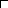 TempFall in temperature ∆T1=…………	15 – 0 – 23.5 = - 8.50C										(1 mark)Graph I 										(3 Marks)Scale (sc) – ½ - plots should cover (4 ½ x 3 ½ squares) or morePlots (Pt) – 1 – if 3 readings incorrect give ½ but if more than 3 incorrect (award 0) If correct scale intervals correct only. Lines (Lns) – 1 – ½ (for each line) lines should pass through at least three points for each line	Xtrapolation (ext) – ½ - for the second line extended downwards∆ T1 = 1 – 	a). show ∆T1 on graph at 2 ½ minute ( ½ mark)b). Ignore sign of ∆T valuea).	i).	n1  =  2/100  = 0.02		Penalize ½ mark for wrong units i.e. m or M. Accept figure continuous units.If wrong RFM used but shown how found,  penalize ½ and mark answer if correct (using wrong RFM)	ii).	              Mass of solution x 4.2 x ∆T1	      ∆H1	  	                  n1 x 1000	                           Kjmol-1		Correct answer should		Be within +2 units correct in the 1st D.C.P (otherwise penalise ½)		Have correct sign (+ve) (otherwise per ½ mark)		Penalized ½ if wrong units used – accept lack of units (on second line only)i).	n2  = 1/84v      = 0.0119			        = 0. 012		Accept answer to 3 or 4 D.C.P only (Not 2 d.c.p)		If RFM is wrong (but shown  it was calculated) Penalize ½ mark and mark answer if correct using the wrong RFM	       ii). For correct subt of n2 + ∆T2 = Correct answer		Answer should be correct to within 12 units in 1st D.C.P		Answer should bear correct sign (-ve) otherwise penalize ½ mark		Accept units missing otherwise penalize ½ mark for wrong units used.c).   	1 Mark - for correct substitution of ∆H1, ∆H2 and ∆H3 including their respective signs		e.g ∆H4 = 2 (26.8) – (- 43.8) – 2(121)			= - 144.6 kj/mol			1 mark – for correct answer	Penalize ½ mark for wrong sign on answer Award 0 marks for wrong substitution or wrong sign transferred with ∆H in the substitution.	Penalise ½ mark for wrong units used	Penalize ½ mark for wrong transfer of any of the ∆H values9 marks		9 marksNOVEMBER 1996MARK SCHEMEPrinciples of averagingValues averaged must be shown and must be within + 0.20cm3 of each other1.	c).	Concentration of solution 		B = 23.5  Mol-1 					   	       	                       392 							              = 0.05995 Mol-1			Note:   (i)   Accept answer given as 0.060 mol-1 but reject 0.06 mol-1			            (ii)   Units need not be shown but if wrong units are given penalize ½ mk 			            (iii)  Penalise  ½  mark for wrong arithmetic d).	No of moles of iron (II) ions in 25cm3 of solution B =  25 x Ans. in (c)								      1000								  =  correct answer 		Conditions		i).	Accept rounding off of answer to 4 d.p		ii).	penalize ½ mark if answer is rounded off to the 3rd d.p		iii).	If wrong units are given, penalize ½ mark		Use of 1st Principle				Use of Formula Methode).	5 moles of Fe2+ = 1mole of MnO4- 		M1V1  = 5		No of moles of A (in litres) used 		               M2V2         1		= 1/5 x ans in (d) 			No of moles of A in 1000cm3 		ans (a) x pipette  = 5		= 1/5 x ans in (d) x 1000/titre 			M2 x titre 	          1				Correct answer 		M2 = Ans in © x Pipette								 5 x titre									Correct answer		Conditions					Note		i).	If step 1 not sown but correct 		a).	If steps (i) and (ii) are notmole ratio used in step 2, credit 			shown but step (iii) and			1 mark						ans are correct		ii).	Penalise ½ mark					max 1 ½ marks 			for wrong arithmetic			b).	if step (ii) and (iii)are		iii).	Penalize ½ mark for wrong			combined to make M2 			units given 					the subject award 1 mark		iv).	Accept rounding of to the 				for the combined step			3rd and 4th d.p Procedure IIh).	No of moles of manganate (VII) ions in V2 	= 	Ans in (e) x Titre								  	          1000								= 	correct answer		Conditions		i).	Accept rounding off of answer to the 4th d.p		ii).	Penalise ½ mark if the mark is rounded off to the 3rd d.p		iii).	If wrong units are given, penalize ½ mark	i).	2 moles of MnO4- ions = 5 moles of dibasic acid 		No of moles of the dibasic acid in 25cm3 of sol C = 5/2 x ans in (h)Conditions 		i).	Penalise ½ mark for wrong units used ii).	Penalise ½ mark for wrong arithmetic if not within 2 units in the 4th decimal place	j).	Concentration of the dibasic acid in mol l-1  = Ans in (i) x 1000								  Pipette		Conditionsi).	Penalise ½ mark for wrong arithmetic if not within +2 units in the decimal placeii).	Answer should be written to at least 3 decimal places, unless it divides exactly. Otherwise penalize 						½ mark		iii).	Penalise ½ mark for wrong units used 	k).	RFM of the dibasic acid =   5.0					ans in (j)  			½ mark					= correct answer  		½ mark		X + 2 + 36 = RFM of dibasic acid 			½ mark			X + 38 = RFM of dibasic acid			½ mark		Formula mass of X = RFM of dibasic acid – 38 	 	½ mark					Correct answerNOVEMBER 1997MARK SCHEME1.	a).									½ max for each entry 								Maximum 5 marks	b).	∆T= 34 – 20 = 140C 							1 mark	c).	Energy change = 50 x 4.2 x 14  (1)		= 2940 Joules    (1) 						           	2 marks	d).	Moles  =  2940    (1)			    323 x 1000 			= 0.009 moles   (1) 					           	2 marks		                   								(6marks)	e).	15.9  + 15.9 ( ½ )                         	          2		= 15.9cm3  ( ½ ) 								1 markf).	15.9  x 0.5		 1000  (1)		= 0.008 moles (1)							2 marksg).	i).	Moles of sulphuric acid  =  0.008					                      2						= 0.004 moles  ( ½ ) 			1 mark		ii).	25cm3  = 0.004  ( ½ )			100cm3 = 0.016 moles  ( ½ )					1 markiii).	Total moles of F = 0.009 + 0.016 (½)						= 0.025 moles ( ½ )			1 markiv).	50cm3  =  0.025 moles1000cm3 = 0.025 x 1000 ( ½ )50	= 0.5M (½) 				1 markNOVEMBER 1998MARK SCHEME1.	Table 1	1 mark for accuracy; 1 table ;  1  use of decimal; 1 averaging; 1 final 									Total marks 4 marks	Average of solution N       =    24.10  + 23.90 + 24.0			       	( ½ mark)					        3				   =   24.00cm3 						1 mark	a).	Concentration of solution N = 8.8					           40	 = 0.22M (½) 			1 mark	b).	24.0 x 0.22 = 25M (½)  	M =  24 x 0.22					             25					= 0.21M (½) 					1 markTable 21 mark for accuracy; 1 table ;  1  use of decimal; 1 averaging; 1 final 									Total marks 4 marks	Average of solution N= 12.50  + 12.50 + 12.4				( ½ mark)					3					= 12.47cm3  ( ½ ) 				1 mark	i).	12.47  x  0.22    (1) 		       1000       = 0.00274 moles (1) 						2 marks	ii).	0. 00274  x 4  ( ½ )  										  	= 0.00100 = ans a (i)  x 100/25 						1 mark	iii).	0.21  x 100= ans  (b)  x 100/1000 = -0.021 moles   ( ½ )  = ans a (iii) 					1 mark	iv).	0.02 – 0.0109  ( ½ ) 		= 0.01  ( ½ )  	= ans  (ii)  - ans (ii)				= ans a (iv) 						1 mark	v).	 0.01 ( ½ ) 	 = ans  a (i)		   2 		         2		= 0.005 ( ½ )  	= ans a (v) 						1 markc).	i).	72 x 0.005   ( ½ )  = 0.36g ( ½)		= 72 x ans  a (iv)  = ans b (i)	ii).	 0.36  x 100  ( ½ )		 0.5		= ans  b (i)  x 100			  0.5 		= 72 %  ( ½ )  = ans  (ii) 							1 mark3.NOVEMBER 1999MARK SCHEME 1  	(a) 	(i)	Table I			Table (T)  = 2mks 			Decimal (D) = 1mk 			Accuracy (A)  = 1mk 			Principle of Av (PA)  = 1mk 			Final answer (F)  = 1mk 			Note: -  3  titration consistent  = 2mks			 	  2  titration consistent  =  1 ½ mks			 	  2  titrations inconsistent 1mk 			  	 1  titration done   = 1mk 		(ii)	Average volume of solution E	(b)	(i)	No. of moles of basic compound G2X.10 H2O			No. of moles of E  = titre  x 0.099					       	1000			No.  of moles of F  =  titre  x 0.099  x ½ 						     1000			=  Ans (4 d.p) 		(ii)	Conc. of solution  F in moles per litre 			25cm3 of F = Answer in (b) (i) 			1000cm3 of F = Ans (b) (I) x 1000						  25 				         =	Ans ( 3 dp) 		(iii)	Relative formula mass of basic compound  G2X.10 H2O			15.3     =     Molarity (Ans. (b) (ii) 			RFM			RFM  =      15.3 			=	Ans 				   Ans in (b) (ii) 		(iv)	Mass of 10 moles of H2O  = 10 (16 + 2) = 180 			2G + 180 + 155  =  Ans (b) (iii) 			2G  =  Ans (b) (iii)  - 335 			G   =  Ans (b) (iii) – 335 						2				=  Ans (± 0.5) 2.	(a) 	Table III		T  = 5 mks 		D  = ½ 		A  =  1mk  (± 5 secs) 		T  = 1 	(b)	(i)	S =  1 mk 			C = 1 mk 			P = 1 mk 		(ii)	Showing on the graph  = ½ mk			Stating correct values  ½ mk 			Expression  t   =   1  						=  ½ mk 					 Correct value 					Rate at 7.5cm3   (½ mk) 		(iii)	-	Straight line (+ve gradient)  				=  ½ mk 			-	Rate of reaction increases as concentration 						OR			-	Rate is directly proportional to concentration 			-	Straight line (+ ve gradient)				=  ½ mk NOVEMBER 2000MARK SCHEME	Table I 2 titrations  consistent  =  1 ½  marks2 titration  inconsistent  = 1 1 titration  = 1 Penalise maximum ( - ½  mark)  for wrong amounts >  50.0  or  1.0cm3Table IIDecimal (D)   = ½ mark.Accuracy (A) = ½ mark School value  ( SV)  ± 0.2 cm3If more or less that value  = 0 mark.(iii)		I	Conc. of Sodium carbonate in moles per litre (RFM Na2CO3 = 106) 			5.6     =    0.05283M.			106 			Answer given to at least 3 dp.  If not, do not award for answer. 						Wrong units  ½  mark		II	Moles sodium carbonate in 25cm3  of solution 			  25  x Ans I   =  Ans 			       1000			=  25 x  0.0528				1000			= 0.0013207mol . (at least  4d.p)		III	Moles of hydrochloric acid in total volume of solution used 			NaCO3 (aq)   +  2 HCl                             2NaCl (aq)  + H2O +  CO2(g)			Ans  (II) x 2   = Ans.		IV	Concentration of hydrochloric acid in moles per litre 			Total titre in (a) (ii) = Ans in III			Therefore in 1000cm3 = 						  = Ans III x 1000    =    Ans   3 d.P						        Total titreTable III		 Table (T) = 1 mark 8 readings  = 1 mk 6 readings  = ½ Less than  = 0 mk Values > 400C  or <  100C ( from t = 0 to t = 1 ½ )  =  - ½ mkDecimals (D) = ½ mk Accuracy (A)Compare with school values (SV) at  t = 1 ½  if  ± 20  c =  ½ mk ; If not = 0mk  Trend (T) = 1 mark-	Trend  - t  = 0  to  t = 1 ½  being constant  = ½ mk 			OR-	-t = ½   to t   1 ½ being = ½ mk 2nd Trend  - t = 2 ½  to  t= 4  being constant and lower than between t = 0  to t  = 1 ½  = ½ mk.OR -t = 3 to t = 4 being constant and lower than between t = 0 to t = 1 ½  = ½ mk (b)	The candidate should use the data obtained in table III.         Temp 0C								Time (min) Scale (S)  ½ mk ; Labelling  (L) = ½ mk ; Plotting (P)  ½ mk ; Shape (S) =  ½ mk 	(c)	See graph in b above of  Temperature change ∆ T	(d) 	(i)   	No. of moles of solid G used. (K = 39.0, N = 14.0, O = 16) 1 mark			RFM of KNO3 = 101 			Moles of G  =  3 /101  =  0.0297( 4 d.p) 		(ii)	Enthalpy of Solution ∆ Hsoln and show sign of  ∆ Hsoln			Heat absorbed =  30 x 4.2 x ∆ T  = Ans.			Heat absorbed by 1 mole = Ans. Above = Ans J/mol					                      Ans C						 Ans in Kj / molNOVEMBER 2001MARK SCHEME1.   	(a)	T = 1mk; AC = 1mk; FA = 1mk, D = 1mk; PA = 1mk	(b)	Solution D		Conc. of  NaOH 		Moles of HCl  	= Moles of NaOH 		Molarity   	= titre  x 0.128 x 1000				     		1000 x 25 		      		= Ans 	Solution A	Molarity of A    = Ans in (a) above x 150 					25 			    = Ans 				Or 			Ans in (a) above x 6 	Procedure II, Table II									S  = ½ mk									L = ½ mk									P  = 1mk									S  = 1mk      ∆ T (0C)					Volume of A (cm3)From the graph determine the volume of sodium hydroxide, solution A required to neutralize the carboxylic acid Calculate the volume of carboxylic acid, solution C used  for neutralization 		(= 20 - Ans (b) above) (d) 	(i)	=  A:C  = Ans (b) : Ans (c) = 2: 1 		(ii)	Conc. In moles per litre of the carboxylic acid solution C			Moles of A = Ans. b (ii)  x Ans (b) above 							1000				Moles of C  = ½ x moles of A				Molarity   = ½  x Ans. b (ii)  x Ans (b) x 1000						 1000 x Ans (c)NOVEMBER 2002 MARK SCHEMEa).	b).	½ for each axis	2 marks for plotting 5p/s correctly	1 mark for best straight line 						4 marksc).	 1/time = 1.7 x 10-2(I)	Time = 58.82sec 							2 marksd).	Rate decreases – with the decrease in the concentration of hydrogen peroxide												2 marksNOVEMBER 2003MARK SCHEME1.	(a)	Volume of solution  P  = 15.0cm3	(b)	Average volume of solution P   15.0 + 15.0 =   15.0cm3					                   2 	(c)	 15.0 x 0.02   = 0.0003 moles 		      1000	(d)	gdm3  =  4.18  x 1000	  				250 		    			= 16.72gdm3		16.72 from (d) above = 0.060M		  278 	(e)	Moles of Q in 25.0cm3		0.06 x 25   =  0.0015 moles 		   1000		(ii)	0.003 moles   rxts 0.0015 of Q 			1 mole    =   1 x 0.0015 				           0.0003 				     =  5 moles 2.	Procedure I 	(a)	Table  II   Table  - ½ mk ,  Decimal – ½ mk ;  Accuracy  = ½ mk 	(b)	Final temp – Initial temp 	(c)	(i)	Heat change when H2A dissolve in water (assume heat capacity of 					the solution is 4.2)			30 x 4.2  x ∆ T  =  Ans  in J. Or  30  x 4.2 x ∆T  = kJ 							1000		(ii)	Number of moles of acid used (RFM of H2A is 126)			 1.9   =     0.01508  moles 			126 		(iii)	Molar heat of solution ∆H1 soln of the acid H2A			∆ H   c  (i)   =  J/mole   Or Kj/mole			          c (ii)	Procedure II	(a) and (b) as in procedure 1 	(c)	(i)	Heat change.  (heat capacity   4.2 J/g/0C  and  density  1 g/cm3		 	60 x 4.2 x ∆ T   =  Ans in J or kJ		(ii)	Number of moles of the acid H2A used 			0.5 x 30  = 0.015 			  1000		(iii)	Heat of reaction ∆ H2 of one mole of the acid  H2A  with Sodium 	hydroxide 			∆ H2  =  C  (i)     = Ans 				   C (ii)  Or 			60 x 4.2  x ∆ T  =  Ans. (in J or KJ) 			      C (ii)	(d)	∆ H3  for the reaction  H2A (s)   + 2 OH-  (aq)                            2H2O (l) + A2- (aq) 		∆ H3  = ∆ H2    + ∆ H2   =  Ans  (-ve  kJ /mole)NOVEMBER 2005MARK SCHEME  1.	(a) 1 Mark fore the two axis	1 mark for all points correctly plotted	1 mark for plot occupying ¾ of the grid provided	b).	 680C2										(5 marks)			Table 1			½ mark for each entry 	a).	Average  5 + 5  =  5 			        2							(1 mark)	b).	Heat change  = 50 x 4.2 x 5 (1) 		= 1050 Joules 							(2 marks)	c).	Number of moles of acid L 		1050		143.4 x 1000 		= 0.0078125 							(2 marks)	d).	25cm3 		= 0.0078125 moles				= 0.0078125 x 1000					25
				     = 0.3125M 					(2 marks)	e).	Relative formula mass of acid L		60 = 0.3125 – (L)		R.F.M 		R.F.M  = 192 (l)										(2 marks)NOVEMBER 2006MARK SCHEME1.	Table   1 	(i) 		1 mark for temp value within range 		½ mark for each value ± 20C		½ mark for each value of solubility correctly calculated 	(ii) 	-	S – 1; P – 1; C – 1 	(iii)	63 ±   0.5 0C	(Award for each titre value ± of the teachers value 		I	 24.20  + 24.20   	=    24.20cm3				2		II	 0.06 x 24.20 	=  1.45  x 103 moles 		     	       1000		III	1.45 x 10-3 x 5 =   3.63  x 10-3 moles 				2		IV	    3.63  x  10-3 x 10 			= 3.63  x  10-2 moles 			=  4.5                                        x 10-2=  124DxH2O	90 + 18 x = 124 		X = 34 		    = 1.9 		      = 2 2.3. NOVEMBER 2007MARK SCHEME 1.	a).											(3 marks)		i).	21.6 + 21.6			        2				= 	21.6cm3 		(1 mark)	ii).	R.F.M of Na2CO3 		= 	106 		Conc. 			8        	= 	0.075M				            106	iii).	Moles of Na2CO3 		25 x 0.075M						      1000							=	0.001875			Moles of H2SO4 			=	 0.001875			Conc. of H2SO4 			= 	0.001875 x 1000							     	       21.6							= 	0.0868M 											(2 marks)		iv).	0.0868 x 10 			= 	0.868M										(1 mark)	b).	i).		ii).	Graph 											(3 marks)		iii).	I 	∆t = 9.5 + 0.10C 						(1 mark)			II	Maximum volume of A = 7.6cm3 + 0.1		iv).	I 	Moles of sulphuric acid = 7.6 x 0.868							       1000							= 0.0066 moles 			(1 mark)			II	Heat evolved  	=	16 x 4.2 x 9.5						= 	638.4 joules				Molar Heat 		= 638.4						  	0.0066						= 	96.727272KJ mol-1		(2 marks)NOVEMBER 2008MARK SCHEME PROCEDURETABLE 1 										(4 Marks)Award a total of 4 marks distributed as followsi).	 Complete table 								(1mark)ii).	Table with 10 readings 								(1mark)a).	Penaltiesi).	Penalize ½ km once for any space not filled subject to at least 5 readings being given otherwise penalize fully ii).	Penalize ½ mark for unrealistic temperature reading (i.e. from t=o min to t =2m if reading of T400C or T> 40OC ) for the whole table once.iii).	If temperature reading are all constant from t=o to t=5 min penalize ½ mark on complete tableiv).	Penalise ½ mark on complete table if temperature reading at t=30min is either the same on greater higher than the temperature reading at t=2 minv).	If 2 or more rows of temperature reading are given, penalize ½ mark on complete table and mark table based on the row  used to plot the graph. However, if the graph is not drawn then mark the first row of readings.b).	Use of decimals 							(1 mark)i).	accept temperature readings and award 1 mark only. If consistency given either 	aswhole numbers a to 1 decimal place otherwise penalize fullyii).	Reflect and ward 0 mark if decimal place has other values other than a ‘0’ or ‘5’ e.g. 20.2, 18.9c).	Accuracy 	Compare the S.V. to the candidates temperature reading at 2 min and award 1 mark if the reading is within +2.00C of the S.V. otherwise award zero mark NoteS.V refers to the teacher’s temperature readings at t = 0 min where all the five initial temperature reading are the same or the temperature reading at t=2 minutes in case the 5 initial temperature readings are not the same d).	Trends 										(1 mark)	Award two halves as followsi).	If temperature reading from 0 to 2 min are constant award ½ mark or at least from E-1ii).	Award ½ mark if temperature readings from t=3 min to t=5 min shows a rise after the initial drop without another drop Notei).	The reaction is endothermic a hence temperature must drop if not penalize ½ (in 3 minutes) on trend. i.e. to award the 2nd ½ mark for the trend there must have been a drop in temperature after 2 ½ minutes ii).	Reject trend in the 2nd part of the table the addition of solid A to the acid otherwise accept a minimum of two readings if they are lower and show a rise		-	Show the tick accuracy on the tableGRAPH 	Award a total of 3 marks distributed as follows a).	Labeling of axes ……………………………… 			½ markaward ½ mark only if both axes are correct labeled (i.e. temperature on vertical and time on horizontal )Penaltiesi).	Penalise fully for inverted axesii).	Penalise fully if wrong units are used otherwise ignore if units are omitted /not usediii).	Penalise fully if one axis is correctly labeled b).	Scale ………………… ½ mark		Conditionsi).	Area covered by plots should be at least half the provided on both axes i.e. at least 5 big squares on vertical and 4 ½ big squares on horizontalii).	Scale intervals must be consistentiii).	Scale chosen must be able to accommodate all points or plots whether plotted or not check range of readings on the axes.NotePenalise fully if any of the above conditions are not metc).	Plotting ………………………………………………….1 marki).	If 10 or 9 points are correctly plotted award 1 markii).	If 8 or 7 points correctly plotted award ½ iii).	If less than 7 points are correctly plotted award  0 marks2. 	If scale interval changes mark plots (if any ) within the first scale interval and treat to rest of the plots even if the axes are inverted or interchanged and award accordinglyd).	The lines and extrapolation 	……………………….(1 mark)i).	Award ½ mark if the plots are joined by two straight lines, accept the lines of best fit ii).	Award another ½ marks if for extrapolation where each of the two lines is extended to the 2 ½ minutes markiii).	Accept lines and extrapolation even if the axes are inverted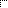 Table  1ii).	∆T = Correct reading 60C 						1 markConditionsa).	Accept the correct value of ∆T from an extrapolated correct graph with or without showing on the graph for 1 markb).	award ½ mark for correct showing on an extrapolated correct graph if reading for ∆T is wrong or missingc).	Ignore sign for ∆Td).	Penalise ½ mark for wrong units used otherwise ignore if no units are used/showne).	Reject readings/showing from a wrong graph and award 0 mark for ∆T reject ∆T if coming from the table or wrong graph but accept in (iii) below if used correctly f).	Reject ∆T if from the table or wrong graph but accept if it is used correctly otherwise penalize fully if ∆T is strangeiii).	∆H = MC∆T  					√(expression)		= 20 x 4.2 x Answer (ii) above(6) 				= 504 joules				Or		∆H = MC∆T		= 20 x 4.2 x Answers (ii) above			1000 		= Correct AnswerTable 2Award a total of 5 marks distributed as follows(i)	Average Titre  =  16. 20  + 16.20   =  16 .20cm3			           2 (ii)	The number of moles of: 	I	Moles of NaOH  used  = 0.1  x Titre 					   1000	II	Moles of NaOH:  HCl  = 1 :1 Moles    of HCl  = Ans I  above  Or Moles of HCl  in 25cm3 of soln = Ans I  above. III 	Ans II x 250 	= correct answer		           25	     		Or		Ans  II x 10 	= Correct Ans		Conditions		i).	Penalise ½ mark for wrong transfer of answer (II)		ii).	Penalise fully for strange figure 		iii).	Answer as expected otherwise penalize ½ mark (don’t work at accuracy, 	d.p) for wrong  answer		Notes	i).	Award fully if correct answer given is based on statement implying multiplication of tenIV).	2 x 20 		 1000		=	 0.04		Answer as expected otherwise penalize ½ markV)	Moles of HCl reacted with solid A = Ans IV – Ans III					    = Correct AnsConditions	Answer (IV) III must be transferred intact otherwise penalize ½ mark for wrong transfer of either of item or both. However for strange figures penalize fully.Notei.	If soluble or dissolve is not given but blue ppt mentioned accept and award 1 mark for blue solution 	ii.	If ppt and dissolve are not mentioned but a candidate mentions deep blue 	solution in excess credit ½ mark and reject the inference.c).	Ans (iii) Procedure A = Correct ans 	ANS v 			UNITS j Mol- OR Kj Mot	            Or 	Ans v = Ans iii procedure A 	: I Mole of HCl = Ans (iii) Procedure A				Ans V	=Correct Ans 	       JMol-1	Or 		Ans v = Ans (i) Procedure A (Joules)	; 1 Mole of HCl = Ans (iii) Procedure A				Ans V x 1000	Jmol-1  or KJ mol-1NOVEMBER 2009MARK SCHEME 1.											(4 marks)	a).	i).	Average volume of solution C used 				=  21.50 + 21.50				2			= 21.50 							(1 mark)ii).	Moles of sodium hydroxide in the average volume of solution C used.			100cm3 of sodium contains 0.3 moles of NaOH 			21.50cm3 of solution contains 0.3 x 21.5							1000						= 	0.00645 moles 		(1 mark)		iii).	Moles of hydrochloric acid in 25.0cm3 of solution D			= 0.00645 moles						(1 mark)		iv).	 Morality of hydrochloric acid in solution D.			25cm3 of solution contains 	0.00645 moles Hcl								0.00645 x 1000			100cm3 of solution contains 		           25					= 0.25M 				(1mark)
	Table 2										(4 marks)	b).	i).	Average volume of solution D used			20.90 + 20.90				2 		= 20.90cm3 			 (1 mark)ii).	Moles of hydrochloric acid in average volume of solution D used 1000cm3 of solution contains 0.258 moles of HCl			20.90cm3 of solution contains 	0.258 x 20.90 moles						                        1000							= 0.0054 moles 		(1 mark)		iii).	Moles of the metal carbonate, solid A in 25.0cm3 of solution  A.			Mole ratio of acid to carbonate 2: 1 			(1 mark)			½ x 0.0054			= 0.0027 moles						(1 mark)		iv).	The solubility of the metal carbonate in g/100g of solution			mass of carbonate = 0.0027 x 74			in 25.0cm3 of solution = 0.1998g 			100g of solution will contain 	0.1998 x 100g of carbonate							           25				= 0.7992g/100g of solution 			(1 mark)
2.	a).Observations 					Inferences		Colourless liquid				hydrated salt/ compound or contains Condenses on the cooler parts of test tube             water of crystallization (Tied to Gas produced forms white 			Colourless liquid forming after  fumes with fumes HCl. (2 marks)  Or  		condensation  solid   sublimes/forms a white sublimate 	Ammonia gas (NH4+ ) present ( tied to 		white solid formed on the cooler parts		gas forming with HClof the test tube  										b).	i).Observations 				Inferences			White ppt. insoluble in 			Pb2+ or Al3+ Present   (1 mark)			Excess 	aqueous ammonia (1 mark)	Note: Ignore Mg2+  if mentioned as 									as  present. Penalise   ½ mark for eachContradictory ion given to a max penalty of ½ mk.ii).              Observations 				Inferences			No white ppt / No white solid		Pb2+ absent			No white suspension			No effervescence/ No bubbles 					or Al3+ present tied to white ppt 		Note: if a candidate mentions   Pb2+ inRej. No observable change 		Place of  Al3+  present credit  ½			No ppt / change/reaction		CO32-   and SO3 absent	Tied  to noNo white substance 			Effervescence. (2 marks)	Colourless soln formed	                             NB. To award  ‘Al3+ present it must have	Soln remains colourless			been credited in  b (i) ; To award 	No colour change	 Pb2+  absent  it must have been mentioned  as present in b (i);  Ignore mention of Ag+ absent iii).             Observations 				InferencesWhite ppt /solid/suspension		- SO42- present						which does not dissolve on boiling           - If a candidate mentions  Cl- without giving SO42- present   award  ½ mark  Penalise fully for any contradictory ion                         (1 mark)		 Formulae of the ion must be given   correctly in all the  above inferences.  Rej ions given in words only                (2 marks)3.	a).          Observations 					Inferences		White solid dissolves to				F  is a non polar compound form a colourless solution    (1 mark)			                                          (1 mark)		Accept a colorless solution formed 		Without mention of dissolve or soluble 		For 1 mark		Forms a solution / clear solution without		Mention of dissolve or soluble for  1 mk Observations 				InferencesPH  = 7 					Neutral solution					 (1 mark)				(1 mark)			Note: Ignore mention of colour  		Accpt: Soln neither acidic nor alkaline 	of mixture; Reject pH range 		Rej basic used in place of alkaline ii).Observations 				Inferences             No effervescence/ No bubbles  (1 mark)		H+ absent 				Accept soln not acidic  for ½ mk in the absence of   H+  absent								Ignore R – COOH absent b).		i).         Observations 				InferencesEffervescence giving off a 		Carboxylic/alkanoic acid preset Colourless solution formed 		Or – COOH present/ H+/ H3O+Accept Fizzing used in place of Effervescence  or bubbles for 				(1 mark)			(1 mark)Observations 				InferencesDoes not turn green. Orange 		 Alcohol absent	/ R - OH		Color of K2 Cr2 O7 (1 mark)		Rej – OH (2 marks)			Note both initial colour and 			Final colour must be given Otherwise penalize fully			Accpt: Orange colour of  K2Cr2O7 solution persists / remains; 			Rej: Yellow used in place of orange		iii).Observations 			                        InferencesBromine  water not decolourised	 C = C /    - C = C -   absent Accept  yellow/ Orange / red		Accept unsaturated organic compound absent colour of bromine water  persists	for  ½ mk. Penalise fully for any contradictory  /  functional groups  / remains   		(1 mark)				(1 mark)NOVEMBER 2010 MARKSCHEME Q1.	Table 1……………………….						 	5 marks	a).	Complete table ………………….						1 markNOTE; i).	In case there was wrong arithmetic /substration in the table, use the correct values in averaging for the final answer.ii).	Where there are two possible average titles use the value which gives the candidates maximum credit. iii).	If wrong values are averaged, pick the correct values (if any) following the principles of averaging, average and award accordingly.	e.g. 1 S.V = 15.80cm3	Conditions values are 15.4cm3, 15,6cm3, 15.8cm3Candidates working	Either 		15.4 + 15.6 + 15.8				3 			= 15.60cm3 					(1 mark)OR		15.4 + 15.6	      	                       2					  = 15.5cm3 					(1 mark)	Examiner to pick 	= 15.6 + 15.8         	= 15.7cm3 	              (1 mark)2 S.V 	      	 = 15.50cm3Candidates values are 15.8, 15.6, 15.6Candidates working			15.6 + 15.6			         2 			= 15.6cm3		½ mark		3 S.V = 15.90cm3Candidate’s values are 16.0, 15.8, and 15.6		Candidates working					15.8 + 15.6					        2			= 15.70cm3 And award 1 mark instead of ½ mark if the candidates value are used	CT – 1; D    - 1; A   – 1; PA – 1;  FA  - 1		CALCULATIONS	i).	No. of moles of NaOH in 25cm3 of solution B    =    2 x 25		    					                  1000		Moles of NaOH in 250cm3 of solution D      = 2 x 25		                                                                                 1000		Hence Conc. of solution D =  2 x  25 x 1000250     = 0.200 molsOrConc of solution D = 2 x 25 x  1000		         1000       250				      =  0.200 mol L		Or		Mc Vc  = Md Vd = M1 V1 = M2 V2 /Mg Vg = Md Vd		Md (Or M2) or md =  2 x 25			                        100				Or 		Conc of solution D = 2 x 1 				          10		= 0.200 mol-1	iii).	Moles of NaOH in 25cm3 of solution D used 		= Ans (II) x 25			1000		Moles of alkanoic acid used  = 1/3 x ans (II)  x  25						                        1000		Hence conc of solution C = 1/3 x ans (II) x 25  x  1000                                                                                        1000                 Titre= correct ans.		OR		Conc of solution C =  1/3 x ans (II) x 25				                      Titre					= Correct ans.		OR		Ma Va  = 1/3   = Ma = 1/3 x ans (II) x 25 		MbVb	                                     Titre			= correct answer	iv).	Molar mass of the alkanoic acid		= 25.0		   Ans (III)		= Correct answerNote: 	i).	Penalise ½ mark for wrong transfer of ans (III) otherwise penalize fully for strange figures used.ii).	Penalise ½ mark for wrong answer if arithmetic error is outside +5 units in the 1st d.piii).	Penalise ½ mark for either omission of the (g) units or for wrong units usedProcedureTable II………………………. 6 marksGRAPH	a).	Labelling of axes ………………………………………. 			½ mark		to award the ½ mark both axes must by correctly labelled		Conditionsi).	Penalise fully for wrong units used otherwise accept correct labeling  even if no units are shown		ii).	Penalise fully if only one axis is correctly labellediii).	Change in temperature (∆T) must appear on the vertical axis and volume of solution A on horizontal axis, otherwise penalize fully for inverted Axes iv).	Reject labeling of axes if temperature alone is used instead of change in temperature (∆T) in vertical axis.	b).	Scale …………………………………………………… 			½ marki).	Area covered by the actual plots must be at least 3 ½ big square (vertical axis) by 4 ½ big square (horizontal axis)		ii).	The scale internal must be constant on each axisiii).	Scale chosen must be able to accommodate the plots, whether plotted or not (chalk the range of values on both axes)		NB: 	i).	Penalise fully if any of the above conditions is not metii).	Award for the scale even if the axes are in interchanged so long as the above conditions are met	c).	Plotting ……………………………………………….. 			½ mark		i).	For 5 or 6 points plotted correctly award 1 mark		ii).	If 4 or 3 points are correctly plotted award ½ mark		iii).	For less than 3 points correctly plotted award 1 mark iv).	If the scale interval changes, make the plots (if any) in the first scale interval only. Consider the rest of the plots (If any) as wrong plotsv).	Accept the correct plots even if the axis are inverted /interchangedd).	The line/shape…………………………………….. 				1 mark		Conditions		i).	Award ½ mark for straight line showing a riskii).	Award another ½ mark for an extrapolated line showing a drop			NB: 	Accept lines of best fit iii).	If the axes, are interchanged /inverted reject the lines and the readings from the graph in (b) but accept the reading in subsequent workings in (c) and (d)		iv).	Accept any one of the following for ½ mark	b).	Volume of solution A= Vcm3NB: i).	Accept correct reading of V with or within showing on extrapolated graph for 										1 markii).	If shown on the graph correctly but reading is wrong or not given award only ½ mark for correct showing on the graphiii).	Penalise ½ mark for wrong units otherwise ignore if units not giveniv).	If value of V > 25cm3 reject and award vi).	Reject showing and reading of V from a wrong graph but accept in (c) below if need correct 	c).	Volume of B = 30 – Ans (b) above (30 –v) 				correct ans.NB; 	i).	V of 30cm3 is unrealistic and unacceptable and hence penalize fully and consequently. Reject working in both d (i) and d (ii) below and award o mark in each caseii).	Penalise ½ mark for wrong units and another ½ mark if working not shownd).	i).	Ratio of volume A and B 		= Ans (b); Ans (c)		Or 		Ans (c); Ans (b)		= 1: 1NB: 	If ratio is not 1: 1 penalise ½ mark but accept the ratio in d (ii) if used correctly		Moles of acid used = Moles of NaOH		Molarity of acid  = 2 x Ans (c )  x   1000Ans (b)= corr. Ans				OR			Conc of solution A = 2 x Ans (c)						     Ans b					      =  Correct Ans			OR			MA VA = MB VB 			MA     =  2 x Ans 				  Ans(b)			= Corr. Ans 		Conditionsi).	Accept answer tied correct arithmetic otherwise penalise ½ mark for arithmetic error outside +2 marks in the 1st d.pii).	Penalise ½ mark for wrong transfer of ans in (c) or (b) in both otherwise penalise fully for strange figure in either 	NB: 	Penalise fully for any calculation noted beyond the expected ans.NOVEMBER 2011 MARKSCHEME Conditions (ii)Value 1.60 must be intact otherwise penalize fullyAns. Should be at least 3 dec. place Penalise ½ mark for arithmetic error if outside + 2 units in the 3rd depthUnits may not be given but if given must be correct penalize ½ mark for errors units usedii).	Concentration in moles per litre of the dibasic acid in solution A 	Relative molecular mass of A is 126.	1.60 x 1000 		1.60 	 			1.60 x 1000	1.60 x 4	 250	= 6.4		126	= 0.0127		126     126	126	6.4 			moles in a litre		              = 0.051M	126	= 0.05		0.0127 x 1000					250				= 4 x 0.00127				= 0.051										2 marksiii).	  Moles of the dibasic acid used;	   Answer in (ii) above x litre 			1000		= correct answer 						1 markiv).	Moles of sodium, hydroxide in 25.0cm3 of solution C 		Ans in (iii) above x 2		=correct answer										1 markv).	Concentration of sodium hydroxide in moles per litre 	Answer (iv) above x 1000		Answer (iv) above x 40	                    25 		Correct answer			Or  	Mb = Ans (iv) above x titre x 2								25							Correct answer	Or 		Ans (iv) x titre 			 Mb x 25			= Correct answeri).	Calculate the;	i).	Average volume of solution A used;ii).	Moles of the dibasic acid used:		Ans (ii) procedure II x titre (table 2)			1000		= 	Correct ans											1 markiii).	Moles of sodium hydroxide that reacted with the dibasic acid		= 	Ans (ii) above x 2		=	Correct ans											1 markiv).	Moles of sodium hydroxide that reacted with 25.0cm3 of salt B in solution B;		=Ans (iv) procedure II = Ans (iii) above		=Correct ans.											2 marksv).	Given that I mole of salt B reacts with 2 moles of sodium hydroxide, calculate the;	I.	Number of moles of salt B in 25.0cm3 of solution B		Ans (iv) above			2		Correct ans											1 mark	II.	Concentration in moles per litre of salt B in solution B		Ans I above x 1000			25 		Ans I above x 40			= Correct ans											1 mark	III.	Relative molecular mass of salt B;				= 	4.75		   		      Ans in II above		 = Correct answer > and > 140 penalise ½ mark for ans2.	a).i).	Observation 					Inferences		Gas that turns moist litmus paper		NH4+ present (tied to red litmus		Blue given off 					turning blue)		Condenses on the cooler parts of 		Solid D is hydrated /Solid D 		The tube to form colourless liquid		contains water of crystallisation		Droplets					(tied to idea of condensation)		White sublimate formed solid 				Sublimes to form white sublimate		A gas given off that turns moist blue		Litmus paper red 		A brown residue /solid formed 	NB: 	Ignore mention of any other ions presentii).  	Observations 					Inferences		Yellow /brown solution formed 		Fe2+ oxidized to Fe3+ 		On addition of H2 O2 solution			or		Brown ppt formed which is in soluble		Fe3+ formed 		In excess NaOH solution NB: ignore		Accept Fe3+ present in		Mention of initial colour of solution 		mixture of Fe2+ inunless	It contradictory				solution 	NB: Reject Fe3+ present /solid or solution D contains Fe3+b). i).	Observations 				Inferences	A white ppt formed 			SO42-, SO32- CO32- presentNB: Penalise ½ mark for each contradictory ions for a max of ( 1 ½ mark)     ii).  To the mixture obtained in (i) above, add about 5 cm3 of 2M nitric acid (V) acid	Observations 				Inferences	Effervesces occurs /bubbles of		SO32- presents	Gas seen 						The white ppt dissolves disappears	NB: credit only if correctly inferred	Correct inference tied to either observation or both	Penalise ½ mark for each contrition to a max of 1 mark	Ignore SO42 mentioned as absentiii).  	To portion two of solution E in a test-tube, add 2 drops of acidified potassium dichromate (VI) and warm the mixtureObservations 				Inferences	Acidified K2Cr2O7 solution 			SO32- presentsChanges from orange to green 	NB: credit only if correctly inferred	Correct inference tied to either observation or both	Penalise ½ mark for each contrition to a max of 1 mark	Ignore SO42 mentioned as absent3	a).	Observations 				inferences 	Burns with a blue flame 		Reject C = C / C      C absent						Saturated organic compound/organic						Compound with low C: H ratio 						Absence of unsaturated organic compound						Ignore R-OH if mentionedb).	Observations 				Inferences	No of effervescence /No bubbles	Absence of H+ or liquid is not acidic	/No of fizzing 					Ignore does not dissolved 		Absence of R- COOH 	No reaction				Ignore H3O+ if mentioned	Reject: No hissing on it’s own c).	Observations 				Inferences	K2Cr2O7 changes from orange to 	R - OHgreen/solution changes from orange	Reject;  1 – alcohol written in  to green				words  2-OH		Reject: soln turns green, NB: Penalise fully for any contradicting functional groupsNOVEMBER 2012 MARKSCHEME Question I – Procedure a).	i).	Moles of Sodium thiosulphate (Solution B)			0.05 x Average titre		       	          1000			=	Correct answer			Conditions	b).	i).	Moles of solution A in 25.0cm3			Moles ratio 	moles of A 	: 	Moles of Na2S2O3 . 5H2O						1	:	6			Moles of A  = 1			Moles of Na2SO3 SH2O			Moles of A  = ans a (ii) moles					6		= Correct answer		ii).	Concentration of A in moles per litre			25cm3 of A contains ans b(i) above			1000 cm3 of A contains				Ans b(i) x 1000					25		= 	correct answer			OR			Ans b(i) x 40		= 	Correct answer			OR 	MA VA  = 1				MB VB       6			MA = 0.05 x Average titre			                         6 x 25		= 	Correct answer				OR			Answer (b) (i) x 1000 = Correct answer			                      25		Conditions		a).	Penalise ½ mark fro wrong transfer of ans b(ii) or average titre otherwise 			penalise fully for strange figure		b).	Answer must be given to at least 3 d.p unless it works out exactly to less than 3 			d.p otherwise penalise ½ mark		c).	Penalise ½ mark for answer if arithmetic error is outside +2 units in the 3rd d.p		d).	Units may not be given but if given must be correct otherwise penalise ½ mark 			for wrong units used		  e).	When formula is wrongly given in the formula method penalise fully		NB: 	Penalise ½ mark for the answers in calculation a (i) and b (ii) if 			candidate work beyond the expected answerPROCEDURE IITable 2 – 6 marksDistribution of marksComplete table ………………………………………….				(3 marks)ACCURACYCompare the candidates 1st time reading to the S.V if within +2s award 1mk otherwise penalise fully	Note: 		i).	The S.V is the teacher first time reading	ii).	Put a tick (√ ) on the candidate value if rightTREND (Tied to the time row)Award (1 mark) for time reading increasing continuously otherwise penalise fullyGraphLabelling Conditionsi).	Accept labeling even if no units are shown, otherwise penalise fully if wrong units are shown	ii).	Penalise fully for inverted axis	iii).	Penalise fully if only one axis is correctly labeledScalei).	Area covered by the actual plots (including the origin) must be at least 4 x 4 large squares ( ½ the grid) otherwise penalise fullyii).	The scale internal must be consistent on each axisiii).	The scale chosen must accommodate all the plots Note: Penalise fully if any of the above is not met Award for the scale even if the axis are invertedC.	Plotting	Conditions	If 5 or 6 points are correctly plotted ……………….	(1 mark)	If 3 or 4 points are correctly plotted ………… 		(½ mark)	If less than 3 points ……………………………		(0 marks)D.	Line	Accept a straight line passing through at least 2 points correctly plotted and through the origin on extrapolation otherwise penalise fullyCalculationsi).	For correct showing of i/t  on the graph ½ markii).	For stating the correct reading 	e.g R = 0.003iii).	For t = 1/correct valuev).	Correct value ½ (Must have units)Conditionsi).	Accept correct readings without showing ii).	Award ½ mark for showing on the graph and 1 mark. If applied correctly in the expression and ½ mark for the answeriii).	Answer must be at  at least 1 d.p or whole no (if it works out) otherwise penaliseiv).	Allow showing of reading for the candidates graph irrespective of the line as long as the scale is correct(Intervals)v).	Award where not shown not stated but correct reading if done for him/her (do it)PenalisePenalise ½ mark for W.A if the answer is not within +2 units in the 1st d.pCorrect units must be shown otherwise penalise ½ mark2.	a).i).	I).	Observations 			Inferences			A white precipitate 		Presence of Pb2+, Ba2+, Ca2+							Only 2 – ½ markPenalise ½ mark for each contradictory ionII).	Observations 			Inferences			No white ppt 			Presence of  Ba2+, Ca2+							Pb2+ absent ½ where the aboveNot mentioned penalise ½ mark for each contradictory ionsIII).	Observations 			Inferences			No white precipitate 		Cl- absentPenalise fully for any contradictory ionIgnore mention of S042-, SO32 of CO32- as absent	ii). 	Observations 		Effervescence/bubbled 			Solid contain NO3Colourless gas/pungent choking 	(Tied to red litmus turning blue)SmellRed Litmus – blueBlue – remains blue3.	a).	Observations 				Inferences		No effervescence/no bubbles		Solid F is not acidic		No fizzing					OR							Absence of H+/H30+			b).	i).	Observations 				InferencesBurns with a sooty flame	Unsaturated /long chain /high C-H organic cpd organic cpds ratio present			Smoky flame or luminous		Flame /	Carbon –carbon double/tripleYellow flame 		bond written in words or aromatic cpdsii).	Observations 				InferencesWhite suspensions			Compound is slightly soluble	Or						OrWhite solid remains undissolved 	Cpd is partially soluble 										or								cpd is insoluble/cpd is nonpolarc).	i).	Observations 				Inferences			Effervescence /Bubbles /fizzing		The mixture is acidic						Or					Or			Accept colorless gas given off		RCOOH or H+/H3O present		ii).	Observations 				InferencesBromine water is not decolourised	Carbon – carbon double/triple 		Or				bond absentYellow/orange/brown/red			OrRemains persists			Compound is saturatedBromine water remain yellowNOVEMBER 2013 MARKSCHEMEProcedure I.Table 1.I.	Complete table (All readings recorded) ……….  i).	Penalise ½ mark once for any space not filled, subject to at least 4 readings beings given otherwise penalizeii).	Penalise ½ mark for unrealistic temperature reading either below 100C or more than 400C at t=0iii).	Penalise ½ mark for temperature reading, they should all be constant from t=0 to t=7iv).	If two or more rows of temperature readings are given, penalize ½ mark for complete table based on the rows used to plot the graph. However if the graph is not drawn then mark the first rows of the temperature reading.v).	If two or more graphs are plotted, mark the complete table based on the first row.II.	Use of decimals (tied to at least two readings) accept the temperature reading for ½ mark only if consistently given as either 1 o	i).	Whole number		ii).	1 decimal point of either ‘0’ or ‘5’		Otherwise penalize fullyIII.	Accuracy…………………………….Compare the candidate temperature reading at t=0 with the school value (S.V) and award ½ mark. If the reading is within +2C of the S.V otherwise penalize fully	Trend …..	Awarded as follows;	i).	½ mark for continuous rise upto the maximum ii).	 2nd ½ mark for temperature being either content at maximum or constant followed by a continuous drop or continuous drop after maximum.Graph……Distribution as follows.I.	correct labeling of both axes ……………………….. 	Penalties	i).	Penalise fully for inverted axes	ii).	Penalise fully for wrong units used other ignore if units are omitted	iii).	Penalise fully if only one axis labeledII.	Scale……………………………………………….	i).	Area covered by plot should be atleast half of grid provided i.e 4 ½ by 3	ii).	Scale interval should be consistent each axisiii).	All plots/points whether plotted or not (check the range of reading on the note. Penalise fully if any of the above conditions is not metIII.	Plotting……………………………..	Conditions	i).	If 8 or 7 correctly plotted ………	ii).	If only 6 to 4 points correctly plotting 	iii).	If less than 4 points correctly plotted ….	Note:i).	If the scale interval changes mark plots if any within the first scale interval and the first as wrong	ii).	Accept correct plots even if the axes are inverted and award accordingly	iii).	Mark all plots on the graph to verify the award IV.	Line/Shape………….	i).	Accept 2 straight lines intersecting on extrapolation for ……………….	ii).	Accept 2 straight lines not extrapolated whether joined or not for…iii).	Accept 1st line of best fit only if it passes through the initial temperature the following are the versions accepted even if the axes are inverted.Highest change in temperature, OT.I.	i).	Accept correct value of OT from correctly extrapolated graph with/without showing ………. Provided 1st line passes through the plot at t=0 i.e limited temperature.ii).	Award ½ mark for correct showing on a correctly DT value is wrong or missingiii).	Award 0 max for DT stated from a wrong graphNote: 	a).	Ignore +ve or –ve sign on the DT value			b).	Penalise ½ mark for wrong units otherwise ignore if omittedII.	Time taken for reaction to be completed 	Accept correct time reading from correctly extrapolated with or without showing for ….	If wrong units of time are given penalize fully, otherwise ignore omission of unitsConditionsi).	Ignore the formula for working DH, but if given MUST be correct otherwise penalize ½ mark where wrong formula is givenii).	Penalise ½ mark for wrong units or omission of units on the answeriii).	Accept correct transfer of DT even if rejected in a(iii) I aboveiv).	Penalise ½ mark for wrong arithmetic on answer if it is outside + 200 joules or + 0.2 KJiv).	Ignore if no sign is given on the answer otherwise penalize ½ mark for positive sign (+)Procedure IITable 2 …………………….A.	Complete table ………………………Conditionsi).	Complete table with 3 titrations done ii).	Incomplete table with 2 titrations done ……..iii).	Incomplete table with only one titration ……………….Penaltiesi).	Wrong arithmetric when determining the titre valuesii).	Inverted tablesiii).	Burette readings beyond 50ml unless explainingiv).	Unrealistic titre values below 1 ml or in hundredsv).	Penalise ½ mark for each to a maximum of ½ markB.	TABLE 2 ………………………Use of decimals …. Tied to 1st row and 2nd row only Conditionsi).	Accept 1 dp or 2 dp used consistently; otherwise penalize fullyii).	If 2 dpts are used the second decimal value must be ‘O’ or ‘S’ otherwise penalize fullyiii).	Accept inconstancy in the use of zero’s used as initial burette reading i.e o,0.0 0.00C.	Accuracy (Tied to correct titre value …..	Compare the candidate’s titre values with the S.V and award marks as follows	i).	If at least one is within +0.1 of S.V award …	ii).	If none is within + 0.1 but at least one is within + 0.2 of S.V award	iii).	If no value is within +0.2 award 0 marks Note:If there is; 	i).	wrong arithmetic or subtraction in the table, then compare the worked out.Correct value and award accordingly.ii).	Where there are two possible S.V’s from the Teacher’s results, indicate both values on the script and use one which is closer to the candidate value to award for accuracy and final answeriii).	If no S.V is given or can’t be worked out from teacher’s value as per principles of averaginga).	All candidates correct average tutors should be written down and close values picked for averaging per sessionb).	If candidates average values are too varied ignore them and use KNEC valueCompare the candidate’s average titre with S.V 	i).	If within +0.1 of S.V award 	ii).	If not within + 0.1, but within + 0.2 of S.V award….. ½ mark	iii).	If not within + 0.2 of S.V award …………… 0 markNote;i).	If there are 2 possible average titre values use the one that is closer to the S.V and credit accordinglyii).	if wrong litre values are averages by candidates, pick correct values (if any) average them and award accordinglyb).	i).	Moles of MnO4- 	= 0.02 x AV. Titre						1000					=Correct Ans.	ii).	Moles of FE2+ in 25cm3			Fe2+ : Mn04-  = 5: 1			= 5 x Ans b(i) above			= Correct Ans.	iii).	Moles of iron (i) ions in 250cm3 = Ans b(ii) x 250cm3							25cm3		Or 	Ans b(ii) x 10			= Correct AnsD.	PRINCIPLES OF AVERAGING	Conditions	i).	If 3 consistent values averaged …..	ii).	If 3 titrations done, but only2 are consistent and averaged	iii).	If only 2 titrations done, are consistent and averaged 	iv).	If 3 titrations done, but are inconsistent are averaged…… 	v).	If 3 titrations done, and all can be averaged but only 2 are averaged	vi).	If only 2 titrations are done, are inconsistent and averaged ….	Penaltiesi).	Penalise ½ mark for wrong arithmetic if the error is outside +2 units in the 2nd d.p	ii).	Penalise ½ mark for no working shown but correct answer is written /stated	iii).	If wrong answer is stated with no working 	iv).	If wrong working shown with correct answer however accept 	Note:	i).	Accept rounding off/truncation of answer to 2d.p e.g 17.666 = 17.67 or 17.66		Otherwise penalize rounding off to 1 dp or to a whole number	ii).	Accept answer if it works out exactly to 1 d.p or to a whole numberE.	FINAL ACCURACY (Tied to correct average titre)	Penalties/Conditions	i).	Penalise ½ mark for wrong units used in part b(i)- b(ii) otherwise ignore omission of units	ii).	Penalise ½ mark for wrong transfer in b(i) – b(ii) otherwise penalize fully for strange figure in each case	iii).	Answer in b(i)- b(iii) should be at least unless it works out exactly to less than 4 d.ps otherwise penalize ½ mark on the answer	iv).	Penalise ½ mark for wrong arithmetic in ans b(i) if the error on the answer is outside 2 units in the 5th d.p	v).	Answer in b(ii) – b(iii) must be as expected, otherwise penalize ½ mark on the answerC.	Molar heat of displacement of CU2+ ions	CU2+: Fe = 1:1	= Ans a(iii)	         b(iii)	= correct ans.	Penalties/conditions	i).	Penalise ½ mark for wrong transfer of either a(iii) or b(iii) otherwise penalize fully for strange figure 	ii).	Penalise 1 mark for arithmetic error outside 200 units of expected answer if the answer is in joules or outside 0.2 units if answer is in k	iii).	Penalise ½ mark on correct answer if either the correct sign (-ve) or correct unit is missing or both are wrong/missing	iv).	Penalise fully for unrealistic answer i.e beyond 200 KJ/mole or 200,000 J/Mole	Note:	For continued working, mark only the 1st correct areas.         1.	Procedure I.	a).	i).		ii).	I).	extrapolated graph 			showing/without showing				1 mark			II).	from extrapolated graph – wrongly stated but shown on the 				graph 							½ mark		iii).	DH = MCDT			= 50 x 4.2 x DT			= Correct answer 	Joules J.j			Or = 50 x 4.2 x D.J						     1000			= Correct answer (Kilo joules K.J) 	-Ignore formula for working DH. Given must be correct otherwise penalize ½ mark for wrong formula. 			- Penalise ½ mark for wrong units or omission	-Ignore if no sign is given otherwise if no sign is given otherwise penalize ½ markf or (+) sign											1 ½ mark2.	Procedure II.										4 marks	a).	1 + 11 + 1		      3		= ans												1 mark		i).				Award ½ mark upto a maximum of 1 mark			Penalise ½ mark for each contradictory low in each case 			Reject; ZnO present.		ii).				Reject ; Hissing /Fizzing		iii).				Penalise fully for contradictory ions	b).	i).				Penalize fully for ppt dissolves		ii).				Accept : No ppt 			½ mark – colourless solution formedSolution remains colourless		iii).				Penalise fully for any contradictions ions			Accept if ions are written in words3.	a).				Melts on its own for ½ mark			Carbon – carbon dissolves			C=C/C=C			Alkalines/alkynes			Long chain hydrocarbon 			Note:			Penalise fully for any contradictory ion 	b).	i).				Saturated organic compound present for ½ mark			Accept : Colourless gas for ½ mark 			Reject : Hissing/fizzling	c).				Reject: p H range ( p H = 1 -2)CONFIDENTIAL AND PREPARATION INSTRUCTIONS TO SCHOOLSOctober - November 1989Instructions to Schools.This is information that enables the Head of the school and the teacher in charge of Chemistry to make adequate preparations for Chemistry Practical Examination.  In addition to the fittings and substances ordinarily contained in a chemical laboratory, the following should be provided.Requirements per CandidateEach candidate will require the following:	About 75cm3 of solution W9About 150cm3 of solution W11  (oxallic acid)About 1g of solid YAbout 10cm of metal M  (magnesium ribbon)1 pipette of 25.0cm33 conical flasks1 burette1 measuring cylinder of 100cm31 beaker of 250cm3Tissue paper1 boiling tube1 thermometer (accuracy 0.50C)1 ruler1 spatula5 test-tubesA sharp blade or pair of scissorsA small funnelAccess to250cm3 of distilled waterDilute hydrochloric acidPhenolphthalein indicatorDilute sodium hydroxideAqueous ammoniaPreparations Solution W9 is made by dissolving 90cm3 of concentrated hydrochloric acid in distilled water and making it to one litre of solution.  This solution MUST be supplied in a burette placed at a central position where it should be accessible to 5 to 10 candidates.Solution W11 is made by dissolving 6.30g of solid W11 in distilled water and making it up to one litre of solution.Solution W12 is made by dissolving 3.20g of sodium hydroxide pellets in distilled water and making it up to one litre of solution.Metal M should be cleaned with sand-paper the day before the examination.October /November 1990.Requirements for CandidatesIn addition to the fittings, substances and apparatus ordinarily found in a chemistry laboratory each candidate will require the following;Between 1.0g and 1.5g of solid D, 							About  250cm3 of solution S1, (Sodium hydroxide)About 150cm3 of solution S1,About  1.0g of solid QAbout 400cm3 of distilled waterOne buretteOne 25cm3 of pipetteOne 10cm3 pipetteOne 100cm3 measuring cylinderOne filter funnelOne filter paperconical flasks (250cm3)One thermometer (0-100C – 0-1100C)One crucible or crucible lid or a metallic spatulaOne spatulaOne test tube holdertest tubesTwo boiling tubesOne dropperAccess to:Phenolphthalein indicatorpH paper (range 1-14)Solid sodium hydrogen carbonate1% potassium manganate (VII) solution1% bromine waterBurnerConcentrated sulphuric acid supplied with a dropper pipetteAbout 6cm3 of ethanolPreparations (i) 	Solids D and Q will be provided by the Kenya National Examinations Council.(ii)	Preparations of solution S1:I).	Dissolves 4.0g of sodium hydroxide in distilled water and make it up to one litre of solutionII).	Take 200cm3 of the sodium hydroxide solution prepared in (i) above and dilute with distilled water to make up one litre of solution (SI)(iii)	  Preparation of solution S2:I)       Dissolve 56cm3 of concentrated sulphuric acid in about 500cm3 of distilled water.	II).	Take 10cm3 of the sulphuric acid solution prepared in (i) above and dilute it by adding distilled water to make it up to one litre of solution (S2).October / November 1992Requirements for CandidatesIn addition to fittings and apparatus found in a chemistry laboratory, each candidate will require:60cm3 of solution C2,100cm3 of solution C3150cm3 of solution C5150cm3 of solution C6About 1g of solid C7One, 50cm3 buretteOne, 100cm3 beakerOne, 25cm3 (or 20cm3 ) pipette,One, 10cm3 measuring cylinderThree, 250cm3 conical flasksSeven, clean dry test-tubes placed in a rackOne, stop watch / stop clock,One, boiling tubeOne, spatula.Access to:Methyl orange indicator solution,0.5M lead nitrate solution0.5M barium chloride solutionAbout 10cm3 of solution C4Dilute sulphuric acidDilute sodium hydroxide solution,Source of heat (Bunsen burner)300cm3 of distilled waterNote:  all the solutions should be freshly prepared and supplied accompanied by droppers.PreparationsSolution C2 is prepared by dissolving 2g of solid C2 in distilled water and making it up to one litreSolution C3 is prepared by dissolving 0.40g of solid C3 in about 200cm3 of distilled water, adding 20cm3 of 1M sulphuric acid, shaking well and making it up to one litre with distilled water.Solution C4 is prepared by placing 1.0g of solid C4 in 100cm3 beaker, adding 2cm3 of distilled water to make a paste and pouring the paste into 100cm3 of boiling distilled water, boiling the mixture for about one minute and allowing it to cool.  Solution C4 is to be prepared on the morning of the examination.Solution C5 is peppered by adding 10cm3 of concentrated hydrochloric acid (specific gravity of 1.18 or 1.9) in 500cm3 of distilled water and making it up to one litre.Solution C6 is prepared by dissolving 19.2 of solid C6 in about 500cm3 of warm distilled water, cooling the solution, transferring it into a volumetric flask and making it up to one litre with distilled water.October /November 1993Requirements for CandidatesIn addition to the equipments, apparatus and chemicals found in an ordinary chemistry laboratory, each candidate will require the following;75cm3 of solution A 1.0cm3 of solid B200cm3 of solution CAbout 1g of solid FOne, 50cm3 buretteOne 25cm3 pipetteFive 25cm3 conical flasksOne, 100 cm3 measuring cylinderOne, filter funnelSix, test tubesOne, spatulaOne boiling tubeOne filter paper cut into small strips of about 1cm and at least 5cm longAccess to:Phenolphthalein indicatorAbout 500cm3 of distilled water0.05M iodine solution2 M hydrochloric acid solution2M sodium hydroxide solution0.24M barium dichromate solutionA wall clock placed in a position visible for all candidates Two labelsPreparationsi).	Solution A is prepared by dissolving 40g of sodium hydroxide pellets in about 500cm3 of distilled water then making it up to one litre of solutionii).	Solution C is prepared by dissolving 9.7g of solid C in about 500cm3 of distilled water and making it up to one litre of solution iii).	The 1.0g solid B should be weighed accurately for each candidate and supplied in a dry weighing bottle or test tube or any other small dry containeriv).	0.05M iodine solution is prepared by dissolving 20g of potassium iodide crystals in 600cm3 of water then adding 12.7g of iodide crystals dissolving and making it up to one litre solutionOctober / November 1994Requirements for Candidates.In addition to fittings and apparatus found in a chemistry laboratory, each candidate will require.200cm3 of solution D150cm3 of solution E50cm3 of solution F50cm3 of solution GAbout 1.5g of solid HOne, 50cm3 buretteOne, 100cm3 beakerOne, 10cm3 measuring cylinderOne 100cm3 measuring cylinderOne 25cm3 (or 20cm3 ) pipetteThree, 250cm3 conical flasksEight, clean dry test-tubes.One thermometer (-100C to 1100COne metallic spatulaAbout 0.5g of solids	 -  	Sodium chloridePotassium chlorideCalcium chlorideOne boiling tubeStirring rodAbout 1g of steel woolAccess to.Phenolphthalein indicator2M sodium hydroxide.2M aqueous ammonia2M sodium chlorideBunsen burner (heat source)Distilled waterEach of the above solutions should be supplied with a dropper.Preparations Solution D is prepared by dissolving 8.0g of sodium hydroxide pellets in distilled water and making it up to one litre.Solution E is prepared by dissolving 19.2g of solid E in distilled water and making it up to one litre.Solution F is prepared by dissolving 40.0g of sodium hydroxide pellets in distilled water and top it up to one litre.Solution G is prepared by dissolving 79.4g of solid G in distilled water and making it up to one litre.October /November 1995Requirements for CandidatesIn addition to the equipment, apparatus and chemicals found in an ordinary chemistry laboratory, each candidate will require the following;2.0g of solid J, weighed accurately1.0g of solid K, weighed accuratelyAbout 0.2g of solid LAbout 0.8g of solid N100cm3 of 2.0M hydrochloric acidOne, 50cm3 buretteOne, thermometerOne, stopwatch/stopclock/watch with a second handOne, 100cm3 beakerTwo pieces of aluminium foil (2cm3 each)Six test-tubesTwo wooden splintsThree blue and three red litmus papersOne metallic spatulaOne boiling tubeOne 10cm3 measuring cylinderOne glass rodAccess to:About 500cm3 of distilled water2.0M hydrochloric acid (labeled as dilute)2.0M sodium hydroxide (labeled as dilute)Bunsen burnerAbout 50cm3 of 0.1M lead nitrate solutionPreparations The 2.0M hydrochloric acid should be prepared accurately by adding 175cm3 of concentrated hydrochloric acid to about 700cm3 of distilled water. Shake well and make it up to the one litreOctober /November 1996Candidates requirementsIn addition to the apparatus and chemicals found in an ordinary Chemistry laboratory, each candidate will require the following:150cm3 of solution A100cm3 of solution B100cm3 of solution COne 50cm3 buretteOne 25cm3 pipetteOne thermometer (00C to 1000C)One filter funnelAbout 0.5g of solid DSix clean dry test-tubes on a test-tube rackTwo boiling tubesOne metallic spatulaTwo filter papersWooden splintFour red and four blue litmus papersOne teat pipette dropperAbout 0.5g of solid EAbout half a spatula full of solid sodium hydrogen carbonateOne conical flaskAccess toBunsen burnerAbout 500cm3 of distilled water20 volume hydrogen peroxide2M sodium hydroxide6M hydrochloric acidConcentrated sulphuric acidEthanolNB: 	Each of the above reagents should be supplied with a dropper.Preparations i).	Solution A is prepared by dissolving 3.16g of solid A in 400cm3 of 2M sulphuric acid and making it up to one litre of solution with distilled water.ii).	Solution B is prepared by dissolving 23.5g of solid B in 200cm3 of 2M sulphuric acid and making it up to one litre of solution with distilled water. This solution should be prepared in the morning of the examination.iii).	Solution C is prepared by dissolving 5.0g of solid C in 600cm3 of distilled water and making it up to one litre of solution with the distilled waterOctober / November 1997Requirements to Candidates.In addition to the fittings and apparatus found in a chemistry laboratory, each candidate will require.A120cm3 of solution F, sulphuric acid.100cm3 of solution G, 0.5M sodium hydroxide0.2g of solid H weighed accurately – mgOne 50cm3 buretteOne 25.0cm3 pipetteOne 100cm3 measuring cylinderOne 100cm3 beakerTwo conical flasksOne thermometer 00C – 1100COne 250cm3 beakerOne labelOne stopwatch/ stopclock or a watch with seconds handAbout 0.5g of solid L6 clean dry test-tubesOne wooden splintOne filter funnelOne spatulaTwo blue and two red litmus papersAbout 0.5g of solid MAbout 0.5g of sodium carbonateOne boiling tubeOne test-tube holderOne filter paper.Access to.Concentrated nitric acid2M sulphuric acid2M NaOHPhenolphthalein indicator2M aqueous ammonia1% Bromine waterAcidified potassium permanganateDistilled water in a wash bottleBunsen burnerNB/ Each of the solutions in Bottle should be supplied with a dropper.Preparations Solution F is prepared by accurately adding 27.8cm3 of con. H2SO4 (s.g. 1.84) to about 400cm3 of distilled H2O then making it to one litre of solution.Solution G is prepared by dissolving 10.0g of NaOH pellets in 600cm3  of distilled H2O then making it to one litre of solutionAcidified potassium permanganate is prepared by dissolving 31.6g of solid KMnO4 in 400cm3 of 1M H2SO4 acid and making it to one litre of solution.1% Bromine water is prepared by adding 1cm3 (CARE) of liquid Bromine to 100cm3 of distilled H2O in a fume cupboard and shaking thoroughly October / November 1998Requirements to Candidates.In addition to the fittings and apparatus found in a chemistry laboratory, each candidate will require.250cm3 of hydrochloric acid, solution M.150cm3 of sodium hydroxide, solution N0.50g of solid P weighed accuratelyBurette 0 – 50cm3Pipette 25cm3Means of labeling.100cm3 measuring cylinder250cm3 beakerTwo conical flasksAbout 0.3g of solid LSix dry test-tubes2 red and 2 blue litmus papers2 boiling tubesOne wooden splintFilter paperFilter funnelAbout 0.2g of Na2CO3about 0.3g of solid SA spatulaA test-tube holder.Access to:10cm3 measuring cylinderDistilled waterUniversal indicator solution supplied with a dropperpH chart2M hydrochloric acid supplied with a dropper2M aqueous ammonia supplied with a dropperWall clock2M aqueous sodium hydroxide supplied with a dropper0.2M barium chloride supplied with a dropper Bunsen burner1M lead(II) nitrate solution supplied with a dropperScreened methyl orange indicator supplied with a dropper.Preparations Solution M is prepared by adding 18.0cm3 (S.G = 1 = 1.18) of concentrated hydrochloric acid into 600cm3 of distilled water contained in a one litre volumetric flask and diluting to one litre of solution.Solution N is prepared by dissolving 8.80g of sodium hydroxide in 600cm3 of distilled water contained in a one litre volumetric flask and diluting to one litre of solution.Screened methyl orange is prepared by dissolving 0.10g of solid R in 100cm3 of distilled water and labelled screened methyl orange indicator.  October / November 1999Requirements to Candidates.In addition to the fittings and apparatus found in a chemistry laboratory, each candidate will require the following.One burette 0 – 50cm3One pipette 25cm3About 100cm3 of solution EAbout 120cm3 of solution FTwo conical flasks ) 250cm38 clean dry test-tubesAbout 0.4g of solid H (supplied on the morning of examination)One boiling tubeOne spatula Both blue and red litmus papersStop clock/ watchRuler10cm3 measuring cylinderCutting blade / scissors6cm3 length of magnesium ribbon, labelled solid KAbout 50cm3 of 2.0M hydrochloric acid, labelled solution LMeans of labeling test-tube holder One 100cm3 beakerTest-tube rack.Access to:Distilled water Methyl orange indicatorBunsen burnerConcentrated nitric acid supplied with a dropper2M hydrochloric acid supplied with a dropper1M barium chloride solution supplied with a dropper2M sodium hydroxide solution.Preparations Solution E is prepared by accurately measuring 10.0cm3 of concentrated hydrochloric acid (1.18gm/cm3) using a burette and adding it to about 500cm3 of distilled water and diluting to one litre of solution.Solution F is prepared by accurately adding 15.3g of solid F in about 800cm3 of distilled water and diluting to one litre of solution.Solution L is prepared by accurately adding 172cm3 of concentrated hydrochloric acid (1.18g/cm3) to about 500cm3 of distilled water and diluting to one litre of solution.October / November 2000Requirements to CandidatesIn addition to the fittings and apparatus found in a chemistry laboratory, each candidate will require.About 90cm3 of solution LAbout 150cm3 of solution MOne burette 0 – 50cm3One pipette 25cm3One thermometer 0 – 1100CTwo conical flasksOne filter funnel3 filter papers10cm3 of solution P contained in a conical flask6 clean dry test-tubes50 or 100cm3 measuring cylinder3 g of solid G100cm3 beakerStop clock / watch30cm3 of 2M sodium hydroxide in a beakerOne 10cm3 measuring cylinder.Access toMethyl orange indicator – supplied with dropperPhenolphthalein indicator – supplied with dropperDistilled water2M sodium hydroxide – supplied with dropper2M aqueous ammonia – supplied with dropper2M nitric acid – supplied with dropper2M hydrochloric acid – supplied with dropper1 M acidified barium chloride – supplied with dropper.PreparationsSolution L is prepared by dissolving 5.6g of solid L in 600cm3 of distilled water and diluting to one litre of solution.Solution M is prepared by accurately adding 9cm3 of concentrated hydrochloric acid (density 1.18g/cm3) to about 500cm3 of distilled water and diluting to one litre of solution.Solution P is prepared by mixing 80g of solid Q and 20g of solid R and dissolving the mixture in about 800cm3 of distilled water then diluting to one litre of solution.October / November 2001Requirements to Candidates.In addition to the fittings and apparatus found in a chemistry laboratory, each candidate will require.About 20cm3 of solution A.about 100cm3 of solution BAbout 60cm3 of solution CAbout 100cm3 of solution D.One buretteOne pipetteTwo conical flasks (250cm3)One filter funnelOne boiling tubeOne thermometer 0 – 1100COne 10cm3 measuring cylinder50 or 100cm3 measuring cylinder1g of solid E4 clean dry test-tubesOne test-tube holder2 blue and 2 red litmus papers0 – 3 g of solid F0 – 2g of solid G100cm3 beakerOne spatula.Access to.Distilled water Phenolphthalein indicator 2M sodium hydroxide – supplied with a dropper2M sulphuric acid  - supplied with a dropper2M lead (II) nitrate    -  supplied with a dropperBromine water  -  supplied with a dropper Acidified potassium permanganateBunsen burner.Preparations.A  is prepared by dissolving 24g of sodium hydroxide pellets in about 800cm3 of distilled water and diluting to one litre of solutionB is prepared by adding 12cm3 of hydrochloric acid (specific gravity 1.18g/cm3) (measured accurately) in about 500cm3 of distilled water and diluting to one litre of solution.C is made by dissolving 75.6g of solid C in about 900cm3 of distilled water and diluting to one litre of solution.D is prepared by adding 167cm of solution A to 600cm3 of distilled water and diluting to one litre of solutionBromine water is prepared by adding 2ml of liquid bromine to 100cm3 of distilled water and the mixture stirred well in a fume cupboardAcidified potassium permanganate is made by adding 3.16g of solid potassium permanganate to 400cm3 of 2M sulphuric acid and diluting to one litre of solution using distilled water.October / November 2002Requirements to Candidates.In addition to the fittings and apparatus found in a chemistry laboratory, each candidate will require.Aabout 120cm3 of solution Aabout 150cm3 of solution Babout 40cm3 of solution C supplied with a dropperabout 40cm3 of solution D supplied with a dropperabout 150cm3 of distilled water in a wash bottleabout 0.2g of solid Gabout 0.5g of solid H10cm of sodium sulphate solutionabout 15cm3 of solution E supplied with a droppertwo 200ml or 250ml beakerone 10cm3 measuring cylinderone burette 0 – 50mlone 50ml or 100ml measuring cylinder15cm3 of solution F one boiling tube one filter funneltwo pieces of filter paper (whatman no.1 size 11.0cm)6 clean dry test-tubesone test-tube holderone clean metallic spatulatwo labelsone stopwatch / clockAtleast 6cm length of universal indicator paper (full range) pH 1 – 14.B.    Access toBunsen burner (in good working condition).Barium nitrate solution supplied with a dropper2M sodium hydroxide – supplied with a dropper2M hydrochloric acid  - supplied with a dropper2M aqueous ammonia   -  supplied with a dropperpH chart pH 1 - 14bromine water  -  supplied with a dropper acidified potassium permanganate supplied with a dropperPreparationsSolution A is prepared by adding 200cm3 of fresh 20 volume hydrogen peroxide to about 600cm3 of distilled water and diluting to one litre of solution.  (This solution should be prepared one day before the day of examination, stored in Stoppard container and supplied on the morning of the examination).Solution B is 2M sulphuric acidSolution C is prepared by dissolving 12g of solid C in about 800cm3 of distilled water and diluting to one litre of solution.Solution D is prepared by adding 10g of solid D in about 700cm3 of distilled water and diluting to one litre of solution.Solution E is prepared by dissolving 10g of solid E in about 600cm3 of warm distilled water and diluting with warm water to one litre of solution.Solution F is prepared by dissolving 30g of solid F in about 900cm3 of distilled water and diluting to one litre of solution.October / November 2003Requirements to Candidates.In addition to the fittings and apparatus found in a chemistry laboratory, each candidate will require.about 80cm3 of solution Pabout 120cm3  of solution Qone burette 0 – 50mlone pipette 25mltwo conical flasks 250ml1.9g of solid S weighed accurately35cm3  of solution Tone thermometer 0 – 110oCone 100ml beakerone 50ml or 100ml measuring cylinderabout 200ml of distilled water in a wash bottle0.3g of solid Vone 10ml measuring cylinderone boiling tubeone spatula6 clean dry test-tubes1ml of 0.5M barium chloride supplied in a test-tube and labelled 0.5MBaCl22cm3 of 2M hydrochloric acid supplied in a test-tube and labelled 2MHCl About 35cm3  of solution R.Access to2M sodium hydroxide1M lead (II) nitrate solutionSolution WThese solutions should be supplied with droppers.	Preparations Solution P is prepared by dissolving 3.2g of solid P in 400cm3 of 1M sulphuric acid and diluting to one litre of solution using distilled water.Solution Q is prepared by dissolving 16.7g of solid Q in 400cm3 of 1M sulphuric acid and diluting to one litre of solution using distilled water.  This solution is to be prepared in the morning of the examination and supplied to candidates in containers sealed with aluminum foil. (The solid should be dissolved in the sulphuric acid immediately after weighing).Solution W is prepared by dissolving 5g of solid W in 500cm3 of 1M sulphuric acid and diluting to one litre of solution using distilled water.Solution R is prepared by dissolving exactly 40.0g of sodium hydroxide pellets in about 800cm3  of distilled water and diluting to one litre of solution and allowed to cool to room temperature.Solution T is prepared by dissolving 63g of solid T in about 900cm3 of distilled water and diluting to one litre of solution and allowed to attain room temperature.NB/ The quantities in the above preparations will depend on the number of candidates in a centre.October / November 2004Requirements to Candidates.In addition to the fittings and apparatus found in a chemistry laboratory, each candidate will require.Exactly 3cm3 length of solid A.About 80cm3 of solution BAbout 120cm3  of solution Cone burette (0 – 50ml)one pipette 25mlone thermometer (0 – 1100) Cone 100ml beakertwo 250ml conical flasksone stopwatch / clock6 clean dry test-tubesone boiling tubeabout 200cm3  of distilled water in a wash bottle.one labelabout 5cm3  of solution E in a test-tubeabout 5cm3  of solution F in a test tubeabout 5cm3  of solution G in a test tubeabout 6cm3  of solution H in a test tube one clean glass rodone 10ml measuring cylinder1 ml of chlorine water supplied in a -tube and sealed with aluminium foil2 ml of 1% bromine water supplied in a test-tube and sealed with aluminum foil.Access to2M sodium hydroxide supplied with a dropperphenolphthalein indicator0.5M barium chloride supplied with a dropper0.05M lead (II) nitrate solution supplied with a dropperBunsen burner in good working condition.Preparations Solution B is prepared by dissolving 60.2 cm3 of concentrated hydrochloric acid density 1.18g/cm3  in about 600cm3  of distilled water and diluting to one litre of solution.Solution C is prepared by dissolving 12g of solid sodium hydroxide pellets in about 800cm3 of distilled water and diluting to one litre of solution.Solution E is prepared by dissolving 60g of solid E in about 900cm3 of distilled water and diluting to one litre of solution.Solution F is prepared by dissolving 30g of solid F in about 500cm3 of distilled water and diluting to one litre of solution.Solution G is prepared by dissolving 30g of solid G in about 700cm3 of distilled water and diluting to one litre of solution.Solution H is prepared by dissolving 60g of solid H in about 600cm3 of distilled water and diluting to one litre of solution.Chlorine H2O is prepared by dissolving 250cm3 of 5% chlorine H2) (5% sodium hypochloric) to 750cm3 of distilled H2O.1% bromine H2O is prepared by adding 1cm3 of liquid bromine to 100 of distilled H2O and shaking one mixture well to dissolve (This mixture will dissolve ( this should be done in the same chamber)October / November 2005Requirements to Candidates.In addition to the fittings and apparatus found in a chemistry laboratory, each candidate will require.About 100cm3 of solution KAbout 75cm3  of solution LOne burette 0 – 50 ml.one pipette 25ml1.5g of solid M accurately weighed and supplied in a clean dry test-tube.one tripod stand with a wire gauzeone 200ml or 250ml beakerone Bunsen burnerone thermometer 0 – 1100Cone stopwatch / clockone test-tube holderabout 0.5g of solid N5 clean and dry test-tubesone boiling tubeone 10ml measuring cylinderabout 10cm3  of solution Pabout 0.5g of solid Qabout 1g of solid sodium hydrogen carbonate.one blue and one red litmus paper5 pieces of filter paper one spatulaabout 150cm3  of distilled water supplied in a wash bottletwo 100ml beakersone filter funnelone 100ml measuring cylindera small roll of tissue paper (approximately 25cm3  long)Access to2M aqueous ammonia0.5M barium nitrate solution2M hydrochloric acid.Preparations 1	Solution K is prepared by dissolving 37.32g of sodium hydroxide pellets in about 600cm3 of distilled water and diluting to one litre of solution.Solution L is prepared by dissolving 60.0g of solid L in about 600cm3 of distilled water and diluting to one litre of solution.Solution P is prepared by dissolving 50g of solid P in about 700cm3 of distilled water and diluting to one litre of solution.October / November 2006Requirements to Candidates.In addition to the fittings and apparatus found in a chemistry laboratory, each candidate will require4.5g of solid A supplied in a boiling tube110cm of solution Babout 450cm3 of distilled water supplied in a wash bottleabout 0.5g of solid E supplied in a dry stoppered containerabout 0.5g of solid F supplied in a dry stoppered containerabout 10cm3 of aqueous sodium sulphate supplied in one burette 0 – 50mlsone pipette 25mlone pipette fillerone thermometer -10 oC – 110 o Cone 250ml volumetric flasktwo 250mls conical flaskone Bunsen burnerone tripped sled and wire gauge5 dry test tubesone boiling tube2 filter papers (whatman no.1 125mm)one filter funnelone filter holderone metallic spatula one 10ml measuring cylindermeans of labeling one clean dropper.Access to:2M NaOH supplied with a dropper2M HClBromine H2O supplied with a dropperPhenolphthalein indictor supplied with a dropperWall clock.Preparations1.	Solution B is prepared by dissolving 9.48g of solution B in about 400cm of 2M sulphuric acid and diluting to one litre of solution with distilled water.2.	Aqueous sodium sulphate is prepared by dissolving 10g of solid Na SO4 Diluting with distilled water to one litre of solution3.	Bromine water is prepared by diluting 1ml of liquid bromine with 100cm3 of distilled water in a fume cupboard4.	Solid A should be weight accurately in a fume clipboard or a well ventilated room.October / November 2007Requirements to Candidates.In addition to the fittings and apparatus found in a chemistry laboratory, each candidate will require.About 120cm3 of solution A.about 120cm3 of solution BAbout 100cm3 of solution C.one pipette 25.0mlone pipette fillerone volumetric flask 250mlone burette 0 – 50mltwo conical flasks8 clean dry test-tubestest-tube rackone thermometer – 100C – 1100Ctwo boiling tubesabout 0.5g of solid E in a stoppered containerone blue and one red litmus paperone 10ml measuring cylinderabout 500ml of distilled water in a wash bottleone test-tube holderone PH chart paper range 1 to 14about 2cm3 of solution G1g of sodium carbonate (solid)one watch glassabout 5cm3 of solution Habout 10cm3 of ethanol (absolute) in a Stoppard container labelled liquid Fspatulatwo clean dropperMeans of labeling.Access to:Methyl orange indicator supplied with a dropperBunsen burneruniversal indicator supplied with a dropper2M aqueous ammonia supplied with a dropper0.5M barium nitrate solution2M nitric acidWall clock.Preparations Solution A is prepared by dissolving 50.0cm3 of 1.84g/cm (98%) concentrated sulphuric acid in about 600cm3 of distilled water and diluting to one litre of solution.Solution B is prepared by dissolving 8.0g solid B in about 500cm3 of distilled water and diluting to one litre of solution.Solution C is prepared by dissolving 60.0g of sodium hydroxide pellets in about 700cm of distilled water and diluting to one litre of solution.Solution G is prepared by dissolving 100g of solid G in about 400cm3 of distilled water and diluting to one litre of solution.Solution H is prepared by dissolving 25g solid H in about 600cm3 of 2M sulphuric acid and diluting to one litre of solution.NB/ The test-tubes provided should have a capacity of at least 15cm3.October / November 2008Requirements to candidates.In addition to the fittings and apparatus found in a chemistry laboratory, each candidate will require.2.1g of solid A weighed accurately and supplied in a dry stoppered containerabout 60cm3 of solution Babout 130cm of sodium hydroxide solutionone thermometer – 10 oC – 110 oCone stop watch/clockone 100ml beakerone burette 0 – 50mlone pipette 25mlone bolometric flask 250mlabout 500cm3 of distilled water supplied in a wash bottleone label or means of labeling one pipette fillertwo conical flasksabout 0.5g of solid D supplied in a stoppered container0.2g of solid E supplied in a stoppered container.about 0.5g of solid F supplied in a stoppered containersix clean dry test-tubesone blue and one red litmus paperone 10ml measuring cylinderone metallic spatulaabout 0.3g of sodium hydrogen carbonate (solid)one test-tube holder15cm3 of 2M hydrochloric acid.Access to.Bunsen burner2M aqueous ammonia supplied with a dropperacidified potassium dichromate (IV) supplied with a dropperacidified potassium manganate (VII) supplied with a dropperPhenolphthalein indicator supplied with a dropper.PreparationsSolution B is prepared by adding 172.0cm3 (1.18g/cm) of concentrated hydrochloric acid to about 500cm3 of distilled water and diluting to one litre of solution.Acidified potassium dichromate (VI) is prepared by dissolving 25g of solid potassium dichromate (VI) in about 600cm3 of 2M sulphuric acid and diluting to one litre of solution.Acid KMnO4  3.16 g in 500cm3 of 2M H2SO4 dilute to 1l.NaOH________ 4.0g ______700cm3 H2O _________ diluting to 1 litreOctober / November 2009Requirements to Candidates.In addition to the fittings and apparatus found in a chemistry laboratory, each candidate will require.1.8g of solid a weighed accurately and supplied in a stopperd container.about 60cm3 of solution G one 250ml volumetric flaskone pipette, 250ml and a pipette fillerone burette 0 – 50ml2 labelsabout 120cm3 of solution Cthree dry conical flasks (250ml)one dry filter funnelone 250ml dry beakerone filter paper whatman 125mm no.10.5g of solid E supplied in a stoppered containersix dry test tubesone 100ml measuring cylinderone 10ml measuring cylinderabout 500cm3 of distilled water supplied in a wash bottleone oiling tubeone glass rod0.5g solid F supplied in a stoppered container.5cm3 of absolute ethanol supplied in a stoppered container on the day of examination.0.2g of solid sodium hydrogen carbonate spatulaone test-tube holderAccess to:Bromine water supplied with a dropperacidified potassium dichromate (VI) supplied with a dropper2M aqueous ammonia supplied with a dropperBunsen burnertissue paperaqueous lead (II) nitrate supplied with a dropperuniversal indicator solution pH 1 – 14 supplied with a dropper pH chart range 1 – 14freshly prepared methyl orange indicator supplied with a dropperPreparations Solution B is prepared by dissolving 215cm3 of conc. HCl of density 1.18g/cm3 in abut 500cm3 of distilled water and making to one litre of solution using distilled water and labelled solution B.Solution C is prepared by dissolving 12.0g of NaOH pellets in about 800cm3 of distilled water and making to one litre of solution using distilled water and labelled solution C.Acidified potassium dichromate (VI) is prepared by dissolving 25g of solid potassium dichromate (VI) in about 400cm3 of 2M H2SO4 acid and making to one litre of solution using distilled water and labelled acidified potassium dichromate (VI) solution.Bromine water is prepared by adding 1cm of liquid bromine to 100cm3 of distilled water and stirring well in a well in an efficient fume clipboard.Lead (II) nitrate is prepared by adding 30g of solid lead (II) nitrate in about 700cm3 of distilled water and making up to one litre of solution using distilled water and labelled lead (II) nitrate solution.October /November 2010Candidates Requirements In addition to the apparatus and fittings found in a chemistry laboratory, each candidate will require the following;About 150cm3 of solution A labeled solution AAbout 150cm3 of solution B labeled solution BAbout 80cm3 of solution C labeled solution COne pipette 25.0mlOne pipette fillerOne volumetric flask (250.0ml)Four labelsAbout 500cm3 of distilled waterOne burette 50.0mlThree conical flasksOne 10ml measuring cylinderOne 100ml measuring cylinderTwo boiling tubesOne thermometer -100 C to 1100CAbout 0.5 g of solid E supplied in a stopper containerSix clean dry test-tubesAbout 0.1g of solid F supplied in a stopper containerAbout 0.5g of solid G supplied in a stopper containerpH chart  1-14; and universal indicator solution supplied with a dropperOne 100ml beakerOne metallic spatulaOne clean dropperAccess toPhenolphthalein indicator supplied with  a dropper2 M sulphuric (VI) acid supplied with a  dropper2 M sodium hydroxide supplied with a dropper0.5M potassium iodide supplied with a dropperBromine water supplied with a dropperAcidified potassium manganate (VII) supplied with a dropperBunsen burnerPreparationsSolution A is prepared by taking 190.0cm3 of concentrated hydrochloric acid (Specific gravity 1.18) adding it to 600cm3 of distilled water in a 1 litre volumetric flask and diluting it to the mark. Label this solution as solution A.Solution B is prepared by dissolving 80.0g of sodium hydroxide pellets in 800cm of distilled water and diluting it to the mark. Label it as solution B.Solution C is prepared by dissolving 25g of solid C in 600cm3 of distilled water and diluting it to the mark. Label this as solution CBromine water is prepared by taking 1cm3 of liquid bromine and dissolving it in 100cm3 of distilled water in a fume cupboard. This must be fleshly prepared and supplied in a dropper battleAcidified potassium manganate (VII) is prepared by dissolving 3.16g of solid potassium manganate (VII) in about 600cm3 of 2M Sulphuric (VI) acid and adding distilled water to make 1 litre.October /November 2011In addition to the apparatus and fittings found in a chemistry laboratory, each candidate will require the following;A. 1.	1.60g of solid A  weighed accurately and supplied in a stoppered container. 2.	About  80cm3 of solution B.3.	about  200cm3 of solution C 4.	One burette  0 – 50ml5.	One pipette 25.0ml6.	One pipette filler7.	One 250ml volumetric flask8.	Three 250ml conical flasks9.	4 labels 10.	About  0.5g of solid D in a stoppered container 11.	one spatula12.	Six clean dry test – tubes13.	One boiling tube14.	one red  and one blue litmus papers15.	4cm3 of solution E  in a test tube and labeled solution E.16.	about  500cm3 of  distilled water in a wash bottle17.	about 10cm3 of liquid F  supplied in a stoppered  test tube and labeled liquid F.		(Liquid F is absolute ethanol) 18.	One clean and dry watch glass19.	0.2gm of solid sodium hydrogen carbonate20.	one test – tube  holder21.	one stop watch 22.	One  10ml measuring cylinderB.	 ACCESS TO: 1.	Bunsen burner 2.	Phenolphthalein indicator supplied with a dropper3.	2M sodium hydroxide supplied with a dropper. 4.	20V  hydrogen peroxide  supplied with a dropper October /November 2012In addition to the apparatus and reagents found in a chemistry laboratory, each candidate will require the following: 1.	about  150cm3  of solution A 2.	about 100cm3 of solution B 3.	about  45cm3 of solution C4.	about  50cm3 aqueous potassium iodide5.	about  60cm3 of solution D6.	about  50cm3 of 2M sulphuric  (vi) acid7.	one pipette  25.0ml8.	One pipette filler 9.	One burette 0 – 50ml 10.	two 250ml  conical flasks 11.	One 10ml measuring cylinder 12.	Six dry test tubes 13.	One stop watch or clock14.	Test – tube rack 15.	about  0.5g of solid E  supplied  in a stoppered container 16.	two boiling tubes17.	one red  and one blue litmus papers 18.	test – tube holder19.	 3 x1 cm piece of aluminium foil 20.	about  0.5 of solid F in a stoppered container 21.	about 0.2g of solid sodium hydrogen carbonate 22.	about 20cm3 of 2M  hydrochloric acid23.	three 12.5cm whatman No. 1 filter papers 24.	one filter funnel 25.	one metallic spatula 26.	about 500cm3 of distilled water 27.	one  100ml beaker28.	8 small labelsAccess to:1.	aqueous sodium sulphate supplied with a dropper2.	aqueous sodium chloride  supplied with a dropper 3.	aqueous barium nitrate supplied with  a dropper 4.	aqueous lead (II) nitrate supplied with a dropper 5.	2M sodium hydroxide supplied with a dropper6.	Bunsen burner 7.	Bromine water supplied with a dropperNB:  Solids A, C, D, E and F will be supplied by the Kenya National Examination Council 1.	Solution A is prepared by dissolving 1.20g of solid A in about 600cm3 of distilled water and diluting to one litre of solution. Label this solution as solution A.  2.	Solution B is prepared by dissolving 12.40g of solid sodium thiosulphate (Na2S2O3. 5H2O) in about  800cm3 of distilled water and diluting to one litre of solution. Label this as solution B.3.	Solution C is prepared by dissolving 0.40g of solid C in about 800cm3 of distilled water and diluting to one litre of solution.  Label this as solution C.  4.	Potassium iodide is prepared by dissolving 5gm of solid potassium iodide in about 800cm3 of distilled water and diluting to ne litre of solution. Label this as potassium iodide. 5.	Solution D is prepared by placing 10g of solid D in 1000cm3 of distilled water. Heating the mixture to boiling and allowing it to cool to room temperature. Label this as solution D 6.	Sodium sulphate solution is made by dissolving 14.2g of solid sodium sulphate in about  800cm3 of distilled water and diluting to one litre of solution. Label this as aqueous sodium sulphate. 7.	Sodium chloride solution is made by dissolving 5.85g of solid sodium chloride in about  800cm3 of distilled water and diluting to one litre of solution. Label this as aqueous sodium chloride. 8.	Barium nitrate solution is prepared by dissolving 26.0gm of solid barium nitrate in about  800cm3 of distilled water and diluting to one litre of solution. Label this as aqueous barium nitrate.9.	Lead (II) nitrate is prepared by dissolving 33.0gm of solid lead (II) nitrate in about 800cm3 of distilled water and diluting to one litre of solution. Label this as aqueous lead (II) nitrate. 10.	Bromine water is prepared by adding 1cm3 of liquid bromine in 100cm3 of distilled water and shaking well in a fume cupboard. Label this as bromine water. October /November 2013In addition to the apparatus and reagents found in a chemistry laboratory, each candidate will require the following: 1.	about  80cm3 of  solution A2.	1.60g of solid B weighed accurately and supplied in a stoppered container 3.	about 100cm3 of solution C4.	one burette  0 – 50.0 ml; 5.	one 100ml beaker 6.	one thermometer  - 100 – 1100C7.	One stop watch/ clock; 8.	one  250ml volumetric flask9.	One  10ml  measuring cylinder10.	about 70cm3 of 2M sulphuric acid (VI) acid11.	about 500cm3 of distilled water supplied in a wash bottle 12.	two labels13.	one  25.0ml  pipette14.	one pipette filler15.	two  250ml  conical flasks; 16.	2.0g of solid E supplied in a stoppered  container17.	two boiling tubes18.	3 filter papers ( whatman no 1 125mm)19.	One filler funnel 20.	six dry test tubes21.	One burning splint 22.	0.5g of solid G supplied in a stoppered container 23.	One metallic spatula24.	0.2g of solid sodium hydrogen carbonate supplied in a stoppered 25.	Fresh universal indicator26.	pH chart range  1- 14 27.	One test tube holderAccess to: 1.	Bunsen burner2.	2M  hydrochloric acid3.	2M aqueous ammonia supplied with a dropper4.	0.5 barium nitrate supplied with a dropperPreparations 1.	Solution A is prepared by dissolving 125.2g of hydrated copper (II) sulphate  is about 800cm3 of distilled water  and diluting  tone litre of solution and labeled solution A.2.	Solution C is prepared by placing 3.2g of solid C in one litre volumetric flask, adding 100cm3 of 2M sulphuric (VI) acid followed by 700cm3 of distilled water shaking to dissolve then diluting to the mark. Label this as solution C. 3.	Solid E is prepared by weighing 0.5 of solid  E1  and 0.5 g  of zinc carbonate putting both of them in one stoppered container  and labeled  solid E Year  and Question No.( )Year  and Question No.( )Year  and Question No.( )Year  and Question No.( )Year  and Question No.( )Year  and Question No.( )Year  and Question No.( )Year  and Question No.( )The mole: Formulae  and chemical equations  TESTED  in all years EXCEPT  2002 The mole: Formulae  and chemical equations  TESTED  in all years EXCEPT  2002 The mole: Formulae  and chemical equations  TESTED  in all years EXCEPT  2002 The mole: Formulae  and chemical equations  TESTED  in all years EXCEPT  2002 The mole: Formulae  and chemical equations  TESTED  in all years EXCEPT  2002 The mole: Formulae  and chemical equations  TESTED  in all years EXCEPT  2002 The mole: Formulae  and chemical equations  TESTED  in all years EXCEPT  2002 The mole: Formulae  and chemical equations  TESTED  in all years EXCEPT  2002 Acids, Bases  and salts 90 (c)06 (1) 09 (1)Acids, Bases  and salts Energy changes in chemical and physical processes 89 (III)94(1)95(1)97(1)00 (2)01(III)03 (2)Energy changes in chemical and physical processes 04  (1) 05(1)07 (1)08 (1)10 (1) 13(1) Reaction  rates  and reversible reactions 92 (1)99 (1)02 (1) 12(1)Questions Mark schemes Practical Requirements Test Observation InferenceAdd a few drops of NaOH solution drop wise until in excess a). No precipitate formed Zn2+, Al3+, Pb2+, Mg2+, or Ca2+ absent.Add a few drops of NaOH solution drop wise until in excess b). White precipitate ,       insoluble in excess of       NaOH(aq) Ca2+ or Mg2+ presentAdd a few drops of NaOH solution drop wise until in excess c).  White precipitate,       soluble in excess NaOH (aq)       forming a colourless solution.Pb2+,Al3+ or  Zn2+ presentAdd a few drops of NaOH solution drop wise until in excess d).  Green precipitate which       turns brown on exposure to       air.Fe2+ presentAdd a few drops of NaOH solution drop wise until in excess e).  Brown precipitate      insoluble in excess NaOH(aq)Fe3+ presentf). A blue precipitate  is formed     insoluble in excess NaOH Cu2+ ions present Test Observation InferenceAdd a few drops of NH3(aq) solution until in excess a). No white precipitate      formed Ca2+ present/ Na+, K+, NH4+Add a few drops of NH3(aq) solution until in excess b). White precipitate ,       insoluble in excess of NH3(aq) Mg2+,Pb2+ or Al3+ presentAdd a few drops of NH3(aq) solution until in excess c).  White precipitate,       soluble in excess NH3(aq).Zn2+ presentAdd a few drops of NH3(aq) solution until in excess d).  Green precipitate  insoluble         in excessFe2+ presentAdd a few drops of NH3(aq) solution until in excess e).  Brown precipitate insoluble        in excessFe3+ presentAdd a few drops of NH3(aq) solution until in excess f).  Pale blue precipitate; which      dissolves to form a deep-blue      solution in  excess NH3(aq)Cu2+ presentTest Observation InferenceAdd a few drops or (a known volume) of dilute HCl or NaCl(aq) to a solution in a test tube. ‘’      ‘’      ‘’      ‘’        ‘’a). White precipitate      formed  Pb2+,  Ag2+   ions present.Add a few drops or (a known volume) of dilute HCl or NaCl(aq) to a solution in a test tube. ‘’      ‘’      ‘’      ‘’        ‘’b). No white       precipitate      formed Pb2+   and Ag+   ions  absentTest Observation InferenceAdd a few drops or (known volume) of dilute H2SO4 or NaSO4 to a solution in a test tube. ‘’    ‘’        ‘’      ‘’      ‘’a). White precipitate      formed  Ca2+, Pb2+ or Ba2+ present.Add a few drops or (known volume) of dilute H2SO4 or NaSO4 to a solution in a test tube. ‘’    ‘’        ‘’      ‘’      ‘’b). No white         precipitate formed Ba2+, Pb2+,or Ca2+, absentTest Observation InferenceDip a clean platinum wire or a glass rod into a solution of salt  a). Lilac or purple /orange  flame   K+ present.b). Golden yellow       flame  Na+ presentc). Crimson flame Li+ presentd).Brick-red flame Ca2+ presente).Green-blue flame Cu2+ presentTest Observation Inference1). Add dilute acid e.g. HCl to a solution in a test tube Effervescence /bubbles of a gas are produced. CO32- or HCO3-      SO2-3 present 2). Add barium Chloride or Barium nitrate solution to a solution in a test tube followed by dilute HCl acid White precipitate formed which is insoluble in dilute HCl acid SO42- present3). Add barium Chloride or Barium nitrate solution to a solution in a test tube followed by dilute nitric acid or dil. HCl  respectivelyWhite precipitate is formed which dissolves on the addition of the acidSO32- or CO32-  present 4).Acid lead (II) nitrate to a solution in a test tube followed by dilute HNO3 acid White precipitate formed which dissolved on boiling Cl- present 4).Acid lead (II) nitrate to a solution in a test tube followed by dilute HNO3 acid b).White precipitate insoluble on boiling SO42- or CO3-2 present 4).Acid lead (II) nitrate to a solution in a test tube followed by dilute HNO3 acid c).Pale cream precipitate formed.Br- present 4).Acid lead (II) nitrate to a solution in a test tube followed by dilute HNO3 acid d).Yellow precipitate formed I- present5).Add a small quantity of cold, iron (II) sulphate solution. Gently pour concentrated H2SO4 acid down the side of the tube.A brown ring forms in the junction of the two layersNO3- present 6). Add dilute acid to a substance in test tube Test with acidified KMnO4 solution or acidified K2Cr2O7 A gas with  a smell of rotten egg evolvedGas blackens the lead ethanoate paper or lead (II) nitrate solution.S2- present7). Add dilute acid to a substance in test tube Test with acidified KMnO4 solution or acidified K2 Cr2 O7Effervescence (bubbles of a colourless gasPungent smellKMnO4 turn from purple to colourlessK2Cr2O7 turn from orange to greenSO32- presentTest Observation InferenceHeat a small amounts of the solid in a clean and dry test tube and test for any gas or gases evolved  a). Colourless liquid formed on cooler part or upper part of test tuber OR vapour condenses to a colourless liquid  Hydrated salt or a hydrogen-carbonate or hydroxideb). Colourless gas which gives a white precipitate with lime water CO32- /HCO-3 presentc).Colourless gas that relights glowing splint Nitrate of potassium or sodiumd).Pungent smell; dark brown gas which turns moist blue litmus redNO3- present (except those of Na and K)e). Pungent smelling gas which turns red litmus blue. NH4+ presentf).Sublimation Possibly NH4+Test Observation Inference1. Oxidising agentsa). Test with moist starch-potassium iodide paper  Papers turns blue-black I-ions are oxidized to I2: which then react with starchb). Warm with Conc. HClCl2(smell, bleaches moist litmus paperCl- Oxidised to Cl22. Reducing agentsa).Add acidified KMnO4     solution Purple solution is decolorized Purple MnO4-(aq) reduced to colourless Mn2+(aq) ionsb). add acidified      K2Cr2 O7(aq)Orange solution turns green Cr2 O72- ions are reduced to green Cr3+(aq) ions c). Add a solution of an      Iron(III)salt Yellow solution turns pale Green Fe3+(aq) ions reduced to Fe2+ionsTest Observation InferenceAdd acidified KMnO4 solution to a solution in a test-tube The purple KMnO4 turns colourless or decolourised SO32- ions present OR unsaturated organic compound OR a reducing agentAdd acidified  K2Cr2O7 solution to a solution in a test tube It turns green or colour changes from orange to green SO32- ions present OR unsaturated organic compound OR a reducing agentAdd  bromine water to a solution in a test tube It is decolourised or turns colourless SO32- ions present OR unsaturated Organic compound OR a reducing agentAdd chlorine water to a solution in a test tube.Brown solution/yellow solution Br- of I- presentAdd bromine water to a solution in a test tube Brown solution/black precipitate I- present1st2nd3rdFinal Burette Reading Initial Burette Reading Titre (cm3)1st 2nd 3rd Final Burette Reading Initial Burette Reading Titre (cm3)1st2nd3rdPiece of metal M Highest temperature Initial temperature Change in temperature, ∆TObservationDeductiona).Place half a spatula end ful in a dry test-tube and heat gently first and then strongly   (1 mark) (1 mark)b).To about half a spatula endful in a test tube add about 1cm3 of dilute hydrochloric acid (1 mark)(1 mark)c).Place a half a spatula end-ful in a test tube and about 6cm3 of distilled water and shake well. Divide the solution into two portions. i). To the first portion add dilute sodium hydroxide dropwise until in excess. Warm the resulting mixture gently then strongly.(2 marks)(2 marks)ii).To the second portion add aqueous ammonia dropwise until in excess.(1 mark)(1 mark)Trial 1st 2nd 3rdFinal Burette reading Initial burette reading Titre (cm3)Trial 1st 2nd 3rd Final burette reading Initial burette reading Titre (Cm3)TestObservations Inferencesa).  Place a spatula endful of Solid Q in a boiling tube and add about 20cm3 of distilled water. Shake well. Use about 2cm3 portions of the solution for the tests below                 (1  mark)                  (1 mark)  i).Test the pH   with a pH paper                 (1 mark)                  (1 mark)ii)Add a spatula endful of sodium hydrogen carbonate                 (1 mark)                 (1 mark)iii).Add two drops of potassium manganate (VII)solution                 (1 mark)                 (1 mark)iv).Add two drops of bromine water and warm the solution then shake it well                  (1 mark)                (1 mark)b).Place a little of solid Q in a crucible (a crucible lid or a metallic spatula) and ignite it.                 (1 mark)                 (1 mark)c).Place about 4cm3 of ethanol in a test tube, add two drops of concentrated sulphuric acid then add a spatula endful of Solid Q. Warm the mixture carefully. Shake well and pour the mixture into about 20cm3 of cold water in a boiling tube. Note any smell                 (1 mark)              (1 mark)Test-tube Volume of C2 and wateri).ii).iii).iv).v).vi).10cm3 of C2 +0 cm3 distilled water8cm3 of C2 + 2 cm3 distilled water6cm3 of C2 + 4cm3 distilled water4cm3 of C2 + 6 cm3 distilled water3cm3 of C2 + 7 cm3 distilled water2cm3 of C2 + 8 cm3 distilled waterVolume of C3 (cm3) Volume of C4 (drops)Volume of C (cm3) Volume of distilled water (cm3) Time taken for blue colour to appear (seconds)1031001038210364103461033710328Titration number I II IIIFinal reading (cm3) 28.5Initial reading (cm3)00.00Volume of C4 use (cm3)28.5Test Observations Inferencesa).Place a little of solid C7 in a dry test-tube and heat gently.                  (1 mark)                  (1 mark)b).Place the remainder of the solid C7 in a boiling tube. Add about 10cm3 of distilled water and shake well to dissolve the solid. Divide the solution into four positions for tests (i) to (iv) below                 ( ½ mark)                 (1 mark)i).To the first portion add a few drops of dilute sulphuric acid.                ( ½ mark)                 (1 mark)ii).To the second portion add dropwise aqueous sodium hydroxide until in excess                 ( ½ mark)                (1 mark)iii).To the third portion add one to two drops of aqueous lead nitrate                 ( ½ mark)                 (1 mark)iv).To the fourth portion add a few drops of barium chloride solution                 ( ½ mark)             (1 ½ marks)Table I 1st  2nd 3rd Final burette reading (cm3) Initial burette reading (cm3) Volume of solution C used (cm3) Table I 1st  2nd 3rd Final burette reading (cm3) Initial burette reading (cm3) Volume of solution C used (cm3) TestObservations Inferences  Place all the solid F provided into a boiling tube and add distilled water with shaking until the boiling tube is half full. Use about 3cm3 portions of the solution for tests (a) to (d) below.              (1 mark)  (1 mark) a)To the 1st portion add sodium hydroxide solution drop wise until in excess               (1 mark)  (1 mark)b)To the 2nd portion add about six drops of barium chloride solution               (1 mark) (1 mark)c)To the 3rd portion add three drops of iodine solution               (1 mark) (1 mark)d)Dip one end of the filter paper strip provided into potassium dichromate solution and remove it. To the 4th portion add about 1cm3 of dilute hydrochloric acid, shake well, and observe for about 2 minutes. Place the dipped end of the filter paper at the mouth of the test tube and warm the contents of the test tube gently.             (3 marks)(3 marks)Titration number IIIIIIFinal reading (cm3) Initial reading (cm3) Volume of D used (cm3)Total volume of G added (cm3) 0 5 10 15 20 25 30 Volume of F (cm3)25 25 25 25 25 25 25Temperature (0C)Solid Colour of flameSodium chloride Potassium chloride Calcium chlorideSolid HTest Observation Inferencesi).Place a little of solid H in a dry test-tube and heat strongly            (1 mark) (1 mark)ii).Place the remainder of the solid H in a boiling tube.  Add about 10cm3 of distilled water and shake well. Divide the mixture into three portions for tests (I to III) below To the first portion add aqueous sodium hydroxide until in excess           (1 mark)   (1 mark)To the second portion add aqueous ammonia until in excess            (1 mark)  (1  mark)To the third portion add about 1cm3 aqueous sodium chloride            (1 mark)  (1 mark)Time (min) 0 ½ 1 1 ½ 2 2 ½ 3 3 ½ 4 4 ½ 5 Temperature (0C) IIIIIIFinal burette reading (cm3) Initial burette reading (cm3) Volume of solution A (cm3)I IIIIIFinal burette reading (cm3) Initial burette reading (cm3) Volume of solution A (cm3)Time (min)0 ½ 1 1 ½ 2 2 ½ 3 3 ½ 4 4 ½ 5 5 ½ 6Temperature (0C) I II IIIFinal burette reading (cm3) Initial burette reading (cm3) Volume of solution G used (cm3)a).Place all of solid L in a dry test-tube and heat it until it just turns reddish-yellow at the bottom. Test the gas with a glowing wooden splint. Keep the residue for tests in (b)Observations                                                                               inferences                                                                                                           (2 marks)b). i).Allow the residue from (a) above to cool for about three minutes. Add 5-6 drops of concentrated nitric acid, then add distilled water until the test-tube is three quarters full. Filter the mixture into a boiling tube then add more distilled water to the filtrate until the boiling tube is half-full. Shake well. Use the solution obtained for the tests belowObservations                                                                                                             (1 mark)                                                              ii).To about 2cm3 portion of the solution in a test-tube, add 2M of sodium hydroxide dropwise until in excessObservations                                                                             inferences                                                                                                           (3 marks)iii).To another 2cm3 of the solution in a test-tube, add aqueous ammonia dropwise until in excess  Observations                                                                                  Inference                                                                                                           (2 marks)iv).To a third 2cm3 of the solution, add a few drops of 2M sulphuric acid     Observations                                                                            Inferences           1mark                                                                                  1 marka).To about 2cm3 portion of the solution in a test-tube, add 2-3 drops of acidified potassium permanganate then warm gentlyObservations                                                                                     Inferences                                                                                                                  (3 marks)b).To another 2cm3 portion of the solution, in a test-tube, add two drops of 1% bromine water and warmObservations                                                                                    Inferences                                                                                                                (2 marks)c).To a third 2cm3 portion of the solution in a test-tube, add half-spatula end full of sodium carbonate Observations                                                                                Inferences                                                                                                               (2 marks)Table 1 23 Final burette reading Initial burette reading Volume of solution N used (cm3)Table II1 23 Final burette reading Initial burette reading Volume of solution N  (cm3)I IIIIIFinal burette reading Initial burette reading Volume of solution E used (cm3)Test-tube Number 1 2345Volume of solution L (cm3) 10 9 8 7 6 Volume of water (cm3) 0 1  234Time taken (sec) Rate of reaction =  1/time a). Place about  half  of the solid  H in a clean  dry test tube. Heat the      solid gently and then strongly. Test for any gas produced using both      blue and red litmus papers     Observations                                                            Inferences                                                                                                 (4½ marks)b). Dissolve the remaining portion of Solid H in about  8cm3  of distilled       water contained in a boiling tube. Divide the solution  into three      portions.        i).	To the first  portion ,add aqueous  sodium hydroxide  drop wise             until in excess.            Observations                                                             Inferences                                                                                                   (2½ marks)   ii).  To the second portion, add two drops of concentrated nitric acid          then add aqueous sodium hydroxide drop wise until in excess         Observations                                                             Inferences                                                                                                    (1½ marks)iii).    I.    To the third portion, add 2-3 drops of barium chloride solution                 Observations                                                             Inferences                                                                                                     (1½ marks)         II.   To the mixture obtained  in (iii) I above, add about 2cm3 of 2M                aqueous hydrochloric acid.               Observations                                                             Inferences                                                                                                      (2 marks)1st 2nd Final burette reading Initial burette reading Titre (cm3)1st 2nd Final burette reading Initial burette reading Titre (cm3)Time (min) 0 ½ 1  1 ½ 2  2 ½ 3  3 ½ 4 Temperature (0C) I IIIIIFinal burette reading Initial burette reading Volume of solution B used (cm3)Volume of solution C(cm3) 16 128 6 4 2 Volume of solution A (cm3) 4 8 12 14 16 18Final temperature (OC) Initial temperature (0C) Change in temperature , (∆T)a).  Place one half of solid E in a clean dry test-tube. Heat it gently then       strongly        Observations                                                            Inferences                                                                                                 (3 marks)b). Place the other half of Solid E in a boiling tube, add 10cm3 of distilled      water and shake well until all the solid dissolves.        i).	To about 1cm3 of the solution, add 2M sodium hydroxide             drop wise until in excess.            Observations                                                             Inferences                                                                                                  (2 marks)   ii).  Place 1cm3 of the solution in a test-tube and add 2 to 3 drops of 2M          sulphuric acid         Observations                                                             Inferences                                                                                                   (2 marks)iii).  To about 1cm3 of the solution, add 4-5 drops of 2M lead (II)         nitrate solution and heat to boiling         Observations                                                             Inferences                                                                                                 (3 marks)a).  Test the first portion with both blue and red litmus papers      Observations                                                 Inferences                                                                                                              (2 marks)b).  To the second portion, add three drops of bromine water       Observations                                                Inferences                                                                                                               (2 marks)c).   To the third portion, add 2 drops of acidified potassium         permanganate and shake well        Observations                                              Inferences                                                                                                                (2 marks)d).   Warm the fourth portion slightly and add a little solid G, sodium         hydrogen carbonate         observations                                                 inferences                                                                                                                (2 marks)BEAKER 1BEAKER 1BEAKER 1BEAKER 2BEAKER 2BEAKER 2ExperimentVolume of water (cm3)Volume of hydrogen peroxide, solution A (cm3)Volume of dilute sulphuric acid, solution B (cm3)Volume of sodium thiosulphate, solution C (cm3)Volume of potassium iodide, solution D (cm3)Volume of starch, solution E (cm3)Time (sec)   1Time sec -1 10252055225202055231015205524151020552520520552I IIIIIFinal burette reading Initial burette readingVolume of solution P (cm3)Final temperature(0C)Initial temperature(0C)Final temperature (OC)Initial temperature (OC)a).  dissolve solid V in about  20cm3 of distilled water in boiling  tube.        Into 5 separate test-tubes, put 2cm3 portions of the solutions and use       it  for tests(b)to(f) below               Observations                                                            Inferences                                                                                                           ( 1 mark)b). To the first portion, add 5 drops of 2M sodium hydroxide solution.         Observations                                                             Inferences                                                                                                           (3 marks)c). To the second portion, add 2 or 3 drops of lead (II) nitrate solution.         Observations                                                             Inferences                                                                                                           (3 marks)d). To the third  portion, add all of the barium (II)chloride solution        provided followed by  2cm3 of  2M hydrochloric  acid  then shake the       mixture.        Observations                                                             Inferences                                                                                                            (3 marks)e).  To the fourth  portion, add 3 drops of acidified potassium          permanganate, solution P        Observations                                                             Inferences                                                                                                            (2 marks)f).  to the fifth  portion, add 5 drops of acidified  potassium       dichromate, solution W      Observations                                                             Inferences                                                                                                             (2 marks)Time (sec) 0 30 60 90 120 150 180 210 240 270 300Temperature (0C)I IIIIIFinal burette reading Initial burette reading Volume of solution C used (cm3)i).       Use about 2cm3 portions of diluted solution H for tests I and II.I. To the first   portion ,add drop wise about 1cm3 of sodium hydroxide              Observations                                                            Inferences                                                                                                 ( 2 marks)        II.   To the second portion, add 2 to 3 drops of barium chloride              Solution             Observations                                                            Inferences                                                                                                   (2 marks)ii).   To 3cm3 of the diluted solution H, add drop wise all the chlorine        water (source of chlorine) provided          Observations                                                             Inferences                                                                                                 (2 marks)iii). To 2cm3 the diluted solution H, add all the bromine water (source of        bromine) provided.         Observations                                                             Inferences                                                                                               ( 2 marks)iv). To 2cm3 of the diluted solution H, add 2 or 3 drops of lead (II) nitrate       solution         Observations                                                             Inferences                                                                                              (2 marks)Solution Colour of the flame EFGHTime (Min)0 ½ 1 1 ½ 2 2 ½ 3 3  ½ Temperature (0C) I IIInitial temperature of solution K T1(0C)Initial temperature of solution L t2(0C)Highest temperature of mixture T3 (0C)Average initial temperature  (0C) Change in temperature ∆T (0C)i).       Heat about one third of solid N in a clean dry test-tube. Test the           gases produced with both blue and red litmus papers           Observations                                                            Inferences                                                                                                           ( 3 marks)ii).   Using a boiling tube, dissolve the rest of solid N in about 10cm3 of        distilled water and use the solution for the tests below.To about 2cm3 of the solution, add aqueous ammonia                 drop wise until in excess                      Observations                                                             Inferences                                                                                                          (2 marks)        II.       To 2cm3 of the solution, add about 5cm3 of solution                    P(aqueous sodium chloride )                   Observations                                                              Inferences                                                                                                          (2 marks)       III.       To 2cm3 of the solution, add about 4cm3 of aqueous barium                     nitrate                       Observations                                                             Inferences                                                                                                        ( 1mark)       IV).     To the mixture obtained in III above, add 2cm3 of dilute                   hydrochloric acid.                   Observations                                                             Inferences                                                                                                         (2 marks)i).       Place solid Q in a boiling tube. Add about 6cm3 of distilled water             and shake. Retain the solution for tests (ii) and (iii) below.           Observations                                                            Inferences                                                                                                           ( 2 marks)ii).   To about 2cm3 of the solution obtained in (b) (i) above, add a small        amount of solid sodium hydrogen carbonate.           Observations                                                             Inferences                                                                                                           (2 marks)iii).  To the remaining solution obtained in b(i) above, add 3cm3 of dilute        hydrochloric acid. Shake and filter the mixture. Wash the residue by         pouring 6 cm3 of distilled water to the residue while it is still on the        filter paper and dry the residue between filter papers. Using a         spatula, transfer the residue into a test-tube and add 5cm3 of distilled        water. Shake the mixture.         To about 3cm3 of the mixture, add a small amount of sodium            hydrogen carbonate          Observations                                                             Inferences     (2 marks)                                                                                         ( 2 marks)Volume of water in the boiling tube (cm3) Temperature at which crystals of solid A first appear (0C)Solubility of solid A (g/100 g water)4 6 8 10 I IIIIIFinal burette reading Initial burette reading Volume of solution B used (cm3)a).       Place about one third of solid E in a clean dry test-tube and heat it            strongly           Observations                                                            Inferences                                                                                                           (3 marks)b).    Place the remaining solid E in a boiling tube. Add about 10cm3 of         distilled water. Shake the mixture thoroughly for about one minute.         Filter and divide the filtrate into four portions         Observations                                                             Inferences                                                                                                          (2 marks)          i). To the first portion, add 2 drops of phenolphthalein indicator.               Observations                                                              Inferences                                                                                                          (2 marks)         ii).  To the second portion, add 2cm3 of dilute hydrochloric acid                      Observations                                                             Inferences                                                                                                           (2 marks)       iii).     To the third portion, add 5cm3 of aqueous sodium sulphate                   Observations                                                             Inferences                                                                                                           (3 marks)    iv).      To the fourth portion, add dilute sodium hydroxide dropwise                until in excess                Observations                                                               Inferences                                                                                                        (2 marks)a).       Using a metallic spatula, take one-third of solid F and ignite it             using a Bunsen burner flame           Observations                                                            Inferences                                                                                                           ( 2 marks)b).   Place the  remaining  solid F  in a boiling tube ,add about  10cm3 of         distilled water, shake the mixture until all the solid dissolves.         i).        To the first 4cm3 solutions, add two to three drops of acidified                     potassium manganate (VII), solution B.                      Observations                                                             Inferences                                                                                                          (2 marks)         ii).    To about 4cm3 of the solution add 2 to 3 drops of bromine                    Water. Warm the mixture.                   Observations                                                              Inferences                                                                                                         (2 marks)Final burette reading Initial burette reading Volume of solution D used (cm3)Test-tube number 1 2 3 4 5 6Volume of solution A(cm3) 2 4 6 8 10 12Volume of solution C(cm3) 14 12 10 8 6 4Initial temperature of solution C(0C)Highest temperature of solution C(0C)Change in temperature ∆T(0C)a).Place one half of solid E in a clean dry test-tube and heat it strongly. Test any gases produced with blue and red litmus papers.Observations                                                              inferences                    (2 marks)                                                                     (1 mark)b).i).Place the other half of solid E in a boiling tube. Add about 10cm3 of distilled water and shake until all the solid dissolves. (Use the solution for tests (i), (ii), (iii) and (iv).Place two or three drops of the solution in a test-tube. Add 3cm3 of distilled water. Add two drops of universal indicator to the mixture obtained and then determine the pH of the mixtureObservations                                                                inferences                (1 mark)                                                                        (1 mark)ii).To about 1cm3 of the solution a test-tube, add aqueous ammonia drop-wise until in excessObservations                                                                 inferences               (1 mark)                                                                         (1 mark)iii).To 2cm3 of the solution in a test-tube, add three or four drops of solution G (aqueous potassium iodide)Observations                                                              inferences              (1 mark)                                                                          (1 mark)iv).To about 1cm3 of the solution a test-tube, add four or five drops of barium nitrate solution. Shake the mixture then add about 1cm3 of dilute nitric acid and allow the mixture to stand for about 2 minutes.Observations                                                                  inferences                 (1 mark)                                                              (1 mark)a).Place three or four drops of liquid F on watch glass. Ignite the liquid using a Bunsen burnerObservations                                                                 inferences (1 mark)                                                                         (1 mark)b).To 1cm3  of liquid F in a test-tube, add about 1cm3 of distilled water and shake thoroughly. Observations                                                              inferences(1 mark)                                                                         (1 mark)c).To 1cm3  of liquid F in a test-tube, add a small amount of solid sodium carbonate Observations                                                              inferences              (1 mark)                                                           (1 mark)d).To 2cm3 of liquid F in a test-tube, add about 1cm3 of solution H (acidified potassium dichromate (VI). Warm the mixture gently and allow it to stand for about one minute of distilled water and shake thoroughly. Observations                                                              inferences              (1 mark)                                                                          (1 mark)Time (min) 0 ½ 1 1 ½ 2 2 ½ 3 3 ½ 4 4 ½ 5Tem (0C)I IIIIIFinal burette reading Initial burette reading Titre (cm3)a).Place all of solid D in a clean dry-test-tube and heat it strongly until no further change occurs. Test any gases produced with both blue and red litmus papers. Allow the residue to cool and use it for test (b).Observations                                                                  inferences                           (2 marks)                                                    (1 mark)b). Add about 10cm3 of 2M hydrochloric acid to the residue and shake for about three minutes. Keep the mixture for test (c)Observations                                                                 inferences                         (1 mark)                                                       (1 mark)c). i).  Place about 1cm3 of the mixture in a test-tube and add aqueous ammonia dropwise until in excess Observations                                                              inferences                         (1 mark)                                                        (1 mark)   ii).To the rest of the mixture, add all of solid E provided and shake the mixture well.Observations                                                              inferences                     (1 mark)                                                       (1 mark)   a).Place about one third of solid F on a metallic spatula and burn it using a Bunsen burnerObservations                                                            inferences                      ( ½ mark)                                                      ( ½ mark) b). Place the remaining of solid F in a test-tube. Add about 6cm3 of distilled water and shake the mixture well. (Retain the mixture for use in test (c)Observations                                                              inferences                   (1 mark)                                                            (1 mark) c).  i).To about 2cm3 of the mixture, add a small amount of solid sodium hydrogen carbonateObservations                                                                  inferences                   (1 mark)                                                              (1 mark)    ii).To about 1cm3 of the mixture, add 1cm3 of acidified potassium dichromate (VI) and warmObservations                                                                     inferences                     (1 mark)                                                            (1 mark)    iii).To about 2cm3 of the mixture, add two drops of acidifies potassium manganate (VII)Observations                                                                        inferences                        (1 mark)                                                       (1 mark)I IIIIIFinal burette reading Initial burette reading Volume of solution C used (cm3)I IIIIIFinal burette reading Initial burette reading Volume of solution D used (cm3)Table 1st 2nd 3rd Final burette reading Final burette reading Volume of solution C used (cm3) addedVolume of solution A (cm3)5913172125Volume of solution B (cm3)2521171395Maximum temperature (0C)Initial temperature (0C)Change in temperature, ∆TIIIIIIFinal burette reading Initial burette reading Volume of solution A used (cm3)1st Conical flask2nd  Conical Flask Final burette reading Initial burette reading Volume of solution A used (cm3)IIIIIIFinal burette reading Initial burette reading Volume of solution B used (cm3)Test-tube number 1 23456Volume of distilled water (cm3)023567Volume of solution A (cm3)1087543Time (seconds)Rate = 1/Time (S-1)Time (Min.)01234567Temperature (0C)IIIIIIFinal burette reading Initial burette reading Volume of solution C used (cm3)Observations Inferences                     (1 mark)(1 mark)Observations Inferences                     (1 mark)(1 mark)Observations Inferences                     (1 mark)(1 mark)Observations Inferences                     (1 mark)(1 mark)Observations Inferences                     (1 mark)(1 mark)Observations Inferences                     (1 mark)(1 mark)Observations Inferences                     (1 mark)(1 mark)Observations Inferences                     (1 mark)(1 mark)Observations Inferences                     (1 mark)(1 mark)Observations Inferences                     (1 mark)(1 mark)Time (min) 0 ½ 1 1 ½ 2 2 ½ 3 3 ½ 4 4 ½ 5 Temperature (0C) 23.5 23.523.523.523.515.516.016.517.017.52 (a) Silvery / shiny grey/ metallic luster  silvery white / shining metal Reject shiny, wrong colour etc, silvery white etc Silvery / shiny grey/ metallic luster  silvery white / shining metal Reject shiny, wrong colour etc, silvery white etc ObservationsInferences  (b) turns black/grey/whiteL reacts with oxygen in air to form oxide or L is oxidize  (c)Effervescence/bubbles/gas produced / burns with a pop soundmetal L is above hydrogen in the  reactivity series/ or mention any metal above H in reactivity series OR just metal up in the series (d)Effervescence/bubbles/ gas produced/ gas burns with a pop sound.metal L is above hydrogen in the  reactivity series/ or  mention any metal above H in reactivity series OR just metal up in the series(e)Black/grey/dark coating OR deposit or ppt or substance Metal L is above Lead in reactivity series OR Lead is displaced by L3   (a) White Crystalline solid/white powder /white solid	White Crystalline solid/white powder /white solid	     (b) Burns with Lilac /purple/ violet flame / Reject blue flameBurns with Lilac /purple/ violet flame / Reject blue flame     (c) Gas relights burning splintSolid melts forming colourlessliquid If melts to colourless solution	(Reject if just melts)Oxygen/O2 evolvedpossibly KNO3Accept  NaNO3 if not scored in (b)  (d)(i) No visible change no effect on litmus paperNeutral solution     (ii) No Precipitate / reject no observable change 	Zn2+, Al3+, Pb2+, Ca2+, Mg2+ (Any 3 absent)Or K+ , Na+  Present     (iii)No precipitate.	CO32-, SO42- OR Cl- absent (Any two mentioned)     (iv) -  Colourless fumes/gas/effervescence  	   which turns moist  red litmus blue  - Grey / black mixture/solid precipitate- NH3 evolved - Solid contains Nitrogen     or NO3- ions Observations Inferences 2a (i)Effervescence that increases with heatingGreen – yellow gas evolvedGas changes moist blue litmus paper red and then bleaches itGas evolved is  chlorine D is an oxidizing  AgentNote: Chlorine is tied to either greenish – yellow Colour of gas or the Bleaching action of the gas   (ii) Colourless filtrate obtainedbrown ppt that is insoluble inexcess alkali formed Fe3+ ions present bEffervescence/bubbles/gas evolved gas has no effect on moist litmus paper.	Produced gas relights a glowing split	oxygen gasD is a catalystD is probably	 MnO2 Note  In (a) (i) and (b) above credit ½ mark for ’gas’ given in place of effervescence /bubbles  so long as properties of the gas given in the observation column are not contradictory, otherwise no mark for the ‘gas’ Note  In (a) (i) and (b) above credit ½ mark for ’gas’ given in place of effervescence /bubbles  so long as properties of the gas given in the observation column are not contradictory, otherwise no mark for the ‘gas’ Note  In (a) (i) and (b) above credit ½ mark for ’gas’ given in place of effervescence /bubbles  so long as properties of the gas given in the observation column are not contradictory, otherwise no mark for the ‘gas’ 3  Observations 	Inferences a)Melts to a colourless liquid. And burns with a smoky /sooty. Flame Note: accept melts on its own without Mentioning of colourless liquid. Unless contradictory colour given Accept –yellow sooty flame. But not yellow flame	E is an unsaturated organic compound Note:- credit either E hasC: H ratio or E contains C=C or –C=C- in placeof ‘’unsaturated’’ unsaturated tied to smoky flameOrganic tied to melting & burningb)Solid E does not dissolve readily	solid E is sparingly partially 	 soluble /solid E dissolves	H+(aq) ions present red.E is an organic acidE is an acidic compoundhydrated hydrogen ionsH+(aq) ions presentc)Solid E dissolved readily in aqueous NaOHE is organic acid/or E is a carboxylic acid	Or Acidic Compound / H+ ions present.d)(i) Effervescence/bubbles/	gas evolved colourless gas evolved	extinguishes a burning / glowingSplint changes moist blue litmus paper Faint red / pink Organic acid or carboxylicaid or Acidic compound/ H+ ions present(ii) A sweet smelling substance is formed / fruity smell/ pleasant smell	Ester is formed                                        OE is a carboxylic acid/ R – COOH / - C - OHalkanoic acidTime (min)0 ½ 1 1 ½ 2 2 ½ 3 3 ½ 4 4 ½ 5 5 ½ 6Temperature (0C) 202020X252931313334343434I II IIIFinal burette reading (cm3) 32.8 15.9 31.9Initial burette reading (cm3) 15.8 0.0 16.0Volume of solution G used (cm3)17.0 15.9 15.92  Observations Inferences Colourless gas that relightsa glowing splint (1)is produced oxide present also allow chlorate  nitrate, permanganate (1)(i) Residue turns black Colourless solution after filtration 1 mark(ii) White Ppt (½)  Soluble in excess ( ½ ) 		3 marksAl 3+ Pb 2+ or Zn2+ (2)(iii) White Ppt  ( ½ )insoluble in excess ( ½ )   		                      Pb2+ or Al3- (1)	  (iv) White ppt Pb2+3   a) Decolourise (1) 	- C = C    (1) or –OH(1)     b) Decolourise (1)- C = C    present (1)Vigorous effervescence (1)Solid M is an acidor ROOH (1) 	IIIIIIFinal burette reading 25.4048.0024.40Initial burette reading 1.3024.10 0.40Volume of solution N(cm3) 24.10 23.9024.0IIIIIIFinal burette reading 12.5012.5029.40Initial burette reading 0.000.017.0Volume of solution N(cm3) 12.5012.5012.40a).Observations 		InferencesHissing sound White fumes with choking smell that changes Moist  blue litmus paper red and red litmus paper remains redColourless liquid condenses on cool parts of test tube  ( ½ ) hydrated salt present (3 marks)i).white precipitate  ( ½ )soluble in excess  ( ½ )Al 3+ (aq)  Pb2+ (aq)  or Zn(aq)2+ (2marks) for all three 1 mark for two)          (3 marks)ii).white precipitate  ( ½ )Insoluble in excess  ( ½ ) Al3+ ( ½ )  or Pb 2+ ( ½ ) OR Penalise ½ mark each contradiction   (2 marks)iii).No white precipitate (1)Reject  no observable changeAbsence of SO42-(aq)  CO32-(aq)  or SO32-(aq) (1 mark for all 3 correct ½ mark for 2 correct)Penalize ½ mark each contradiction. (2 marks)iv).White precipitate  (1) Cl(aq)  present    (2 marks)a).Observations 		InferencesHissing /sound White fumes with choking smell changing moist red litmus blueMelts into a colourless liquid White sublimateExtinguishes a burning splint(2 marks for any four observations correct) NH4+ (1)Tied to litmus changing to blue                             (3 marks)b).i).  Turns from colourless to green - yellow      OR       pH 7 -8Weekly alkaline (1)Accept neutral  (2 marks)ii)   White precipitate L  is acidic c) - White ppt  dissolves on warming - Effervescence Carboxylic acid; COOH , H+Accept acidic compound.3a).Observations 		Inferences-	Light green solid turns brown -	Colourless liquid/moisture/ vapour condenses on        cooler  part  of test tube -	Pungent gas with  irritating smell  which  changes       moist blue litmus  paper turns  red -	Red litmus paper remains 2½mks)- 	Fe2+ present  -  	Hydrated salt/ water  of        crystallizationbi).-	Green precipitate which is insoluble in excess (1mk)-	Fe2+   present  (½ mk)ii). Yellow /brown/Reddish brown solutionBrown ppt. Insoluble in excess(1½ marks)	- 	Fe2+ Oxidised to F3+I-  White precipitate 	- SO32-,  SO42-, CO32-            II-  White ppt remains- SO42-3 Observation Inferences (a)-	Blue residue /solid ppt (1mk)		 -	Colourless filtrateCu2+ ions present(b) (i) -	White ppt (1mk)			-	Dissolves in excess (1mk)     (ii) -	White ppt (1mk)				-	Dissolves in excess (1mk) Al3+, Zn2+, Pb2+ present     (iii) -	White ppt   (½ mk)	-	Insoluble in excess- Pb2+ , or  Al3+- Zn2+  absent (c)- 	No white precipitate  is formedAl3+ present    Pb2+ absent(d)-	White PrecipitateSO42-(e)-  	Blue precipitate 				-  	Dissolve in excess to form deep blue             solution - Cu2+ present2.Observations Inferences (a)-   Cracking sound 				 -   Colourless liquid forms on cooler 		     Parts of test tube. -   NO effect on both red and blue litmus  papers - Hydrated salt- Neutral substanceb(i)-  White precipitate Ca2+,  Mg2+ or Ba2+ present  (ii)- White PrecipitateCa2+,  Mg2+ or Ba2+ present OR  Mg2+  absent  ½  mark  (iii)- White precipitate  which dissolves on  warming Cl- present3ObservationsInferencesa- Moist blue litmus paper  changes to  red- Moist  on red litmus paper- Acidic substance / or H+ presentb- Brown bromine water is not decolourised C = C   or   C = C -  absent        OR			Saturated compound present  ½ C = C   or  - C = C -  absent             ORSaturated compound present  ½ Alkene / alkyne absent  ½ cPurple or  KMnO4 is not  decolorized Purple  KMnO4 colour persists Absence of  C = C    or  R – OH absentdEffervescence or bubbles of gasOR Fizzing / Hissing soundAcidic Compound presentOr  H+ ionsVol of A H2O2 Vol. H2O Vol of B.H2SO4 Vol of C Na2S2O3 Vol of DKIVol of EStarch Time (sec) 1/time sec25 0 20 5 5218 56x10-220 5 20 5 5222.54.4x10-215 1020552293.4x10-210152055243.52.3X10-25202055290.590.51.1X10-22Observations 				inferencesaShiny metal is coated with a Black/grey substance (½)Colourless filtrate obtained (½)metal G is more reactivethan metal whose ions are In solution F (I)OR displacement reaction 	OccurredbNo white ppt(1)  Or Rej no observable change  	Absence ofSO42- CO32- or SO32-(ions)award 2 marks for all 3Award 1 mark for 2Award ½ mark for 1cWhite PPt (½) Soluble in excess (½)Pb2+, Al3+ or Zn2+ as in (b) above      3 marksdWhite PPt (½) which dissolves on boiling (I)Pb2+ (I) present2 ½ markseWhite PPt (½)colourless filtrate ( ½ )Pb2+ confirmed  (I)2 marksfWhite PPt (I)Soluble in excess (I) 	Zn2+ present (I)     3 marks3Observations 				inferencesaMelts  ( ½ ) into colourless liquid ( ½ ) burns with a smoky flame (1)unsaturated organiccompoundaccept long chain hydrocarbon or aromaticsb(i) The purple  KMnO4 decolourised/changes to colourless. The colour of KmnO4 changes from purple to colourless  (I)	  3 marksCould be an alcohol or unsaturated compound (I)         R – OH ,  - C = C          - C = C -     2 marks(ii) Brown bromine is decolorized/ changes t colourless  Decolourised (I)Unsaturated (I) compound	2 marks(iii) Turns orange ( ½ ) 		       	pH  = 5   ½ 			2 markscompound is a weak acid (I) 	2 marks 3ObservationsInferences(a)   Colourless solution formedColoured ions absent  e.g  Cu2+ , Fe2+,  or Fe 3+  absent (b)  No  white precipitate formedPb2+’ Al3+, Zn2+ , Mg2+  Or Ca2+ absent  (c) White precipitate  formedCl-, SO42-, SO32- ,  or  CO32+  present (d) White precipitate formed dissolves in HCl (aq)SO32- or  CO32- present (e) Purple KMnO4  is (aq)  decolorized or  changes   to colourless  SO32- present  Or Reducing (f) Green solution  formed  OR   Colour changes Orange to greenSO32- present  Or  Reducing Time (min)0  ½ 1 1 ½ 2 2 ½ 3 3 ½ Temp (0C)82 73 696868686665IIIInitial temperature of solution KT1 (0C)2626Initial temperature of solution L T2 (0C)2526Highest temperature of mixture T3 (0C)30.531Average initial temperature (0C)25.526Change in temperature ∆T (0C)553ObservationsInferences(a) (i)Cracking sound 			Colourless liquid 			Gas with pungent smell Colourless gas is  produced which changes moist  red litmus paper blue 	(2 marks for four correct observationsN is hydrateda basic gas is formed( ½ mark for each)(correct inference)(i)  White Ppt (½)Al3+ or Pb2+ ions, Mg2+  ions present (ii) No white precipitate  is formed Al3+   ion ;    Mg2+  ion present; Pb2+ ions absent  (iii) White Ppt SO42-, SO32- CO32-   Cl- 1 mark for two (2 marks)	(iv) White Ppt persists (l)SO42-  ion present  –(l) 		(2 marks)b(i)A clear  colourless solution (l) 		
Salt is soluble (l) 	              (2 marks)Acid solution is formed ( 1)(ii)No effervescence (l) (H+ absent (l) 	(2 marks)(iii)White solid formed (l) 	Slightly soluble in excess ( ½ )On addition of NaHCO3		There is effervescence ( ½ ) 	Colourless gas ( ½ )	Give maximum 2 marks for observations)  ( 3 marks)Acid solution is formed ( 1)Volume of  water  in the boiling tube  (cm3)Temperature  at which crystals of solid A  first appear  ( 0C ) Solubility of solid A (g/100g  water 466  - 67112.5656 – 5775849 – 50561044 – 4545IIIIIIFinal burette reading 24.4048.6026.20Initial burette  reading 0.0024.4026.40Volume of solution B  used  (cm3)24.4024.4024.20    Observations   Inferences Colourless liquid condenses on cool parts of test tube. White solid remains Probably hydrated  salt/ compound  (1) present -  Colourless filtrate  ( ½ )          -  White residue  Compound sparingly soluble Solution  turns  pink No effervesnce White ppt formed No white ppt Compound is basic  OH-, HCO3 or CO32-  present  OH- present  or HCO3 or CO32-   absent. Ca2+ , Ba2+, Pb2+  present   (2mks for all three 1 mk for 2 Ba2+ present  or Ca2+ or Pb2+ (a)   Burns with luminous ( yellow, smoky)         flame Unsaturated compound  OR Long chain  hydrocarbon  C = C -  / - C = C -   Or  Hydrocarbon with  high  C: H  ratio  Or aromatic  cpd NB – Each these tied to burning with smoky/sooty flame(b) (i)   Purple Potassium manganate (VII) is              Decolourised (changes from purple              to colourlessAlkene  or alcohol present     C = C -  or  R – OH      (ii)   Brown bromine  water is decolorized  (              Changes from red to Colourless) Alkene present //  -  C = C – present IIIIIIFinal burette reading 21.821.643.6Initial burette reading 0.00.022.0Volume of D used (cm3) 21.821.621.6Test-tube number 1 2 3 456Volume of solution A (cm3)2 4 6 8 6 4 Volume of solution C (cm3)14 12 10 8 10 12Initial temperature of solution C (0C)20.520.520.520.520.520.5Highest temperature of mixture (0C)2325.528.029.526.524.5Change in temperature ∆T 2.55.07.59.06.54.52ObservationsInferences(a) Gas with pungent/irritating/choking smell is produced which changes  moist blue litmus paper turns redColourless liquid formed on cool part of test tubeSolid turns reddish brown hydrated saltacidic gas evolved(b)   (i       (ii)       (iii)       (iv)Reddish brown solution pH 1, 2, 3Brown precipitate insoluble in excess	Brown /Black solid formed or solution	 Changes from yellow to brown White precipitate settles at the bottom of the test tubestrongly acidicFe3+Iodide ions/ I-  ions present 3ObservationsInferences(a) Clear blue flamesaturated low carbon organic compound                                               ( 2marks)(b)  No separation or forms a solutiontwo liquids are miscibleMixture is miscible or polarorganic compound (1 mark)(c) No effervescenceLiquid not acidic or absence of H+     (2 marks)(d) Solution changes from orange to greenF is likely to beAlcohol or  R-OH  (2 marks)Time  (min)0½ 11 ½ 22 ½ 33 ½ 4  4 ½    5 Temp (0C) 18.018.018.018.018.0X13.013.013.513.514.0IIIIIIFinal burette reading 16.50 32.20 32.20 Initial burette reading 0.0016.0016.00Titre (cm3) 16.5016.2016.202ObservationsInferences aGreen solid turns black/ Green solid forms black solid/ residue ; Colourless liquid forms on the cooler part of the test tube/ Colourless vapour condenses  on the cooler part of the test tube ; Blue litmus turns red; Red litmus remains red/ the same colour. Penalise fully for contradiction  on colour properties Rej.  Colourless liquid condenses / colourless vapour forms/moisture condenses/No effect on red litmus/Red litmus remains the same colourHydrated salt/compound or contain water of crystallization (Tied to colourless vapour condensing) Acidic gas produced (Tied to blue litmus turning red.b  Black solid / residue reacts dissolves to form green solution Or Green solution formed Ignore – No effervescence Rej. Blue solution/ No change/ reaction Black solid/ residue is basic/ Colored ion present / or  Cu2+, Fe2+  ions present c (i)  Blue ppt/ suspension /solid formed / Blue ppt dissolves in excess aqueous ammonia to form a deep blue solutionCu2+  Present   ( tied to blue ppt and deep blue solutionMust  (ii)Effervescence occurs / bubbles formed/ Fizzing; Rej hissing/ Brown/ reddish brown solid  deposited/ Green solution turns colourless / Test tube  becomes  warm /hot E is a metal above copper in the ECS / Metal E displaces copper/ metal E is more reactive than  cooper / metal E reduced  Cu2+ ions to Cu  ( Tied to brown solid deposit)3ObservationsInferences aBurns with a yellow sooty smoky flame½ markBurns with a luminous sooty/smoky flame – long chain/ unsaturated    organic/ hydrocarbon with a    high C: H  ratio   C = C  or  - C = C ½ marksRejectC = C, C = CCarbon to carbon double or triple bond in wordsAlkaline /alkalinebDissolves/ soluble to form a colourless solution Polar organic compoundNote Accept soluble /substance/salt/compound  present c (i)  Effervesnce occurs or bubbles are formed R – COOH / H+/ H3O+Accept  - Acidic compound /solution Organic compound ; Carboxylic acid  (ii)Orange  colour K2Cr2O7  solution persists / remain the same / orange / orange colourRej – Yellow used in place of orange K2Cr2O7 not decolourised R – OH  absent Note : Penalise fully if any other functional groups are mentioned(iii) Purple KMnO4  soln is decolorized  or KMnO4  soln  changes from purple to colourlessNote : Rej   Solution remains / becomes / turns colourless- C=C-   /   C = C -   present Accept for unsaturated organic compound  present I IIIIIFinal burette reading 22.2021.5022.5022.50Initial burette reading 0.000.001.001.00Volume of solution C used (cm3)22.2021.5021.5021.50I IIIIIFinal burette reading 21.5020.9020.9020.90Initial burette reading 0.000.000.000.00Volume of solution D used (cm3)21.5020.9020.9020.902 Observation 	Inferencesa (i) White pptB2+Ca2+, Ba2+, If all the 3 given 2 marksIf only 2 given – 1 markIf only 1 given – ½ markNote: for any contradictory mark out of 1 ½ ,penalize ½ mark for any contradictory ii) White ppt which dissolves in excess.		reject residue SuspensionAccept white solidPb2+, NB: Credit Pb2+ only if mention in (i) above, penalize fully for any contradictioniii)White PPt-F contains SO42-, Cl-, SO32-, Cl-, or SO42-, Cl-, SO32-, CO32-, 4 ions given – 1 mark 3 or 2 ions given – ½ mark ions given – 0 mark 			          PenaltiesPenalise fully if candidate E contains the above ions – penalize ½ mark for contradictory ionsiv)Yellow PPtPb2+Penalise fully for any contradictory ionsbi) Burns with a smoky/sooty flame/sooty flame Accept – yellow sooty   - C=C- / -C=C-Accept ; long chain hydrocarbon, carbon; hydrogen ratio Penalise fully for any contradictory functional group.(ii) II   pH is 1 or 3 accept red for ½ mk but reject inference given but reject inference given on its strength Reject PH range, penalizeFully for colour and correctPH NB: If a wrong colourstrongly acidicReject – acidic given alone G – is a strong acidignore – carboxylic acid     IIKMnO4 decolourised 	Or  KMnO4 turns from Purple to colourless 		Reject			KMnO4 turns colourlessSolution turns colourlessSolution decolourisedSolution discolurised- C = C-  or – C = C-R – OH ½Reject the groups in words – OHPenalise ½ mk for each contractorfunctional groupiiiEffervescence /bubbles /fizzing  odourless gas 		 odourless to differentiate between SO2 & CO2			 Reject ; Hissing  Odourless mentioned aloneCO32- present in F (tied to part (a) (iii)Ignore mention of acidii). Penalise fully for contradictioniii).The inference is tied to effervescencebubbles and odourless123Final burette reading 29.7033.4044.60Initial burette reading 0.004.0015.30Volume of solution A used (cm3)29.7029.4029.301st Conical flask 2nd Conical FlaskFinal burette reading 21.2033.60Initial burette reading 9.7021.20Volume of solution A used (cm3)11.5011.40IIIIIIFinal burette reading Initial burette reading Volume of solution C used (cm3)Observations Inferences-Colourless -Odourless gas produced-Gas extinguishes a burning splint-White residue or solid turns yellow when heated and turns white on cooling                     (1 mark)-CO3 2- (Extinguishes burning splint)-Zn2+/ZnO formed (turned to white on cooling )	(1 mark)Observations Inferences-Colourless -Odourless gas produced-Gas extinguishes a burning splint-White residue /solid turns yellow when heated and turns white on cooking                     (1 mark)-CO3 2- presentPenalize fully for any contradictory ionZn2+ present	(1 mark)Observations Inferences-White ppt-soluble in excess                     (1 mark)-Zn2+/Zno formed (turned to white )	(1 mark)Observations Inferences-White ppt-ignore if ppt is insoluble in excess                                   (1 mark)-Al3+, Pb2+, Mg2+ presentNote 	(1 mark)Observations Inferences- No effervescence-No white ppt                               (1 mark)-CO32-, SO32- absent (both ½ mark)-Al3+, Mg2+ present 	(1 mark)Observations Inferences-White ppt formed-penalise fully if ppt dissolves                                   (1 mark)-Pb2+ ions absent penalized ½ mark for any contradictory ionSO42- present 	(1 mark)Observations Inferences- melts and burns with a sooty/luminous / yellow smoky flame                                    (1 mark)-‘C=C’/ C=C--Organic compound with high C;L-Long chain organic compound- Unsaturated organic	(1 mark)Observations Inferences-KMNO4/H+ is not decolouress colour of KMN04/H+ remains purple/purple colour of KMNO4/H+ persists or remains the samemark)-H+/H3O+ or 4 – COOH or carboxyli growing in words/solutions in acidic                                 1 markObservations Inferences-Effervescence /bubbles /fizzing (1 mark)- H+/H3O+ or 4 –COOH or carboxyli growing in words /solution is acidic    (1 mark)Observations Inferences-Dip the p H /universal paper into the solution from (b) above -match the colour obtained with the p H chart and not the p H= 1 or 2                           (1mark)-Solution is strongly acidic                                    (1 mark)